.РАБОЧАЯ ПРОГРАММАвоспитателей подготовительной группы «А» общеразвивающей направленности для детей от 6-ти до 7-ти летмуниципального автономного дошкольного образовательного учреждениягорода Нижневартовска детского сада №78 «Серебряное копытце»Составители воспитатели:	Нестерова А.С., 								Анисимова Н.М.		г.НижневартовскОглавлениеI.    Целевой разделПояснительная запискаРабочая программа воспитателей подготовительной  группы "А" группы общеразвивающей направленности для детей подготовительного дошкольного возраста МАДОУ г.Нижневартовска ДС №78 № "Серебряное копытце". Рабочая программа определяет содержание, объем, порядок изучения разделов программы по образовательным областям, планируемые результаты. В программе отражено планирование, организация и управление образовательным процессом в соответствии с возрастной категорией обучающихся (воспитанников) и основной общеобразовательной программой МАДОУ г.Нижневартовска ДС №78.Учебные дисциплины, предусмотренные соответствующей образовательной программой,: развитие речи развитие элементарных математических представлений, конструирование, социокультурные истоки, рисование, формирование основ безопасности,  ознакомление с окружающим миром, аппликация, лепка, воспитание гражданственности, развитие экологических представлений.Нормативный срок обучения- 1 годФорм обучения- очная.	Язык, на котором осуществляется образование (обучение)- русский.При реализации образовательной программы  предусмотрены элементы электронного обучения и дистанционные образовательные технологии.Программа составлена в соответствии со следующими нормативно-правовыми документами федерального, регионального, муниципального уровней и локальными актами МАДОУ г. Нижневартовска ДС №78 «Серебряное копытце»:Законом РФ от 29.12.2012 г. № 273-ФЗ «Об образовании в Российской Федерации» (принят Государственной Думой 21.12.2012 г.);Федеральным государственным образовательным стандартом дошкольного образования (далее ФГОС ДО), утвержденным приказом Министерства образования и науки Российской Федерации от 17.10.2013 г. № 1155, (зарегистрирован в Минюсте РФ 14.11.2013 г. Регистрационный № 30384), вступившим в силу 1 января 2014 г.;Порядком организации и осуществления образовательной деятельности по основным образовательным программам дошкольного образования (утв. приказом МО и науки РФ от 30.08.2013г. №1014);Приказом Министерства просвещения Российской Федерации от 15.05 2020 №236 «Об утверждении порядка приема на обучение по образовательным программам дошкольного образования»;Постановлением Главного государственного санитарного врача Российской Федерации от 28.09.2020 г. №28 «Об утверждении санитарных правил СП 2.4.3648-20 «Санитарно-эпидемиологические требования к организации воспитания и обучения, отдыха и оздоровления детей и молодежи»» (зарегистрировано в Минюсте РФ №61573 от 18.12.2020 г.);Лицензией на право оказывать образовательные услуги по   реализации образовательных программ дошкольного образования, выданной   службой по контролю и надзору в сфере образования Ханты-Мансийского автономного округа – Югры (серия 86ЛОI №0001219, регистрационный № 2008 от 08 апреля 2015г.);Примерной основной общеобразовательной программой дошкольного образования (одобренной решением федерального учебно-методического объединения по общему образованию, протокол от 20 мая 2015г № 2/15);Уставом МАДОУ г. Нижневартовска ДС № 78 «Серебряное копытце»;Учебно-методическим комплектом «От рождения до школы» под редакцией Н.Е. Вераксы, ТС. Комаровой, М.А. Васильевой.Программа направлена на:создание условий развития ребенка, открывающих возможности для его позитивной социализации, его личностного развития, развития инициативы и творческих способностей на основе сотрудничества со взрослыми и сверстниками и соответствующим возрасту видам деятельности;на создание развивающей образовательной среды, которая представляет собой систему условий социализации и индивидуализации детей. Настоящей рабочей программой описывается система и направления работы педагога с целью осуществления качественного планирования образовательного процесса и выработки новых подходов к его осуществлению, для развития личности ребенка-дошкольника и формирования его ориентиров.В рабочей программе отражены задачи психолого-педагогической работы, обеспечивающие развитие ребенка в деятельности по основным направлениям: «Социально-коммуникативное развитие», «Познавательное развитие»,  «Художественно-эстетическое  развитие»,  «Речевое развитие». Ведущая деятельность – игра. Основными методами воспитательной работы являются: наглядные, словесные,  продуктивные,  игровые.Образовательная деятельность детей в течение дня регулируется режимом дня, в течение недели и учебного года - учебным планом. Программа предусматривает групповую, подгрупповую и индивидуальные формы организации образовательной деятельности.Программа включает обязательную часть и часть, формируемую участниками образовательных отношений. Обе части, являются  взаимодополняющими необходимыми с точки зрения реализации требований Федерального государственного образовательного стандарта дошкольного образования. Объем обязательной части Программы и части, формируемой участниками образовательных отношений составляет:Особое внимание в программе уделяется возможности реализации принципа приобщения детей к истокам русской народной культуры, социокультурным нормам, традициям семьи, общества и государства.Срок реализации рабочей программы 1 учебный год.1.1.1  Цели и задачи реализации ПрограммыЦель программы: Реализация содержания основной   образовательной программы дошкольного образования в соответствии стребованиями ФГОС дошкольного образования.   Подготовка ребенка к жизни в современном обществе, к обучению в школе, обеспечение безопасности жизнедеятельности дошкольника.Задачи программы:Забота о здоровье, эмоциональном благополучии и своевременном всестороннем развитии каждого ребенка;Создание в группах атмосферы гуманного и доброжелательного отношения ко всем воспитанникам Максимальное использование разнообразных видов детской деятельности, их интеграция в целях повышения эффективности воспитательно-образовательного процесса;Вариативность использования образовательного материала, позволяющая развивать творчество в соответствии с интересами и наклонностями каждого ребенка;Уважительное отношение к результатам детского творчества;Единство подходов к воспитанию детей в условиях дошкольного учреждения и семьи;Соблюдение в работе детского сада и начальной школы преемственности.2 Принципы и подходы к формированию Программы               Программа сформирована в соответствии с принципами, определенными в федеральном государственном                образовательном стандарте дошкольного образования: 1) полноценное проживание ребенком этапа старшего дошкольного возраста, обогащение (амплификация) детского развития;2) построение образовательной деятельности на основе индивидуальных особенностей каждого ребенка, при котором сам ребенок становится активным в выборе содержания своего образования, становится субъектом образования (далее - индивидуализация дошкольного образования); 3) содействие и сотрудничество детей и взрослых, признание ребенка полноценным участником (субъектом) образовательных отношений; 4) поддержка инициативы детей в различных видах деятельности; 5) сотрудничество детского сада с семьей; 6) приобщение детей к социокультурным нормам, традициям семьи, общества и государства; 7) формирование познавательных интересов и познавательных действий ребенка в различных видах деятельности; 8) возрастная адекватность дошкольного образования (соответствие условий, требований, методов возрасту и особенностям развития);9) учет этнокультурной ситуации развития детей.Основная  часть Программы разработана с учетом следующих принципов:Принцип развивающего образования, в соответствии с которым главной целью дошкольного образования является развитие ребенка, становление  личности ребенка с учетом его индивидуальных  особенностей. Современная научная «Концепция дошкольного воспитания» о признании самоценности дошкольного периода детства (авторы В.В. Давыдов, В.А. Петровский).Принцип единства  воспитательных, развивающих и обучающих  целей и задач процесса образования - воспитание и психическое развитие не могут выступать как два обособленных, независимых  друг от  друга  процесса, но при этом «воспитание служит необходимой и всеобщей формой развития ребенка» (В.В. Давыдов). Развитие  выступает как  важнейший результат успешности воспитания и образования детей.Принцип гуманно-личностного  отношения к ребенку, всестороннее развитие, формирование  духовных и общечеловеческих ценностей, а также способностей и интегративных качеств.Принцип  культуросообразности. Учет национальных  ценностей и традиций в образовании, восполнение  недостатков духовно-нравственного  и эмоционального воспитания. Приобщение ребенка  к основным компонентам  человеческой культуры (знание, мораль,  искусство, труд).Принцип научной обоснованности и практической применимости (содержание программы соответствует основным положениям возрастной психологии дошкольной педагогики, при этом имеет возможность реализации в массовой практике дошкольного образования).Принцип интеграции содержания дошкольного образования в соответствии с возрастными возможностями и особенностями детей, спецификой и возможностями образовательных областей.Комплексно-тематический принцип построения образовательного процесса:- объединение комплекса различных видов специфических детских деятельностей вокруг единой «темы»;- тесная взаимосвязь и взаимозависимость с интеграцией детских деятельностей.Вариативная часть Программы опирается на следующие принципы и подходы:1. Варьирование и обогащение образовательного процесса в зависимости от территориальных, региональных, муниципальных особенностей и событий.2. Комплексно - тематический принцип построения образовательного процесса:                                                      - в ходе «тем» проводятся: «организующие моменты», «тематические недели», «события», «реализация проектов», «сезонные явления в природе», «праздники», «традиции».3. Принцип разумного сочетания сотрудничества взрослых и детей и самостоятельных действий дошкольников  в  соответствии со спецификой дошкольного  образования.1.1.3. Характеристика возрастных и психофизических особенностей воспитанников.Возрастные особенности детей 6 - 7 лет.Социально-коммуникативное развитие. В сюжетно-ролевых играх дети начинают осваивать сложные взаимодействия людей, отражающие характерные значимые жизненные ситуации, например, свадьбу, рождение ребенка, болезнь, трудоустройство и т. д.Игровые действия детей становятся более сложными, обретают особый смысл, который не всегда открывается взрослому. Игровое пространство усложняется. В нем может быть несколько центров, каждый из которых поддерживает свою сюжетную линию. При этом дети способны отслеживать поведение партнеров по всему игровому пространству и менять свое поведение в зависимости от места в нем. Исполнение роли акцентируется не только самой ролью, но и тем, в какой  части игрового пространства эта роль воспроизводится. Если логика игры требует появления новой роли, то ребенок может по ходу игры взять на себя новую роль, сохранив при этом роль, взятую ранее. Дети могут комментировать исполнение роли тем или иным участником игры.Индивидуальные особенности.  Дети легко и охотно стали включаться в игру со взрослым, некоторые даже часто инициируют ее. В игре появились новые лидеры, которые являются инициаторами введения новых персонажей и соответствующей смены ролей, малообщительные  дети преодолели застенчивость, по предложению взрослого могут сменить роль по смыслу игры, но пока не предпочитают делать это  сами. Дети часто  используют жеребьевки, считалки при разрешении конфликта, но некоторых детей все еще необходимо продолжать учить контролировать свои действия и действия партнеров по игре.  У детей отмечается появление свернутого «плана» игры, а также умение соотносить ситуацию на игровом поле со смыслом повествования. Многие дети уже самостоятельно отмечают начало и конец сказки, рассказывают сказку, последовательно развертывая ее события, используя литературный материал произведения, передают диалог действующих лиц. Познавательное развитие. В подготовительной к школе группе завершается дошкольный возраст. Его основные достижения связаны с освоением мира вещей как предметов человеческой культуры; освоением форм позитивного общения с людьми; развитием половой идентификации, формированием позиции школьника. К концу дошкольного возраста ребенок обладает высоким уровнем познавательного и личностного развития, что позволяет ему в дальнейшем успешно учиться в школе.Индивидуальные особенности.  Большинство детей создают  объект узнаваемым, вычленяют отдельные детали, используют богатство цветовых сочетаний для создания выразительного образа, пытаются передавать позу объекта, выявляющую характер и передающую движение, могут прокомментировать свой творческий замысел. Научились изображать некоторые строительные детали в виде схематического рисунка с разных пространственных позиций, умеют соотносить конструкции с реальной постройкой, конструировать предмет по его графической модели и создавать постройки по собственному замыслу. Речевое развитие.  У дошкольников продолжает развиваться речь: ее звуковая сторона, грамматический строй, лексика. Развивается связная речь. В высказываниях детей отражаются как расширяющийся словарь, так и характер обобщений, формирующихся в этом возрасте. Дети начинают активно употреблять обобщающие существительные, синонимы, антонимы, прилагательные и т. д.В результате правильно организованной образовательной работы у детей развиваются диалогическая и некоторые виды монологической речи. Продолжают развиваться навыки обобщения и рассуждения, но они в значительной степени ограничиваются наглядными признаками ситуации. Продолжает развиваться воображение.Художественно-эстетическое развитие. Образы из окружающей жизни и литературных произведений, передаваемые детьми в изобразительной деятельности, становятся сложнее. Рисунки приобретают более детализированный характер, обогащается их цветовая гамма. Более явными становятся различия между рисунками мальчиков и девочек. Изображение человека становится еще более детализированным и пропорциональным. Появляются пальцы на руках, глаза, рот, нос, брови, подбородок. Одежда может быть украшена различными деталями. При правильном педагогическом подходе у дошкольников формируются художественно-творческие способности в изобразительной деятельности. Дети свободно владеют обобщенными способами анализа, как изображений, так и построек; не только анализируют основные конструктивные особенности различных деталей, но и определяют их форму на основе сходства со знакомыми им объемными предметами. В этом возрасте дети уже могут освоить сложные формы сложения из листа бумаги и придумывать собственные, но этому их нужно специально обучать. Данный вид деятельности не просто доступен детям — он важен для углубления их пространственных представлений. Усложняется конструирование из природного материала. Дошкольникам уже доступны целостные композиции по предварительному замыслу, которые могут передавать сложные отношения, включать фигуры людей и животных. У детей продолжает развиваться восприятие, однако они не всегда могут одновременно учитывать несколько различных признаков. Развивается образное мышление, однако воспроизведение метрических отношений затруднено.Физическое развитие.  В подготовительной группе продолжается формирование у детей интереса и ценностного отношения к занятиям физической культурой. Движения детей становятся все более осмысленными, а двигательная активность  более целенаправленной.  Дети обладают достаточным запасом двигательных умений, осознанно пользуются ими в своей деятельности. Ребенок проявляет хорошую координацию, быстроту, силу, выносливость, может свободно ориентироваться в пространстве, ходить и бегать, согласия движения рук и ног. Переносит освоенные упражнения в самостоятельную деятельность.1.2 Планируемые результаты освоения Программы. - Ребенок овладевает основными культурными способами деятельности, проявляет инициативу и самостоятельность в разных видах деятельности - игре, общении, познавательно-исследовательской деятельности, конструировании и др.; способен выбирать себе род занятий, участников по совместной деятельности;- ребенок обладает установкой положительного отношения к миру, к разным видам труда, другим людям и самому себе, обладает чувством собственного достоинства; активно взаимодействует со сверстниками и взрослыми, участвует в совместных играх. Способен договариваться, учитывать интересы и чувства других, сопереживать неудачам и радоваться успехам других, адекватно проявляет свои чувства, в том числе чувство веры в себя, старается разрешать конфликты;-  ребенок обладает развитым воображением, которое реализуется в разных видах деятельности, и прежде всего в игре; ребенок владеет разными формами и видами игры, различает условную и реальную ситуации, умеет подчиняться разным правилам и социальным нормам;- ребенок достаточно хорошо владеет устной речью, может выражать свои мысли и желания, может использовать речь для выражения своих мыслей, чувств и желаний, построения речевого высказывания в ситуации общения, может выделять звуки в словах, у ребенка складываются предпосылки грамотности;- у ребенка развита крупная и мелкая моторика; он подвижен, вынослив, владеет основными движениями, может контролировать свои движения и управлять ими; - ребенок способен к волевым усилиям, может следовать социальным нормам поведения и правилам в разных видах деятельности, во взаимоотношениях со взрослыми и - ребенок проявляет любознательность, задает вопросы взрослым и сверстникам, интересуется причинно-следственными связями, пытается самостоятельно придумывать объяснения явлениям природы и поступкам людей; склонен наблюдать, экспериментировать. Обладает начальными знаниями о себе, о природном и социальном мире, в котором он живет; знаком с произведениями детской литературы, обладает элементарными представлениями из области живой природы, естествознания, математики, истории и т.п.; ребенок способен к принятию собственных решений, опираясь на свои знания и умения в различных видах деятельности.Реализация программы предполагает оценку индивидуального развития детей, связанной с оценкой эффективности педагогических действий и лежащей в основе их дальнейшего планирования. Педагогическая диагностика проводится в ходе наблюдений за активностью детей в спонтанной и специально организованной деятельности, результаты которой используются исключительно для решения следующих образовательных задач:                                     1) индивидуализации образования (в том числе поддержки ребенка, построения его образовательной траектории или профессиональной коррекции особенностей его развития);                                                                                                                            2) оптимизации работы с группой детей.В ходе образовательной деятельности создаются диагностические ситуации с целью оценки индивидуальной динамики развития детей и корректировки своих действий. 1.3. Развивающее оценивание качества образовательной деятельности по Программе.Реализация Программы предполагает проведение педагогической диагностики для оценки динамики развития детей, динамики их образовательных достижений. Такая оценка производится для определения эффективности педагогических действий и лежащей в основе их дальнейшего планирования. Педагогическая диагностика проводится в ходе наблюдений за активностью детей в совместной и самостоятельной деятельности. Инструментарий для педагогической диагностики — карты индивидуального детского развития, позволяющие фиксировать динамику и перспективы развития каждого ребенка в ходе:коммуникации со сверстниками и взрослыми;игровой деятельности;познавательной деятельности (как идет развитие детских способностей, познавательной активности);проектной деятельности (как идет развитие детской инициативности, ответственности и автономии, как развивается умение планировать и организовывать свою деятельность);художественной деятельности;физического развития.Педагогическая диагностика достижений ребенка направлена на изучение:деятельностных умений ребенка,интересов, предпочтений, склонностей ребенкаличностных особенностей ребенкаповеденческих проявлений ребенкаособенностей взаимодействия ребенка со сверстникамиПедагогическая диагностика проводится два раза в год (в сентябре и мае).Результаты педагогической диагностики используются исключительно для решения следующих образовательных задач:1) индивидуализации образования (в том числе поддержки ребенка, построения егообразовательной траектории или профессиональной коррекции особенностей его развития);2) оптимизация работы с группой детей.2. СОДЕРЖАТЕЛЬНЫЙ РАЗДЕЛ2.1 Образовательная деятельность в соответствии с направлениями развития ребенка, представленными в пяти образовательных областях           Содержание психолого-педагогической работы ориентировано на разностороннее развитие дошкольников с учетом их возрастных и индивидуальных особенностей. Задачи психолого-педагогической работы по формированию физических, интеллектуальных и личностных качеств детей решаются интегрировано в ходе освоения всех образовательных областей наряду с задачами, отражающими специфику каждой образовательной области, с обязательным психологическим сопровождением.          При этом решение программных образовательных задач предусматривается не только в рамках организованной образовательной деятельности, но и в ходе режимных моментов — как в совместной деятельности взрослого и детей, так и в самостоятельной деятельности дошкольник.        Содержание психолого-педагогической работы представлено по пяти образовательным областям:         - «Социально-коммуникативное развитие»        - «Познавательное развитие»        - «Речевое развитие»        - «Художественно-эстетическое развитие»        - «Физическое развитие».Содержание психолого-педагогической работы ориентировано на разностороннее развитие дошкольников с учетом их возрастных и индивидуальных особенностей. Задачи психолого-педагогической работы по формированию физических, интеллектуальных и личностных качеств детей решаются интегрировано в ходе освоения всех образовательных областей наряду с задачами, отражающими специфику каждой образовательной области. При этом решение программных образовательных задач предусматривается не только в рамках непосредственно - образовательной деятельности, но и в ходе режимных моментов — как в совместной деятельности взрослого и детей, так и в самостоятельной деятельности дошкольников.2.1.1 ОБРАЗОВАТЕЛЬНАЯ ОБЛАСТЬ «СОЦИАЛЬНО-КОММУНИКАТИВНОЕ РАЗВИТИЕ»Основная    цель:Позитивная социализация детей дошкольного возраста, приобщение детей к социокультурным нормам, традициям семьи, общества и государства.Задачи:1. Усвоение норм и ценностей, принятых в обществе, включая моральные и нравственные качества.2. Развитие общения и взаимодействия ребенка со взрослыми и сверстниками.3. Становление самостоятельности, целенаправленности и саморегуляции собственных действий детей.4. Развитие  социального и эмоционального интеллекта, эмоциональной отзывчивости, сопереживания.5. Формирование уважительного отношения и чувства принадлежности к своей семье и к сообществу детей и взрослых.6. Формирование позитивных установок к различным видам труда и творчества.7. Формирование основ безопасного поведения в быту, социуме, природе.РЕШЕНИЕ ДАННЫХ ЗАДАЧ ОСУЩЕСТВЛЯЕТСЯ В ПРОЦЕССЕ ОРГАНИЗАЦИИ  РАЗЛИЧНЫХВИДОВ    ДЕТСКОЙ    ДЕЯТЕЛЬНОСТИ:1. Развитие игровой деятельности детей с целью освоения различных социальных ролей.2. Формирование основ безопасного поведения в быту.3. Трудовое воспитание.4. Патриотическое воспитание. Направление деятельности - «Игра»Игра — одно из наиболее ценных новообразований дошкольного возраста. Играя, ребенок свободно и с удовольствием осваивает мир во всей его полноте — со стороны смыслов и норм, учась понимать правила и творчески преобразовывать их.Развитие игровой деятельности предполагает продолжать развивать у детей самостоятельность в организации всех видов игр, выполнении правил и норм поведения. Развивать инициативу, организаторские способности. Воспитывать умение действовать в команде. Сюжетно-ролевые игры:  Закреплять умение брать на себя различные роли в соответствии с сюжетом игры; использовать атрибуты, конструкторы, строительный материал.               Побуждать детей по-своему обустраивать собственную игру самостоятельно подбирать и создавать недостающие для игры предметы (билеты для игры в театр, деньги для покупок).Способствовать творческому использованию в играх представлений об окружающей жизни, впечатлений о произведениях литературы, мультфильмах.Развивать творческое воображение, способность совместно развертывать игру, согласовывая собственный игровой замысел с замыслами сверстников.Продолжать формировать умение договариваться, планировать и обсуждать действия всех играющих.Воспитывать доброжелательность, готовность выручить сверстника: умение считаться с интересами и мнением товарищей по игре, справедливо решать споры.«Социально-коммуникативное развитие направлено на усвоение норм и ценностей, принятых в обществе, включая моральные и нравственные ценности; развитие общения и взаимодействия ребенка со взрослыми и сверстниками; становление самостоятельности, целенаправленности и саморегуляции собственных действий; развитие социального и эмоционального интеллекта, эмоциональной отзывчивости, сопереживания, формирование готовности к совместной деятельности со сверстниками, формирование уважительного отношения и чувства принадлежности к своей семье и к сообществу детей и взрослых в Организации; формирование позитивных установок к различным видам труда и творчества; формирование основ безопасного поведения в быту, социуме, природе». Основные цели и задачи.Социализация, развитие общения, нравственное воспитание. Усвоение норм и ценностей, принятых в обществе, воспитание моральных и нравственных качеств ребенка, формирование умения правильно оценивать свои поступки и поступки сверстников. Развитие общения и взаимодействия ребенка с взрослыми и сверстниками, развитие социального и эмоционального интеллекта, эмоциональной отзывчивости, сопереживания, уважительного и доброжелательного отношения к окружающим. Формирование готовности детей к совместной деятельности, развитие умения договариваться, самостоятельно разрешать конфликты со сверстниками.                                                                                                                                 Ребенок в семье и сообществе. Формирование образа Я, уважительного отношения и чувства принадлежности к своей семье и к сообществу детей и взрослых в организации; формирование гендерной, семейной принадлежности.                   Самообслуживание, самостоятельность, трудовое воспитание. Развитие навыков самообслуживания; становление самостоятельности, целенаправленности и саморегуляции собственных действий. Воспитание культурно-гигиенических навыков. Формирование позитивных установок к различным видам труда и творчества, воспитание положительного отношения к труду, желания трудиться. Воспитание ценностного отношения к собственному труду, труду других людей и его результатам. Формирование умения ответственно относиться к порученному заданию (умение и желание доводить дело до конца, стремление сделать его хорошо). Формирование первичных представлений о труде взрослых, его роли в обществе и жизни каждого человека.Формирование основ безопасности. Формирование первичных представлений о безопасном поведении в быту, социуме, природе. Воспитание осознанного отношения к выполнению правил безопасности. Формирование осторожного и осмотрительного отношения к потенциально опасным для человека и окружающего мира природы ситуациям. Формирование представлений о некоторых типичных опасных ситуациях и способах поведения в них. Формирование элементарных представлений о правилах безопасности дорожного движения; воспитание осознанного отношения к необходимости выполнения этих правил.Содержание психолого-педагогической работы.Социализация, развитие общения, нравственное воспитание.Воспитывать дружеские взаимоотношения между детьми, развивать умение самостоятельно объединяться для совместной игры и труда, заниматься самостоятельно выбранным делом, договариваться, помогать друг другу. Воспитывать организованность, дисциплинированность, коллективизм, уважение к старшим. Воспитывать заботливое отношение к малышам, пожилым людям; учить помогать им. Формировать такие качества, как сочувствие, отзывчивость, справедливость, скромность. Развивать волевые качества: умение ограничивать свои желания, выполнять установленные нормы поведения, в своих поступках следовать положительному примеру. Воспитывать уважительное отношение к окружающим. Формировать умение слушать собеседника, не перебивать без надобности. Формировать умение спокойно отстаивать свое мнение. Обогащать словарь формулами словесной вежливости (приветствие, прощание, просьбы, извинения). Расширять представления детей об их обязанностях, прежде всего в связи с подготовкой к школе. Формировать интерес к учебной деятельности и желание учиться в школе.Ребенок в семье и сообществе.Образ Я. Развивать представление о временной перспективе личности, об изменении позиции человека с возрастом (ребенок посещает детский сад, школьник учится, взрослый работает, пожилой человек передает свой опыт другим поколениям). Углублять представления ребенка о себе в прошлом, настоящем и будущем.Закреплять традиционные гендерные представления, продолжать развивать в мальчиках и девочках качества, свойственные их полу.     Семья. Расширять представления детей об истории семьи в контексте истории родной страны (роль каждого поколения в разные периоды истории страны). Рассказывать детям о воинских наградах дедушек, бабушек, родителей. Закреплять знание домашнего адреса и телефона, имен и отчеств родителей, их профессий.       Детский сад. Продолжать расширять представления о ближайшей окружающей среде (оформление помещений, участка детского сада, парка, сквера). Учить детей выделять радующие глаз компоненты окружающей среды (окраска стен, мебель, оформление участка и т. п.). Привлекать детей к созданию развивающей среды дошкольного учреждения (мини-музеев, выставок, библиотеки, конструкторских мастерских и др.); формировать умение эстетически оценивать окружающую среду, высказывать оценочные суждения, обосновывать свое мнение. Формировать у детей представления о себе как об активном члене коллектива: через участие в проектной деятельности, охватывающей детей младших возрастных групп и родителей; посильном участии в жизни дошкольного учреждения (адаптация младших дошкольников, подготовка к праздникам, выступлениям, соревнованиям в детском саду и за его пределами и др.).Самообслуживание, самостоятельность, трудовое воспитание.Культурно-гигиенические навыки. Воспитывать привычку быстро и правильно умываться, насухо вытираться, пользуясь индивидуальным полотенцем, правильно чистить зубы, полоскать рот после еды, пользоваться носовым платком и расческой. Закреплять умения детей аккуратно пользоваться столовыми приборами; правильно вести себя за столом; обращаться с просьбой, благодарить. Закреплять умение следить за чистотой одежды и обуви, замечать и устранять непорядок в своем внешнем виде, тактично сообщать товарищу о необходимости что-то поправить в костюме, прическе. Самообслуживание. Закреплять умение самостоятельно и быстро одеваться и раздеваться, складывать в шкаф одежду, ставить на место обувь, сушить при необходимости мокрые вещи, ухаживать за обувью (мыть, протирать, чистить). Закреплять умение самостоятельно, быстро и аккуратно убирать за собой постель после сна. Закреплять умение самостоятельно и своевременно готовить материалы и пособия к занятию, без напоминания убирать свое рабочее место Общественно-полезный труд. Продолжать формировать трудовые умения и навыки, воспитывать трудолюбие. Приучать детей старательно, аккуратно выполнять поручения, беречь материалы и предметы, убирать их на место после работы. Воспитывать желание участвовать в совместной трудовой деятельности наравне со всеми, стремление быть полезными окружающим, радоваться результатам коллективного труда. Развивать умение самостоятельно объединяться для совместной игры и труда, оказывать друг другу помощь. Закреплять умение планировать трудовую деятельность, отбирать необходимые материалы, делать несложные заготовки. Продолжать учить детей поддерживать порядок в группе и на участке: протирать и мыть игрушки, строительный материал, вместе с воспитателем ремонтировать книги, игрушки (в том числе книги и игрушки воспитанников младших групп детского сада). Продолжать учить самостоятельно наводить порядок на участке детского сада: подметать и очищать дорожки от мусора, зимой — от снега, поливать песок в песочнице; украшать участок к праздникам. Приучать детей добросовестно выполнять обязанности дежурных по столовой: полностью сервировать столы и вытирать их после еды, подметать пол. Прививать интерес к учебной деятельности и желание учиться в школе. Формировать навыки учебной деятельности (умение внимательно слушать воспитателя, действовать по предложенному им плану, а также самостоятельно планировать свои действия, выполнять поставленную задачу, правильно оценивать результаты своей деятельности).                                                                                           Труд в природе. Закреплять умение самостоятельно и ответственно выполнять обязанности дежурного в уголке природы: поливать комнатные растения, рыхлить почву, мыть кормушки, готовить корм для рыб, птиц, морских свинок и т. п. Прививать детям интерес к труду в природе, привлекать их к посильному участию: осенью — к уборке овощей с огорода, сбору семян, выкапыванию луковиц, клубней цветов, перекапыванию грядок, пересаживанию цветущих растений из грунта в уголок природы; зимой — к сгребанию снега к стволам деревьев и кустарникам, выращиванию зеленого корма для птиц и животных (обитателей уголка природы), посадке корнеплодов, выращиванию с помощью воспитателя цветов к праздникам; весной — к перекапыванию земли на огороде и в цветнике, к посеву семян (овощей, цветов), высадке рассады; летом — к участию в рыхлении почвы, прополке и окучивании, поливе грядок и клумб.                                                                                                  Уважение к труду взрослых. Расширять представления о труде взрослых, о значении их труда для общества. Воспитывать уважение к людям труда. Продолжать знакомить детей с профессиями, связанными со спецификой родного города (поселка). Развивать интерес к различным профессиям, в частности к профессиям родителей и месту их работы.Формирование основ безопасности:Безопасное поведение в природе. Формировать основы экологической культуры. Продолжать знакомить с правилами поведения на природе. Знакомить с Красной книгой, с отдельными представителями животного и растительного мира, занесенными в нее. Уточнять и расширять представления о таких явлениях природы, как гроза, гром, молния, радуга, ураган, знакомить с правилами поведения человека в этих условиях.                                                                          Безопасность на дорогах. Систематизировать знания детей об устройстве улицы, о дорожном движении. Знакомить с понятиями «площадь», «бульвар», «проспект». Продолжать знакомить с дорожными знаками — предупреждающими, запрещающими и информационно-указательными. Подводить детей к осознанию необходимости соблюдать правила дорожного движения. Расширять представления детей о работе ГИБДД. Воспитывать культуру поведения на улице и в общественном транспорте. Развивать свободную ориентировку в пределах ближайшей к детскому саду местности. Формировать умение находить дорогу из дома в детский сад на схеме местности.                                                                                                    Безопасность собственной жизнедеятельности. Формировать у детей представления о том, что полезные и необходимые бытовые предметы при неумелом обращении могут причинить вред и стать причиной беды (электроприборы, газовая плита, инструменты и бытовые предметы). Закреплять правила безопасного обращения с бытовыми предметами. Закреплять правила безопасного поведения во время игр в разное время года (купание в водоемах, катание на велосипеде, катание на санках, коньках, лыжах и др.). Подвести детей к пониманию необходимости соблюдать меры предосторожности, учить оценивать свои возможности по преодолению опасности. Формировать у детей навыки поведения в ситуациях: «Один дома», «Потерялся», «Заблудился». Формировать умение обращаться за помощью к взрослым. Расширять знания детей о работе МЧС, пожарной службы, службы скорой помощи. Уточнять знания о работе пожарных, правилах поведения при пожаре. Закреплять знания о том, что в случае необходимости взрослые звонят по телефонам «01», «02», «03». Закреплять умение называть свое имя, фамилию, возраст, домашний адрес, телефон.Направление деятельности «Приобщение к социокультурным ценностям»подготовительной группе расширяется круг представления детей об окружающем их мире: о деятельности людей, о предметах и явлениях. Кругозор детей расширяется от представлений и элементарных понятий, с которыми дети сталкиваются в ближайшем окружении (младший возраст) до понятий общественного характера, событий общественной жизни страны. В то же время идет расширение представлений об одном и том же предмете, знакомом детям раннее. Дети узнают не только назначение предмета, но и его изготовления, свойствах материала, из которого он сделан, учатся практически применять свои знания.Приобщение к социокультурным ценностям. Ознакомление с окружающим социальным миром, расширение кругозора детей, формирование целостной картины мира. Формирование первичных представлений о малой родине и Отечестве, представлений о социокультурных ценностях нашего народа, об отечественных традициях и праздниках. Формирование элементарных представлений о планете Земля как общем доме людей, о многообразии стран и народов мира.Примерное комплексно-тематическое планирование организованной образовательной деятельности для детей группы общеразвивающей направленности 6-7 лет по направлению «Формирование основ  безопасности  жизнедеятельности»Образовательная область: социально – коммуникативное развитиеИнтеграция  образовательных областей:   Познавательное развитие, речевое развитие, художественно – эстетическое развитие, физическое развитиеТематическое  планирование  организованной  образовательной деятельности для группы общеразвивающей направленности  детей 6 – 7 лет по направлению  «Социокультурные  истоки»Образовательная область: социально – коммуникативное развитиеИнтеграция образовательных областей: познавательное развитие, речевое развитие, художественно – эстетическое   развитие, физическое                                                                                   развитие.2.1.2. ОБРАЗОВАТЕЛЬНАЯ ОБЛАСТЬ «ПОЗНАВАТЕЛЬНОЕ РАЗВИТИЕ»Пояснительная запискаПознавательное развитие предполагает развитие интересов детей, любознательности и познавательной мотивации; формирование познавательных действий, становление сознания; развитие воображения и творческой активности; формирование первичных представлений о себе, других людях, объектах окружающего мира, о свойствах и отношениях объектов окружающего мира (форме, цвете, размере, материале, звучании, ритме, темпе, количестве, числе, части и целом, пространстве и времени, движении и покое, причинах и следствиях и др.), о малой родине и Отечестве, представлений о социокультурных ценностях нашего народа, об отечественных традициях и праздниках, о планете Земля как общем доме людей, об особенностях ее природы, многообразии стран и народов мира.Развитие	познавательно-исследовательской	деятельности.	Развитие	познавательных	интересов	детей,	расширение	опыта	ориентировки	вокружающем, сенсорное развитие, развитие любознательности и познавательной мотивации; формирование познавательных действий,становление сознания; развитие воображения и творческой активности; формирование первичных представлений об объектах окружающегомира, о свойствах и отношениях объектов окружающего мира (форме, цвете, размере, материале, звучании, ритме, темпе, причинах и следствиях и др.).Развитие восприятия, внимания, памяти, наблюдательности, способности анализировать, сравнивать, выделять характерные, существенныпризнаки предметов и явлений окружающего мира; умения устанавливать простейшие связи между предметами и явлениями, делать простейшие обобщения.Формирование элементарных математических представлений. Формирование элементарных математических представлений, первичных представлений об основных свойствах и отношениях объектов окружающего мира: форме, цвете, размере, количестве, числе, части и целом, пространстве и времени.Ознакомление с миром природы. Ознакомление с природой и природными явлениями Развитие умения устанавливать причинно-следственныесвязи между природными явлениями. Формирование первичных представлений о природном многообразии планеты Земля. Формирование элементарных экологических представлений. Формирование понимания того, что человек — часть природы, что он должен беречь, охранять и защищать ее, что в природе все взаимосвязано, что жизнь человека на Земле во многом зависит от окружающей среды. Воспитание умения правильно вести себя в природе. Воспитание любви к природе, желания беречь ее.Направление  деятельности«Формирование элементарных  математических  представлений»Количество и счет.     Развивать общие представления о множестве: умение формировать множества по заданным основаниям, видеть составные части множества, в которых предметы отличаются определенными признаками. Упражнять в объединении, дополнении множеств, удалении из множества части или отдельных его частей. Устанавливать отношения между отдельными частями множества, а также целым множеством и каждой его частью на основе счета, составления пар предметов или соединения предметов стрелками. Совершенствовать навыки количественного и порядкового счета в пределах 10. Познакомить со счетом в пределах 20 без операций над числами. Знакомить с числами второго десятка. Закреплять понимание отношений между числами натурального ряда (7 больше 6 на 1, а 6 меньше 7 на 1), умение увеличивать и уменьшать каждое число на 1 (в пределах 10). Учить называть числа в прямом и обратном порядке (устный счет), последующее и предыдущее число к названному или обозначенному цифрой, определять пропущенное число. Знакомить с составом чисел в пределах 10. Учить раскладывать число на два меньших и составлять из двух меньших большее (в пределах 10, на наглядной основе). Познакомить с монетами достоинством 1, 5, 10 копеек, 1, 2, 5, 10 рублей (различение, набор и размен монет). Учить на наглядной основе составлять и решать простые арифметические задачи на сложение (к большему прибавляется меньшее) и на вычитание (вычитаемое меньше остатка); при решении задач пользоваться знаками действий: плюс (+), минус (–) и знаком отношения равно (=)Величина.       Учить считать по заданной мере, когда за единицу счета принимается не один, а несколько предметов или часть предмета. Делить предметна 2–8 и более равных частей путем сгибания предмета (бумаги, ткани и др.), а также используя условную меру; правильно обозначать части целого (половина, одна часть из двух (одна вторая), две части из четырех (две четвертых) и т. д.); устанавливать соотношение целого и части, размера часть находить части целого и целое по известным частям. Формировать у детей первоначальные измерительные умения. Учить измерять длину, ширину, высоту предметов (отрезки прямых линий) с помощью условной меры (бумаги в клетку).Учить детей измерять объем жидких и сыпучих веществ с помощью условной меры. Дать представления о весе предметов и способах его измерения. Сравнивать вес предметов (тяжелее — легче) путем взвешивания их на ладонях. Познакомить с весами. Развивать представление о том, что результат измерения (длины, веса, объема предметов) зависит от величины условной меры.Форма.             Уточнить знание известных геометрических фигур, их элементов (вершины, углы, стороны)и некоторых их свойств. Дать представление омногоугольнике (на примере треугольника и четырехугольника), о прямой линии, отрезке прямой*. Учить распознавать фигуры независимо от ихпространственного положения, изображать, располагать на плоскости, упорядочивать по размерам, классифицировать, группировать по цвету, форме,размерам. Моделировать геометрические фигуры; составлять из нескольких треугольников один многоугольник, из нескольких маленьких квадратов —один большой прямоугольник; из частей круга — круг, из четырех отрезков — четырехугольник, из двух коротких отрезков — один длинныйи т. д.; конструировать фигуры по словесному описанию и перечислению их характерных свойств; составлять тематические композиции из фигурпо собственному замыслу. Анализировать форму предметов в целом и отдельных их частей; воссоздавать сложные по форме предметы из отдельных частей по контурным образцам, по описанию, представлению.Ориентировка в пространстве.           Учить детей ориентироваться на ограниченной территории(лист бумаги, учебная доска, страница тетради, книги и т.д.); располагать предметы и их изображения в указанном направлении, отражать в речи их пространственное расположение (вверху, внизу, выше, ниже, слева, справа, левее, правее, в левом верхнем (правом нижнем) углу, перед, за, между, рядом и др.).Познакомить с планом, схемой, маршрутом, картой. Развивать способность к моделированию пространственных отношений между объектами в виде рисунка, плана, схемы. Учить «читать» простейшую графическую информацию, обозначающую пространственные отношения объектов и направление их движения в пространстве: слева направо, справа налево, снизу вверх, сверху вниз; самостоятельно передвигаться в пространстве, ориентируясь на условные обозначения (знаки и символы).Ориентировка во времени.           Дать детям элементарные представления о времени: его текучести, периодичности, необратимости, последовательности всех дней недели, месяцев, времен года. Учить пользоваться в речи понятиями: «сначала», «потом», «до», «после», «раньше», «позже», «в одно и то же время». Развивать «чувство времени», умение беречь время, регулировать свою деятельность в соответствии со временем; различать длительность отдельных временных интервалов (1 минута, 10 минут, 1 час). Учить определять время по часам с точностью до 1 часа.Комплексно-тематическое планирование непосредственно-образовательной деятельности по направлению «Формирование элементарных математических представлений»Направление деятельности «Патриотическое воспитание»Дошкольный	возраст	–	важнейший	период	становления	личности, когда	закладываются	предпосылки	гражданских	качеств,	развиваются       представления детей о человеке, обществе и культуре.Базовым этапом формирования у детей любви к Родине является накопление ими социального опыта жизни в своём городе, усвоение принятых в нём норм поведения, взаимоотношений, приобщение к миру его культуры. В этой связи огромное значение имеет ознакомление дошкольников с историческим, культурным, национальным, географическим, природно-экологическим своеобразием родного региона. Знакомясь с родным городом, его достопримечательностями, ребёнок учится осознавать себя живущим в определённый временной период, в определённых этнокультурных условияхв то же время приобщаться к богатствам национальной и мировой культуры.ЦЕЛЬ:Формирование образа Я.  Уважительного отношения и чувства принадлежности к своей семье и к сообществу детей и взрослых в организации; формирование гендерной, семейной, гражданской принадлежности; воспитание любви к Родине, гордости за ее достижения, патриотических чувствОбраз Я. Расширять представления ребенка об изменении позиции в связи с взрослением (ответственность за младших, уважение и помощь старшим, в том числе пожилым людям и т. д.). Через символические и образные средства углублять представления ребенка о себе в прошлом, настоящем и будущем. Расширять традиционные гендерные представления. Воспитывать уважительное отношение к сверстникам своего и противоположного пола.Семья. Углублять представления ребенка о семье и ее истории; о том, где работают родители, как важен для общества их труд. Поощрять посильное участие детей в подготовке различных семейных праздников. Приучать к выполнению постоянных обязанностей по дому.Детский сад. Продолжать формировать интерес к ближайшей окружающей среде: к детскому саду, дому, где живут дети, участку детского сада и др. Обращать внимание на своеобразие оформления разных помещений. Развивать умение замечать изменения в оформлении помещений, учить объяснять причины таких изменений; высказывать свое мнение по поводу замеченных перемен, вносить свои предложения о возможных вариантах оформления. Подводить детей к оценке окружающей среды. Вызывать стремление поддерживать чистоту и порядок в группе, украшать ее произведениями искусства, рисунками. Привлекать к оформлению групповой комнаты, зала к праздникам. Побуждать использовать созданные детьми изделия, рисунки, аппликации (птички, бабочки, снежинки, веточки с листьями и т. п.). Расширять представления ребенка о себе как о члене коллектива, формировать активную жизненную позицию через участие в совместной проектной деятельности, взаимодействие с детьми других возрастных групп, посильное участие в жизни дошкольного учреждения. Приобщать к мероприятиям, которые проводятся в детском саду, в том числеи совместно с родителями (спектакли, спортивные праздники и развлечения, подготовка выставок детских работ). Родная страна. Расширять представления о малой Родине. Рассказывать детям о достопримечательностях, культуре, традициях родного края; о замечательных людях, прославивших свой край. Расширять представления детей о родной стране, о государственных праздниках (8 Марта, День защитника Отечества, День Победы, Новый год и т. д.). Воспитывать любовь к Родине. Формировать представления о том, что Российская Федерация (Россия) — огромная многонациональная страна. Рассказывать детям о том, что Москва — главный город, столица нашей Родины. Познакомить с флагом и гербом России, мелодией гимна. Расширять представления детей о Российской армии. Воспитывать уважение к защитникам отечества. Рассказывать о трудной, но почетной обязанности защищать Родину, охранять ее спокойствие и безопасность; о том, как в годы войн храбро сражалисьзащищали нашу страну от врагов прадеды, деды, отцы. Приглашать в детский сад военных, ветеранов из числа близких родственников детей. Рассматривать с детьми картины, репродукции, альбомы с военной тематикой.Примерное комплексно-тематическое планирование совместной деятельности для группы общеразвивающей направленности 6-7 лет по направлению «Патриотическое воспитание»ФевральразвитиеМартКомплексно тематическое планирование                                                                                                                                                                    Формирование представлений о кадетах (подготовительная группа)«Экология для малышей»                               автор ГончароваОсновная цель: воспитание с первых лет жизни гуманной, социально – активной, творческой личности, способной понимать и любить окружающий мир, природу и бережно относится к ним, прогнозировать возможные последствия своих поступков. Задачи:   Формирование экологически грамотного поведения в быту, в природеФормирование  эмоцианально – положительного отношения к окружающему миру, понимание зависимости его состояния от действия человека  ( в том числе и ребенка).Понимание неповторимости, красоты окружающего мира.Принципы в работе по экологии:Принцип сознательности и активностиПринцип наглядностиПринцип  систематичности и последовательностиПринцип  прочностиПринцип доступностиПринцип связи теории с практикойМетоды и приемы.Наглядные: наблюдения, рассматривание картин, демонстрация фильмов, просмотр презентаций.Практические: игра, труд в природе,  элементарные опыты, упражнения, творческие работы.Словесные: рассказ, беседа, чтение, объяснение, повторение, дискуссии.Календарно – тематический план организованной образовательной деятельности «ЭКОЛОГИЧЕСКИЕ ПРЕДСТАВЛЕНИЯ» по реализации регионального компонента. Программа Е. В. Гончаровой «Экология для малышей»Образовательная область: познавательное развитие2.1.3. ОБРАЗОВАТЕЛЬНАЯ ОБЛАСТЬ «РЕЧЕВОЕ РАЗВИТИЕ».Пояснительная запискаРечь –неотъемлемая часть социального бытия людей, необходимое условие существования человеческого общества. Речь используется в процессе совместной трудовой деятельности для согласования усилий, планирования работы, проверки и оценки ее результатов, помогает в познании окружающего мира. Благодаря ей, человек приобретает, усваивает знания и передает их. Речь – свойство воздействия на сознание, выработки мировоззрения, норм поведения, формирования вкусов, удовлетворение потребности в общении.Ребенок, впервые поступивший в дошкольное учреждение, уже может говорить. Но его речевой арсенал не достаточен для выражения мыслей, впечатлений, чувств: для этого ему не хватает слов.Основные направления работы по развитию речи дошкольников:Развитие словаря. Овладение словарным запасом составляет основу речевого развития детей, поскольку слово является важнейшей единицей языка. В словаре отражается содержание речи. Слова обозначают предметы и явления, их признаки, качества, свойства и действия с ними. Дети усваивают слова, необходимые для их жизнедеятельности и общения с окружающими.Воспитание звуковой культуры речи. Данное направление предполагает: развитие речевого слуха, на основе которого происходит восприятие и различение фонологических средств языка; обучение правильному звукопроизношению; воспитание орфоэпической правильности речи; овладение средствами звуковой выразительности речи (тон речи, тембр голоса, темп, ударение, сила голоса, интонация).Формирование грамматического строя речи. Формирование грамматического строя речи предполагает развитие морфологической стороны речи(изменение слов по родам, числам, падежам), способов словообразования и  синтаксиса (освоение разных типов словосочетаний и предложений).Развитие связной речи. Развитие связной речи включает развитие диалогической и монологической речи. а)Развитие диалогической(раз-говорной) речи. Диалогическая речь является основной формой общения	детей дошкольного возраста. Важно учить ребенка вести диалог, развиватьумение слушать и понимать обращенную к нему речь, вступать в	разговор и поддерживать его, отвечать на вопросы и спрашивать самому, объяснять,пользоваться разнообразными языковыми средствами, вести	себя с учетом ситуации общения. Не менее важно и то, что в диалогической речиразвиваются умения, необходимые для более сложной формы общения — монолога. Умений слушать и понимать связные тексты, пересказывать,строить самостоятельные высказывания разных типов.Формирование элементарного осознания явлений языка и речи, обеспечивающее подготовку детей к обучению грамоте, чтению и письму.Направление деятельности «Развитие речи».Развивающая речевая среда. Приучать детей—будущих школьников—проявлять инициативу с целью получения новых знаний. Совершенствовать речь как средство общения. Выяснять, что дети хотели бы увидеть своими глазами, о чем хотели бы узнать, в какие настольные и интеллектуальные игры хотели бы научиться играть, какие мультфильмы готовы смотреть повторно и почему, какие рассказы (о чем) предпочитают слушать и т. п. Опираясь на опыт детей и учитывая их предпочтения, подбирать наглядные материалы для самостоятельного восприятия с последующим обсуждением  с воспитателем и сверстниками. Уточнять высказывания детей, помогать им более точно характеризовать объект, ситуацию; учить высказывать предположения и делать простейшие выводы, излагать свои мысли понятно для окружающих. Продолжать формировать умение отстаивать свою точку зрения. Помогать осваивать формы речевого этикета. Продолжать содержательно, эмоционально рассказывать детям об интересных фактах и событиях. Приучать детей к самостоятельности суждений.Формирование словаря. Продолжать работу по обогащению бытового, природоведческого, обществоведческого словаря детей.Побуждать детей интересоваться смыслом слова. Совершенствовать умение использовать разные части речи в точном соответствии с их значением и целью высказывания. Помогать детям осваивать выразительные средства языка.Звуковая культура речи. Совершенствовать умение различать на слух и в произношении все звуки родного языка. Отрабатывать дикцию: учитьдетей внятно и отчетливо произносить слова и словосочетания с естественными интонациями. Совершенствовать фонематический слух: учить называть слова с определенным звуком, находить слова с этим звуком в предложении, определять место звука в слове. Отрабатывать интонационную выразительность речи.Грамматический строй речи. Продолжать упражнять детей в согласовании слов в предложении. Совершенствовать умение образовывать(по образцу)однокоренные слова, существительные с суффиксами, глаголы с приставками, прилагательные в сравнительной и превосходной степени.Помогать правильно строить сложноподчиненные предложения, использовать языковые средства для соединения их частей (чтобы, когда, потому что, если, если бы и т. д.).Связная речь. Продолжать совершенствовать диалогическую и монологическую формы речи. Формировать умение вести диалог между воспитателемребенком, между детьми; учить быть доброжелательными и корректными собеседниками, воспитывать культуру речевого общения. Продолжать учить содержательно и выразительно пересказывать литературные тексты, драматизировать их. Совершенствовать умение составлять рассказы о предметах, о содержании картины, по набору картинок с последовательно развивающимся действием. Помогать составлять план рассказа и придерживаться его. Развивать умение составлять рассказы из личного опыта. Продолжать совершенствовать умение сочинять короткие сказки на заданную тему.Подготовка к обучению грамоте. Дать представления о предложении(без грамматического определения).Упражнять в составлении предложений,  членении простых предложений (без союзов и предлогов) на слова с указанием их последовательности. Учить детей делить двусложные и трехсложные слова с открытыми слогами (на-ша Ма-ша, ма-ли-на, бе-ре-за) на части. Учить составлять слова из слогов (устно). Учить выделять последовательность звуков в простых словТематическое планирование организованной образовательной деятельности для группы общеразвивающей направленности 6-7 лет по направлению   «Развитие речи»2.1.4.	ОБРАЗОВАТЕЛЬНАЯ ОБЛАСТЬ «ХУДОЖЕСТВЕННО-ЭСТЕТИЧЕСКОЕ РАЗВИТИЕ»Пояснительная запискаХудожественно-эстетическое развитие предполагает развитие предпосылок ценностно-смыслового восприятия и понимания произведений искусства (словесного, музыкального, изобразительного), мира природы; становление эстетического отношения к окружающему миру; формирование элементарных представлений о видах искусства; восприятие музыки, художественной литературы, фольклора; стимулирование сопереживания персонажам художественных произведений; реализацию самостоятельной творческой деятельности детей (изобразительной, конструктивно-модельной, музыкальной и др.)ОСНОВНЫЕ ЦЕЛИ И ЗАДАЧИ*Формирование интереса к эстетической стороне окружающей действительности,эстетического отношения к предметам и явлениям окружающего мира, произведениямискусства; *Воспитание интереса к художественно-творческой деятельности. *Развитие   эстетических чувств детей, художественного восприятия, образных представлений,воображения, художественно-творческих способностей. *Развитие детского  художественного творчества, интереса к самостоятельной творческой деятельностиПриобщение к искусству:-   Развитие эмоциональной восприимчивости, эмоционального отклика на литературные и музыкальные произведения, красоту окружающего мира, произведения искусства.-   Приобщение детей к народному и профессиональному искусству  (словесному,	музыкальному,изобразительному, театральному, к архитектуре) через ознакомление с лучшими образцами отечественного и мирового искусства; -   Воспитание умения  понимать содержание произведений искусства.                   -  Формирование элементарных представлений о видах и жанрах искусства.              Изобразительная   деятельность:           -   Развитие интереса к различным видам изобразительной деятельности;           -   Совершенствование умений в рисовании, лепке, аппликации, художественном труде.           -   Воспитание эмоциональной отзывчивости при восприятии произведений изобразительного искусства.           -   Воспитание желания и умения взаимодействовать со сверстниками при создании коллективных работ         Конструктивная    деятельность:         -    Приобщение к конструированию, развитие интереса к конструкторской деятельности.         -    Знакомство с различными видами конструкторов.         -    Воспитание умения работать коллективно, объединять свои поделки в соответствии с общим замыслом,          договариваться, кто какую часть работы будет выполнять.Направление деятельности «Изобразительная деятельность»Формировать у детей устойчивый интерес к изобразительной деятельности. Обогащать сенсорный опыт, включать в процесс ознакомления с предметами движения рук по предмету. Продолжать развивать образное эстетическое восприятие, образные представления, формировать эстетические суждения; учить аргументировано и развернуто оценивать изображения, созданные как самим ребенком, так и его сверстниками, обращая внимание на обязательность доброжелательного и уважительного отношения к работам товарищей.Формировать эстетическое отношение к предметам и явлениям окружающего мира, произведениям искусства, к художественно-творческой деятельности. Воспитывать самостоятельность; учить активно и творчески применять ранее усвоенные способы изображения в рисовании, лепке и аппликации, используя выразительные средства. Продолжать учить рисовать с натуры; развивать аналитические способности, умение сравнивать предметы между собой, выделять особенности каждого предмета; совершенствовать умение изображать предметы, передавая их форму, величину, строение, пропорции, цвет, композицию. Продолжать развивать коллективное творчество. Воспитывать стремление действовать согласованно, договариваться о том, кто какую часть работы будет выполнять, как отдельные изображения будут объединяться в общую картину.Формировать умение замечать недостатки своих работ и исправлять их; вносить дополнения для достижения большей выразительности создаваемого образа.данному виду деятельности относятся:Предметное рисованиеСюжетное рисованиеДекоративное рисованиеЛепка (в том числе и декоративная)АппликацияХудожественный труд (работа с бумагой, картоном, тканью, природным материалом).Тематическое планирование организованной образовательной деятельности для группы общеразвивающей направленности детей 6-7 лет, по направлению «Изобразительная деятельность» - РИСОВАНИЕТематическое планирование организованной образовательной деятельности для группы общеразвивающей направленности детей 6- 7 лет по направлению «Изобразительная деятельность» - ЛЕПКАТематическое планирование организованной образовательной деятельности для группы общеразвивающей направленности детей 6 -7 лет по направлению «Изобразительная деятельность» -  АППЛИКАЦИЯОбразовательная деятельность: художественно – эстетическое развитиеИнтеграция областей: социально – коммуникативное, речевое развитие, познавательное развитие, физическое развитие.Направление деятельности «Конструктивно-модельная деятельность»Формировать интерес к разнообразным зданиям и сооружениям (жилые дома, театры и др.). Поощрять желание передавать их особенности вконструктивной деятельности. Учить видеть конструкцию объекта и анализировать ее основные части, их функциональное назначение. Предлагать детям самостоятельно находить отдельные конструктивные решения на основе анализа существующих сооружений. Закреплять навыки коллективной работы: умение распределять обязанности, работать в соответствии с общим замыслом, не мешая друг другу.Конструирование из строительного материала. Учить детей сооружать различные конструкции одного и того же объекта в соответствии сих назначением (мост для пешеходов, мост для транспорта). Определять, какие детали более всего подходят для постройки, как их целесообразнеескомбинировать; продолжать развивать умение планировать процесс возведения постройки.Продолжать учить сооружать постройки, объединенные общей темой  (улица, машины, дома).Конструирование из деталей конструкторов. Познакомить с разнообразными пластмассовыми конструкторами. Учить создавать различные модели (здания, самолеты, поезда и т. д.) по рисунку, по словесной инструкции воспитателя, по собственному замыслу.Познакомить детей с деревянным конструктором, детали которого крепятся штифтами. Учить создавать различные конструкции (мебель, машины) по рисунку и по словесной инструкции воспитателя. Учить создавать конструкции, объединенные общей темой (детская площадка, стоянка машин и др.). Учить разбирать конструкции при помощи скобы и киянки (в пластмассовых конструкторах).Тематическое  планирование  организованной  образовательной  деятельности  для  группы  общеразвивающей направленности   детей  6 – 7 лет по  направлению  «Конструирование» Образовательная область: художественно – эстетическое развитиеИнтеграция образовательных областей: познавательное развитие, речевое развитие, социально – коммуникативное развитие, физическое развитие.2.3 Способы и направления поддержки детской инициативыВ соответствии с ФГОС ДО детская инициатива проявляется в свободной самостоятельной детской деятельности детей по выбору и интересам. Самостоятельная деятельность в соответствии с собственными интересами является важнейшим источником эмоционального благополучия ребёнка в детском саду.2.4	Взаимодействие взрослых с детьми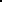 2.5 Особенности взаимодействия педагогического коллектива с семьями воспитанниковСемья является институтом первичной социализации и образования, который оказывает большое влияние на развитие ребенка в дошкольномвозрасте. Поэтому педагогам, реализующим образовательные программы дошкольного образования, необходимо учитывать в своей работе такиефакторы, как условия жизни в семье, состав семьи, ее ценности и традиции, а также уважать и признавать способности и достижения родителей(законных представителей) в деле воспитания и развития их детей. Тесное сотрудничество с семьей делает успешной работу детского сада . Только вдиалоге обе стороны могут узнать, как ребенок ведет себя в другой жизненной среде. Обмен информацией о ребенке является основой для воспитательного партнерства между родителями (законными представителями) и воспитателями, то есть для открытого, доверительного и интенсивного сотрудничества обеих сторон в общем деле образования и воспитания детей. Взаимодействие с семьей в духе партнерства в деле образования и воспитания детей является предпосылкой для обеспечения их полноценного развития.Условия, необходимые для создания социальной ситуации развития детей, соответствующей специфике дошкольного возраста, предполагают взаимодействие с родителями (законными представителями) по вопросам образования ребенка, непосредственного вовлечения их в образовательную деятельность, в том числе посредством создания образовательных проектов совместно с семьей на основе выявления потребностей и поддержки образовательных инициатив семьи. (п.3.2.5. ФГОС ДО) (Приложение2)Основные задачи взаимодействия детского сада с семьей:изучение отношения педагогов и родителей к различным вопросам воспитания, обучения, развития детей, условий организации разнообразной деятельности в детском саду и семье;знакомство педагогов и родителей с лучшим опытом воспитания в детском саду и семье, а также с трудностями, возникающими в семейном и общественном воспитании дошкольников;информирование друг друга об актуальных задачах воспитания и обучения детей и о возможностях детского сада и семьи в решении данных задач;создание в детском саду условий для разнообразного по содержанию и формам сотрудничества, способствующего развитию конструктивного взаимодействия педагогов и родителей с детьми;привлечение семей воспитанников к участию в совместных с педагогами мероприятиях, организуемых в районе (городе, области);поощрение родителей за внимательное отношение к разнообразным стремлениям и потребностям ребенка, создание необходимых условий для их удовлетворения в семье.Принципы взаимодействия с семьей:*Доверительность отношений      *Личностная заинтересованность родителей   *Утверждение самоценности родителейЦеленаправленность, систематичность, плановость   Открытость детского сада для семьи (каждому родителю обеспечивается возможность знать и видеть, как живет и развивается его ребенок)*Дифференцированный подход к работе с родителями с учетом специфики каждой семьи3. ОРГАНИЗАЦИОННЫЙ РАЗДЕЛ3.1 Психолого-педагогические условия, обеспечивающие развитие ребенкаПрограмма предполагает создание следующих психолого-педагогических условий, обеспечивающих развитие ребенка в соответствии с его возрастными и индивидуальными возможностями и интересами.   1. Личностно-порождающее взаимодействие взрослых с детьми, предполагающее создание таких ситуаций, в которых каждому ребенку предоставляется возможность выбора деятельности, партнера, средств и пр.; обеспечивается опора на его личный опыт при освоении новых знаний и жизненных навыков.   2. Ориентированность педагогической оценки на относительные показатели детской успешности, то есть сравнение нынешних и предыдущих достижений ребенка, стимулирование самооценки.  3. Формирование игры как важнейшего фактора развития ребенка.  4. Создание развивающей образовательной среды, способствующей физическому,социально-коммуникативному,познавательному,речевому,художественно-эстетическому развитию ребенка и сохранению его индивидуальности.   5. Сбалансированность репродуктивной (воспроизводящей готовый образец) и продуктивной (производящей субъективно новый продукт) деятельности, то есть деятельности по освоению культурных форм и образцов и детской исследовательской, творческой деятельности; совместных и самостоятельных, подвижных и статичных форм активности.    6. Участие семьи как необходимое условие для полноценного развития ребенка дошкольного возраст.    7. Профессиональное развитие педагогов, направленное на развитие профессиональных компетентностей, в том числе коммуникативной компетентности и мастерства мотивирования ребенка, а также владения правилами безопасного пользования Интернетом, предполагающее создание сетевого взаимодействия педагогов и управленцев, работающих по Программе.3.2 Особенности организации развивающей предметно- пространственной средыОборудование групповых помещений в дошкольном учреждении является безопасным, здоровье сберегающим, эстетически привлекательным и развивающим. Мебель соответствует росту и возрасту детей, игрушки — обеспечивают максимальный для данного возраста развивающий эффект.Всё помещение в группе предназначенные для детей и оборудовано таким образом, чтобы ребенок чувствовал себя комфортно и свободно. Комфортная среда — это среда, в которой ребенку уютно и уверенно, где он может себя занять интересным, любимым делом. Комфортность среды дополняется ее художественно-эстетическим оформлением, которое положительно влияет на ребенка, вызывает эмоции, яркие и неповторимые ощущения. Пребывание в такой эмоциогенной среде способствует снятию напряжения, зажатости, излишней тревоги, открывает перед ребенком возможности выбора рода занятий, материалов, пространства. Пространство группы организовано в виде хорошо разграниченных зон («центров активности»), оснащенных большим количеством развивающих материалов (книги, игрушки, материалы для творчества, развивающее оборудование ипр.). Все предметы доступны детям. Подобная организация пространства позволяет дошкольникам выбирать интересные для себя занятия, чередовать их в течение дня, а педагогу дает возможность эффективно организовывать образовательный процесс с учетом индивидуальных особенностей детей.старших группах замысел основывается на теме игры, поэтому разнообразная полифункциональная предметная среда пробуждает активное воображение детей, и они всякий раз по-новому перестраивают имеющееся игровое пространство, используя гибкие модули, ширмы, занавеси, кубы, стулья. Трансформируемость предметно-игровой среды позволяет ребенку взглянуть на игровое пространство с иной точки зрения, проявить активность в обустройстве места игры и предвидеть ее результаты.Развивающая предметно-пространственная среда обеспечивает доступ к объектам природного характера; побуждать к наблюдениям на участке детского сада (постоянным и эпизодическим) за ростом растений, участию в элементарном труде, проведению опытов и экспериментов с природным материалом.Особенности организации предметно-пространственной среды для развития самостоятельности. Принцип вариативности, состоит из различных площадок (мастерских, исследовательских площадок, художественных студий, библиотечек, игровых, лабораторий и пр.), которые дети могут выбирать по собственному желанию. Предметно-пространственная среда постоянно меняется в соответствии с интересами и проектами детей не реже, чем один раз в несколько недель.Особенности организации предметно-пространственной среды для развития игровой деятельности. Игровая среда стимулирует детскую активность и постоянно обновляется в соответствии с текущими интересами и инициативой детей. Игровое оборудование разнообразное и легко трансформируется. Дети имеют возможность участвовать в создании и обновлении игровой среды. Возможность внести свой вклад в ее усовершенствование имеют и родители.Особенности организации предметно-пространственной среды для развития познавательной деятельности. Среда отвечает принципу насыщенности, предоставляет ребенку возможность для активного исследования и решения задач, содержать современные материалы (конструкторы, материалы для формирования сенсорики, наборы для экспериментирования и пр.).Особенности организации предметно-пространственной среды для развития проектной деятельности. Стимулируя детей к исследованию и творчеству, детям предлагается большое количество увлекательных материалов и оборудования. Природа и ближайшее окружение — важные элементы среды исследования, содержащие множество явлений и объектов, которые можно использовать в совместной исследовательской деятельности воспитателей и детей.Особенности организации предметно-пространственной среды для физического развития. Среда стимулирует физическую активность детей, присущее им желание двигаться, познавать, побуждать к подвижным играм. В ходе подвижных игр, в том числе спонтанных, дети имеют возможность использовать игровое и спортивное оборудование. Игровая площадка предоставляет условия для развития крупной моторики.качестве центров развития выступают:Центр познания (познавательно-исследовательской деятельности);Центр безопасности;Центр экспериментирования;     *     Центр природы;      *    Центр конструирования;      *    Центр социально-эмоционального развития;      *    Центр патриотического воспитания;      *    Центр двигательной активности;      *    Центр игры;      *    Центр театра;      *    Центр музыки;      *    Центр книги;       *   Центр творчества.Игровой центр с крупными мягкими конструкциями (блоки, домики, тоннели) для легкого изменения игрового пространства. Обеспечение каждому ребенку личного пространства, то есть собственного места, где он мог бы хранить свои секреты, любимые домашние игрушки.3.3 Материально-техническое обеспечение Программысоответствии с ФГОС, материально-техническое обеспечение программы включает в себя учебно-методический комплект, оборудование, оснащение (предметы). При этом, организация самостоятельно определяет средства обучения, в том числе технические, соответствующие материалы (в том числе расходные), игровое, спортивное, оздоровительное оборудование, инвентарь, необходимые для реализации программы.3.4 Обеспечение методическими материалами и средствами обучения и воспитанияРазвивающая предметно-пространственная среда выступает как динамичное пространство, подвижное и легко изменяемое. Принцип динамичности — статичности касается степени подвижности игровых пространств, вариантности предметных условий и характера детской деятельности. Вместе с тем, определенная устойчивость и постоянство среды — это необходимое условие ее стабильности, привычности, особенно если это касается мест общего пользования (библиотечка, шкафчик с игрушками, ящик с полифункциональным материалом и т.п.). В старших группах замысел основывается на теме игры, поэтому разнообразная полифункциональная предметная среда пробуждает активное воображение детей, и они всякий раз по-новому перестраивают имеющееся игровое пространство, используя гибкие модули, ширмы, занавеси, кубы, стулья. Трансформируемость предметно-игровой среды позволяет ребенку взглянуть на игровое пространство с иной точки зрения, проявить активность в обустройстве места игры и предвидеть ее результаты. Развивающая предметно-пространственная среда обеспечивает доступ к объектам природного характера; побуждает к наблюдениям на участке детского сада (постоянным и эпизодическим) за ростом растений, участию в элементарном труде, проведению опытов и экспериментов с природным материалом.Развивающая предметно-пространственная среда организуется и как культурное пространство, которое оказывает воспитывающее влияние на детей (изделия народного искусства, репродукции, портреты великих людей, предметы старинного быта и пр.).Основные требования к организации развивающей предметно - пространственной среды:• содержательно-насыщенная, развивающая;• трансформируемая;• полифункциональная;• вариативная;• доступная;• безопасная;• здоровьесберегающая;• эстетически-привлекательная.Развивающая предметно-пространственная среда насыщенная, пригодная для совместной деятельности взрослого и ребенка и самостоятельной деятельности детей, отвечает потребностям детского  возраста. Мебель соответствует росту и возрасту детей, игрушки — обеспечивают максимальный для данного возраста развивающий эффект. Пространство групп организуется в виде хорошо разграниченных зон («пространств, центров развития»), оснащенных большим количеством развивающих материалов (книги, игрушки, материалы для творчества, развивающее оборудование и пр.). Все предметы доступны детям. Подобная организация пространства позволяет дошкольникам выбирать интересные для себя занятия, чередовать их в течение дня, а педагогу дает возможность эффективно организовывать образовательный процесс с учетом индивидуальных особенностей детей. Оснащение уголков меняется в соответствии с тематическим планированием образовательного процесса. В качестве центров развития могут выступать:• уголок для сюжетно-ролевых игр;• уголок ряжения (театрализованных игр);• книжный уголок;• зона для настольно-печатных игр;• выставка (детского рисунка, детского творчества, изделий народных мастеров и т. д.);• уголок природы (наблюдений за природой);• спортивный уголок;• уголок для игр с песком и водой;• уголки для разнообразных видов самостоятельной деятельности детей — конструктивной, изобразительной, музыкальной и др.;• игровой центр с крупными мягкими конструкциями (блоки, домики, тоннели и пр.) для легкого изменения игрового пространства;• игровой уголок (с игрушками, строительным материалом). Учебный планпо реализации образовательной программы дошкольного учреждения, разработанной на основе   примерной основной образовательной программы дошкольного образования   с учетом методического комплекта «От рождения до школы» (под редакцией Н.Е. Вераксы, Т.С. Комаровой, М.А. Васильевой) в подготовительной группе на 2021-2022 учебный годУчебный план составлен на основании нормативных документов, регламентирующих образовательную деятельность в дошкольных образовательных учреждениях и СП 2.4.3648-20, в том числе в части:гл. 11. «Требования к приему детей в дошкольные организации, режиму дня и организации воспитательно – образовательного процесса»: п.11.9. Для детей подготовительного возраста от 6 до 7 лет длительность непрерывной непосредственно образовательной деятельности не должна превышать 30 минут. Допускается осуществлять образовательную деятельность в первую и вторую половину дня по 30 минут. Допускается осуществлять образовательную деятельность на игровой площадке во время прогулки. 3.6. Календарный учебный график3.7. Организация режима пребывания детей в образовательном учрежденииРежим дня составлен с расчетом на 12-часовое пребывание ребенка в детском саду и в зависимости от времени года. Включает описание ежедневной организации жизни и деятельности детей с учетом возрастных и индивидуальных особенностей. В ходе всех режимных моментов осуществляется образовательная деятельность.Организация образовательной деятельности  составлена в соответствии с  СП 2.4.3648-203.8. Примерное расписание образовательной  деятельности3.9. Особенности традиционных событий, праздников, мероприятий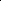 План традиционных досугов, праздников  и развлечений на 2020-2021 учебный годТРАДИЦИОННО ОРГАНИЗУЮТСЯ:Фольклорные праздники, основанные на  народном земледельческом календареГражданские праздники, ежегодно отмечающиеся в Российской ФедерацииСпортивные  мероприятия     Тематические  досуги и  праздники Особенности традиционных праздников, событий, мероприятий.Традиции группы:Круг. Ежедневно каждое утро  проводится круг. Цель – научить детей думать, рассуждать, иметь свое мнениеДля привлечения внимания детей в группах используется шумовой  музыкальный  инструмент или колокольчик.Объявление меню перед едой, приглашение, пожелание приятного аппетита.Русская  народная  музыка в группе звучит ежедневно.Ежедневно проводится  пальчиковая  гимнастика на  ковре.Презентация новых игрушек, появляющихся в группе.Ежедневно – минутка тишины, минутка отдыха. «Шумная» минутка – не обязательна, но возможна.                                                                                                                                       Кадетское движение -реализация проекта «Россия – Родина моя».3.10.  Перечень литературных источниковОбязательная часть программы.  Методические пособияКомарова И. И., Туликов А. В.Информационно-коммуникационные технологии в ДОУ.Примерное  комплексно-тематическое  планирование  к  программе«От рождения до школы»: Подготовительная к школе группа (6–7 лет)/ Ред.-сост. В. А. Вилюнова.Образовательная область «Познавательное развитие»:Развитие познавательно - исследовательской деятельности. Методические пособия:1.Веракса Н. Е., Веракса А. Н. Проектная деятельность дошкольников.                                             2.Веракса Н. Е., Галимов О. Р. Познавательно-исследовательская деятельность дошкольников (4–7 лет).3.Крашенинников Е. Е., Холодова О. Л. Развитие познавательных способностей дошкольников (5–7 лет).4.Павлова Л. Ю. Сборник дидактических игр по ознакомлению с окружающим миром (3–7 лет).                                                                                                                                                       5.Шиян О. А. Развитие творческого мышления. Работаем по сказке (3–7 лет) .Ознакомление с предметным окружением и социальным миром. Методические пособия1.Дыбина О.В. Ознакомление с предметным и социальным окружением: Подготовительная к школе группа (6–7 лет).Электронные образовательные ресурсы (ЭОР)1.Шиян О. А. Развитие творческого мышления. Работаем по сказке.                                                2.Дыбина О.В. Ознакомление с предметным и социальным окружением: Подготовительная к школе группа (6–7 лет).Наглядно-дидактические   пособияСерия «Мир в картинках»: «Авиация»; «Автомобильный транспорт»; «Арктика и Антарктика»; «Бытовая техника»; «Водный транспорт»; «Высоко в горах»; «Инструменты домашнего мастера»; «Космос»; «Офисная техника и оборудование»; «Посуда»; «Школьные принадлежности».Серия «Рассказы по картинкам»: «В деревне»; «Кем быть?»; «Мой дом»;  «Профессии».Серия «Расскажите детям о...»: «Расскажите детям о бытовых приборах»; «Расскажите детям о космонавтике»; «Расскажите детям о космосе»; «Расскажите детям о рабочих инструментах»; «Расскажите детям о транспорте», «Расскажите детям о специальных машинах»; «Расскажите детям о хлебе».Формирование элементарных математических представлений. Методические пособия1.Помораева И. А., Позина В. А. Формирование элементарных А- тематических представлений. Подготовительная к школе группа (6–7 лет).Рабочие тетради:1.Дарья Денисова, Юрий Дорожин. Математика для дошкольников: Подготовительная к школе группа.Наглядно-дидактические   пособия:  плакаты: «Счет до 10»; «Счет до 20»; «Цвет»;  «Форма».Ознакомление с миром природы. Методические пособия                                                     Соломенникова О. А. Ознакомление с природой в детском саду. Подготовительная к школе группа (6–7 лет) (готовится к печати).Наглядно-дидактические   пособия:Плакаты: «Домашние животные»; «Домашние питомцы»; «Домашние птицы»;  «Животные Африки»; «Животные средней полосы»;   «Овощи»; «Птицы»; «Фрукты».Картины для рассматривания: «Коза с козлятами»; «Кошка с котята- ми»; «Свинья с поросятами»; «Собака с  щенками».Серия «Мир в картинках»: «Деревья и листья»; «Домашние животные»;  «Домашние  птицы»;  «Животные — домашние  питомцы»;«Животные жарких стран»; «Животные средней полосы»; «Морские обитатели»; «Насекомые»; «Овощи»; «Рептилии и амфибии»; «Собаки-друзья и  помощники»; «Фрукты»; «Цветы»; «Ягоды  лесные»; «Ягоды садовые».Серия «Рассказы по картинкам»: «Весна»; «Времена года»; «Зима»; «Лето»;  «Осень»;  «Родная природа».Серия «Расскажите детям о...»: «Расскажите детям о грибах»; «Рас- скажите детям о деревьях»; «Расскажите детям о домашних  животных»;«Расскажите детям о домашних питомцах»; «Расскажите детям о животных жарких стран»; «Расскажите детям о лесных животных»; «Расскажите детям о морских обитателях»; «Расскажите детям о насекомых»; «Расскажите детям о фруктах»; «Расскажите детям об овощах»; «Расскажите детям о птицах»; «Расскажите детям о садовых ягодах».Образовательная область «Социально-коммуникативное развитие»Методические пособия1.Буре Р. С. Социально-нравственное воспитание дошкольников (3–7 лет).                                              2.Петрова В. И., Стульник Т. Д. Этические беседы с детьми 4–7 лет.                                                     3.Куцакова Л. В. Трудовое воспитание в детском саду: Для занятий с детьми 3–7 лет.                          4.Белая К.Ю.Формирование основ безопасности у дошкольников (3–7 лет).                                          5.Саулина Т. Ф. Знакомим дошкольников с правилами дорожного движения (3–7 лет).                 6.Губанова Н. Ф. Развитие игровой деятельности. Подготовительная к школе группа (6–7 лет) (готовится к печати).Наглядно-дидактические   пособияСерия «Мир в картинках»: «Государственные символы России»; «День Победы».                                     Серия «Рассказы по картинкам»: «Великая Отечественная война в произведениях художников»; «Защитники Отечества».                                                                                                                                        Серия «Расскажите детям о...»: «Расскажите детям о достопримечательностях Москвы»; «Расскажите детям о Московском Кремле»; «Расскажите детям об Отечественной войне 1812 года».                                                                                                                                                                Бордачева И. Ю. Безопасность на дороге: Плакаты для оформления родительского уголка в  ДОУ.                                                                                                                                                                Бордачева  И. Ю. Дорожные знаки: Для работы с детьми 4–7 лет.Образовательная область «Речевое развитие»Методические пособия1.Гербова В. В. Развитие речи в детском саду: Подготовительная к школе группа (6–7 лет).    2.ВаренцоваН.С. Обучение дошкольников грамоте.Рабочие тетрадиДарья Денисова, Юрий Дорожин. Развитие речи у дошкольников. Подготовительная к школе группа.                                                                                                                                                                   Дарья Денисова, Юрий Дорожин. Уроки грамоты для дошкольников: Подготовительная к школе группа.                                                                                                                                                      Дарья Денисова, Юрий Дорожин. Прописи для дошкольников: Подготовительная к школе группа.Наглядно-дидактические   пособияСерия «Грамматика в картинках»: «Антонимы. Глаголы»; «Антонимы. Прилагательные»; «Говори  правильно»; «Множественное  число»; «Многозначные слова»; «Один — много»; «Словообразование»; «Ударение».                                                                                                             Плакаты: «Алфавит»; «Английский алфавит»Образовательная область «Художественно-эстетическое   развитие»Методические пособия1.Комарова  Т. С. Детское художественное творчество. Для работы   с детьми 2–7 лет.                              2.Комарова  Т. С. Изобразительная деятельность в детском саду.                                                   3.КомароваТ.С. Развитие художественных способностей дошкольников.                                             4.Комарова Т. С., Зацепина М. Б. Интеграция в воспитательно-образовательной работе детского сада.                                                                                                                                                                         5.Куцакова Л. В. Конструирование из строительного материала: Подготовительная к школе группа (6–7  лет).                                                                                                                                   6.Хрестоматия для чтения детям в детском саду и дома: 6–7 летЭлектронные образовательные ресурсы (ЭОР)1.Комарова Т. С. Изобразительная деятельность в детском саду.                                                        2.Соломенникова О.А. Ознакомление детей с народным искусством.Наглядно-дидактические   пособияСерия «Мир в картинках»: «Гжель»; «Городецкая роспись по дереву»; «Дымковская игрушка»; «Каргополь— народная игрушка»; «Музыкальные инструменты»; «Полхов-Майдан»; «Филимоновская народная игрушка»; «Хохлома».Плакаты: «Гжель. Изделия. Гжель»; «Орнаменты.   Полхов-Майдан»; «Изделия.  Полхов-Майдан»;  «Орнаменты.  Филимоновская свистулька»; «Хохлома. Изделия»; «Хохлома. Орнаменты».Серия «Расскажите детям о...»: «Расскажите детям о музыкальных инструментах», «Расскажите детям о музеях и выставках Москвы», «Расскажите детям о Московском Кремле».Серия «Искусство — детям»: «Волшебный пластилин»; «Городецкая роспись»; «Дымковская игрушка»; «Простые узоры и орнаменты»; «Сказочная гжель»; «Секреты бумажного листа»; «Тайны бумажного   листа»; «Узоры Северной Двины»; «Филимоновская игрушка»; «Хохломская роспись».Обеспеченность   методическими  материалами  части, формируемой участниками образовательного процесса1.Шипицина Л.М. Азбука общения: Развитие личности ребёнка, навыков общения со взрослыми и сверстниками.                                                                                                                    2.Авдеева Н.Н., Князева О.Л., Стеркиной Л.Б.  Программа  «Безопасность»                            3.Программа «Островок Безопасности» МАДОУ ДС №78  по ПДД                                          4.Программа « Юный пожарный» МАДОУ ДС №78  по ППБ                                                      5.Программа «Россия – Родина моя» (кадетское движение).                                                                 6.Князева О.Л., Маханева М.Д. «Приобщение  детей к истокам  русской культуры»               7.Ревина Е.К. «Знакомим с государственными символами РФ»                                              8.Гончарова  Е. В. Региональная программа «Экология для малышей»3.11.  ПриложениеЧтение художественной литературыСОГЛАСОВАНОна заседании педагогического совета 			протокол от  25.05. 2021г. № 4УТВЕРЖДАЮИ.о. заведующего МАДОУ города Нижневартовска ДС № 78 «Серебряное копытце»ПРИНЯТО							с учетом мнения совета родителей МАДОУ городаНижневартовска ДС № 78 «Серебряное копытце»Председатель _________О.А. Смелова____________________ Е.В. Кулябина25. 05. 2021г.1.ЦЕЛЕВОЙ РАЗДЕЛ1.1.Пояснительная записка1.1.1Цели, задачи программы1.1.2Принципы и подходы к формированию Программы1.1.3  Характеристика возрастных и психофизических особенностей воспитанников. Возрастные особенности детей 6 - 7 лет.1.2Планируемые результаты освоения Программы1.3Развивающее оценивание качества образовательной деятельности по Программе.2СОДЕРЖАТЕЛЬНЫЙ РАЗДЕЛ2.1Образовательная деятельность в соответствии с направлениями развития ребенка, представленными в образовательных областях2.1.1Социально-коммуникативное развитие2.1.2Познавательное развитие2.1.3Речевое развитие2.1.4Художественно-эстетическое развитие2.2. Часть, формируемая участниками образовательного процесса2.3Способы и направления поддержки детской инициативы2.4Взаимодействие взрослых с детьми2.5Особенности взаимодействия педагогического коллектива с семьями воспитанников3.ОРГАНИЗАЦИОННЫЙ РАЗДЕЛ3.1Психолого-педагогические условия, обеспечивающие развитие ребенка3.2Особенности организации развивающей предметно- пространственной среды3.3Материально-техническое обеспечение программы3.4Обеспечение методическими материалами и средствами обучения и воспитания3.5Учебный план 3.6Календарный учебный график3.7Организация режима пребывания детей в образовательном учреждении3.8Расписание образовательной деятельности.3.9Особенности традиционных событий, праздников, мероприятий3.10Перечень литературных источников3.11ПриложениеГруппаОбязательная часть неменее 60%Часть, формируемаяучастниками образовательных отношений, не более 40%.Группа общеразвивающей направленности для детей подготовительного возраста (6-7 лет)71%29%Неде-ляТема организованной образовательнойдеятельностиЦели и задачиМатериал и оборудованиеСЕНТЯБРЬСЕНТЯБРЬСЕНТЯБРЬСЕНТЯБРЬ1ПДД.  Наша улица(Правила и безопасность дорожного движения. Устройство улицы. Опасные участки на пешеходной части улицы.)Обсудить с детьми, для чего нужны правила дорожного движения, как они появились.  Познакомить детей с опасными ситуациями, которые могут возникнуть на отдельных участках пешеходной части улицы, и с соответствующими мерами предосторожности; различными способами ограждения опасных зон тротуара. Ввести понятия: «площадь, бульвар, проспект».1. наборы тематических плакатов «Наша улица», «Юный пешеход».2. режиссерское  поле – Наш микрорайон.3. схемы безопасного маршрута перехода улицы Дзержинского от детского сада.4. тексты стихотворений. «Моя улица», Михалков.2Пожарная безопасность. «Пожарный – герой, он с огнем вступает в бой».Познакомить детей с историей создания пожарной службы, показать ее значимость для людей. Познакомить со средствами пожаротушения, боевой одеждой пожарного, номером телефона пожарной службы. Уточнить знания детей о работе пожарных. Закреплять знания о профессии пожарного. Воспитывать уважение к его труду.    Обсудить с детьми, как появился огонь, что может стать причиной пожара, как предотвратить пожар.1. дидактическая кукла2. иллюстрации с изображением пожарных в работе.3. картинки инвентаря, оборудования , используемые пожарными в работе.4. раскраски по теме.5. листы бумаги, цветные карандаши.3ЗОЖ. Безопасное поведение в природе. (БПП). Съедобные и несъедобные грибы. Научить детей различать грибы (съедобные и несъедобные) по внешнему виду. Формировать навык безопасного поведения в природе1. муляжи грибов2. иллюстрации, картинки «Съедобные и несъедобные грибы».3. Д/игра «Сбор грибов»4. загадки про грибы.5 раскраски.6 сказка «Война грибов» стр. 82  кн. «Безопасность» Р.Б.Стеркина4БСЖ. Внешность человека может быть обманчива.Объяснить детям, что приятная внешность незнакомого человека не всегда означает его добрые намерения.1. иллюстрации из рабочей тетради.2. Д/игра «Кому бы ты открыл дверь?»3. схема – Алгоритма поведения, если в дверь постучал незнакомый человек.4.раскраскиОКТЯБРЬОКТЯБРЬОКТЯБРЬ5ПДД.  Целевая прогулка«Наша улица»Участники дорожного движения. Продолжать  знакомить детей с понятиями «дорога», «улица», «перекресток» и элементарными правилами  поведения на улице.Расширять представление об участниках дорожного движения, о работе сотрудников ГИБДД и значении его жестов.1. художественное слово- Регулировщик.2. иллюстрации по теме.3. жилеты – светоотражающие4. красные флажки.6Пожарная безопасность. (ПБ)«Огонь – друг или враг?»Обсудить с детьми, как появился огонь, что может стать причиной пожара, как предотвратить пожар.Познакомить детей с правилами пожарной безопасностиучить детей осторожному обращению с огнемВоспитывать в детях уважение к такой профессии, как пожарный, почтительное отношение к их нелегкому труду, осознание опасности этой профессии.1. рассказ С.Маршака «Рассказ о неизвестном герое», 2. иллюстрации о пользе огня, 3. иллюстрации с изображением пожара.4. Иллюстрации – тушение пожара пожарными5. д/игра «Пожароопасные предметы»7БСЖ.Как себя вести в детском садуФормировать навыки безопасного поведения, передвижения в помещении д/сада. (в группе, за пределами группы)-осторожно спускаться по лестнице, держась за перила правой рукой, открывать и закрывать двери, держась за ручку. Учить заботиться о своей безопасности и безопасности окружающих1. сюжетная картина «Наша группа»2. картинки из серии «Действия детей»3. художественное слово. (загадки о поведении; пословицы о взаимопомощи, дружбе)8ЗОЖ. Съедобные ягоды и ядовитые растения.Познакомить детей со съедобными ягодами и ядовитыми растениями, а также научить различать их и правильно называть. Формировать навык безопасного поведения в природе.1. набор картинок «Ядовитые растения»2. Д/ игра «Съедобные – несъедобные ягоды»3. художественное слово – стихотворение «Земляника»4. загадки.5. раскраски.НОЯБРЬНОЯБРЬНОЯБРЬ9ПДД. «Берегись автомобиля. Правостороннее, одностороннее, двустороннее движение».Уточнить представления детей о правилах поведения на улицах города. Закреплять знания о ПДД, сигналах светофора, о значении сигналов (красный, желтый, зеленый); о том, что люди ходят по тротуарам, переходят улицу по переходам при разрешающем сигнале светофора. Познакомить с направлениями движения автомобилей, их особенностями и опасностями. Продолжать воспитывать внимательность, умение ориентироваться при переходе улицы.  1. режиссерское поле2. художественное слово3. иллюстрации по теме.4. настольная игра «Скоро в школу»10ПБ.Пожароопасные предметыПомочь детям хорошо запомнить основную группу пожароопасных предметов, которыми нельзя самостоятельно пользоваться как в городе, так и в сельской местности, на даче.Учить детей заботиться о своей безопасности и безопасности окружающих.1. наличие  предметов – спички, зажигалки, баллончики, утюг, электрочайник и др. 2. набор картинок «Пожароопасные предметы»3. Д/ ига «Горит – не горит»4. художественное слово, рассказ «Как начинаются пожары»11БСЖ.Опасные ситуации: контакты с незнакомыми на улице.Рассмотреть и обсудить с детьми типичные опасные ситуации возможных контактов с незнакомыми  людьми на улице, научить ребенка правильно вести себя в таких ситуациях.Учить заботиться о своей безопасности. 1. комплект иллюстрации по теме2. словесная игра «Свой – чужой»3. Д/игра «К кому можно обратиться за помощью»4. художественное слово. «Котауси и Мауси»5.мяч.12ЗОЖ. Бережем свое здоровье, или правила доктора Неболейко» Формировать здоровый образ жизни, через  рассказывание о профилактике заболеваний. Познакомить детей с причинами, которые приводят к болезням , как избегать их. Учить детей заботиться о своем организме, не вредить ему. Познакомить детей с профессией врача, о том, как врач помогает людям стать здоровыми.сказка К.Чуковского «Доктор Айболит», игра «Вылечи свою любимую игрушку». Набор иллюстраций «Определи действия детей»ДЕКАБРЬДЕКАБРЬДЕКАБРЬ13ПДДТвои помощники на дороге Выработать у детей стереотип безопасного поведения, умело применять правила и легко ориентироваться на улице Научить  «понимать» дорожные знаки,  как помощников на дорогах, взаимодействовать  с ними. Уточнить правило перехода дороги на нерегулируемом пешеходном переходе.Учить заботиться о своей безопасности на улицах города.Макет микрорайонаХудожественное слово про дорожные знаки (стихи, загадки).Мелкие машинкиИгрушки – дорожные знакиКартинки для игры «Найди знак»14БСЖ.
Балкон, открытое окно. Правила поведения возле открытых окон и на балконе. Расширить представления детей о предметах, которые могут служить источниками опасности в доме. Дети должны знать, что нельзя самим открывать окна и выглядывать из них, выходить на балкон и играть там. Учить заботиться о своей безопасности и безопасности окружающих.Иллюстрации по темеХудожественное словоД/игра «А я сделаю так»Мяч для игры «Правильно – неправильно»15ПБ. Пожарная безопасность. «Пусть елка новогодняя нам радость принесет».Выяснить, какие бывают елки, Обсудить, как правильно украшать елку, как  вести себя возле  наряженной елки и  правила безопасного поведения во время праздника возле городской елки.Учить заботиться о противопожарной безопасностиМягкие игрушки – зверятаИскусственная елочкаНовогодние игрушки из разного материалаХудожественное слово16ЗОЖ.Здоровье ребенка. Режим дня. Сформировать у детей представление о правильном режиме дня и пользе его соблюдения для здоровья.Учить правильно оценивать свои поступки  своего поведения при соблюдении режима в течение дня.Тетрадь – 3  Игрушечные часыКартинки – действия детейД/игра «Что сначала, что потом»Мяч.ЯНВАРЬЯНВАРЬЯНВАРЬ17ПДД. «Для чего нужны дорожные знаки». Д/и «Говорящие знаки».Научить детей различать и понимать, что обозначают некоторые дорожные знаки, для чего они нужны. Ввести понятия «предупреждающие, запрещающие, информационно-указательные знаки».Уточнить, где дети видели названные знаки, для чего они использовались.Знаки: «Железнодорожный переезд со шлагбаумом», «Дикие животные», «Дорожные работы», «Дети», «Пункт медицинской помощи», «Телефон», «Пешеходный переход»д/ игра «Говорящие знаки»макет микрорайонамелкие машинки.18ПБ.Пожарная безопасность. «Кухня – не место для игр!»Обсудить с детьми, почему не стоит затевать игры на кухне. Рассмотреть различные опасные ситуации, которые могут возникнуть при играх на кухне. Помочь детям самостоятельно сделать выводы о последствиях игр на кухне.Учить заботиться о своей безопасности.Комплект картинок «Правильно – неправильно»Картинки для игры «Поведение на кухне»Д/ игра «Оставь необходимые предметы для кухни»19БСЖ. Ребенок и его старшие приятели.Учить детей находить контакт с незнакомыми  детьми , старше себяНаучить детей говорить «нет», если старший приятель пытается вовлечь его в опасную ситуацию.Учить заботиться о своем благополучии.Комплект иллюстраций по теме.Мелкие игрушки для инсценировки ситуаций.Раскраски.20ЗОЖ.Здоровье ребенка. Микробы и вирусы. Здоровье и болезнь. Личная гигиена.Дать детям элементарные представления об инфекционных болезнях и их возбудителях (микробах, вирусах). Научить детей заботиться  о своем здоровье, избегать ситуаций, приносящих вред здоровью. Развить у детей понимание значения и необходимости гигиенических процедур. По возможности не оберегать детей от знаний о тяжелых, хронических заболеваниях, инвалидности. Стараться пробудить в детях чувство сострадания к больному человеку, стремление помочь больным, одиноким, пожилым Раскраска – микробХудожественное слово – Девочка чумазая.д/игра – «Твои действия при простуде»ФЕВРАЛЬФЕВРАЛЬФЕВРАЛЬ21ПДД. «Безопасное поведение на улице.  Опасные шалости. Продолжать учить детей правилам безопасного поведения на улице, где можно и где нельзя играть. Учить находить дорогу из дома в детский сад по схеме местности.Д/и «Безопасный путь».Схемы безопасного маршрута от дома до д/сада.          Макет микрорайонаМелкие машинки и игрушки- человечки22ПБ.Пожарная безопасность. «Осторожно – электроприборы!»Закрепить представления об электроприборах, выяснить, почему электрический ток – наш помощник, обсудить,  почему нельзя  прикасаться к электроприборам мокрыми руками, почему нельзя заливать водой включенные электроприборы. Помочь детям самостоятельно сделать выводы о последствиях неосторожного обращения с такими предметами.Картинки электроприборовПредметы – электроприборыд/игра « Что для чего»Д/игра «Кому что нужно»Схема - Алгоритм пользования электроприборами.23БСЖ.Правила безопасного поведения при нахождении вблизи водоемов.Разъяснить правила поведения при нахождении вблизи водоемов, правила поведения на льду. Формировать навык безопасного поведения в природе.Иллюстрации по темеРаскраскиХудожественное слово24ЗОЖ.Здоровье ребенка. Витамины и полезные продукты. Витамины и здоровый организм.Рассказать детям о пользе витаминов и их значении для здоровья человека. объяснить детям, как витамины влияют на организм человека.Рабочая тетрадь -3РаскраскиМуляжи  фруктов и овощейд/игра «Чтобы ты выбрал»МАРТМАРТМАРТ25ПДД. «Мы – пассажиры».Познакомить детей с правилами этичного и безопасного поведения в городском и личном транспорте. Объяснить назначение и правильное использование ремней безопасности.Учить заботиться о своей безопасности и безопасности окружающихМелкие игрушкиИгрушки – дорожные знаки.Художественное слово26ПБ. Пожарная безопасность. «Чем опасен дым?»Обсудить с детьми, почему много людей гибнет во время пожаров не только от огня, но и от дыма, почему дым в современных домах очень ядовит, по какому номеру телефона нужно вызывать пожарных. Учить правилам безопасного поведения во время пожара.Иллюстрации по темеХудожественное слово27БСЖ.Правила поведения при общении с животными Уточнить знания детей о пользе домашних животных, о повадках домашних и диких животных. Объяснить детям, что контакты с животными иногда могут быть опасными. Дать детям установку:      -   Нельзя дразнить и мучить животных!     -   Все  животные агрессивны во время еды или когда рядом с ними находятся их детеныши. Познакомить с правилами безопасного общения с собакамизагадки, стихи по теме,Игра «Зоопарк». Плакаты – правила – встреча с бродячей собакой.28З О Ж. Правила первой помощи Познакомить детей с понятием – первая помощь Познакомить детей с элементарными способами помощи (что можно и нужно делать  в каких- то случаях, а что – нельзя. Воспитывать у детей сдержанность, учить не паниковать.плакаты и иллюстрации по теме,  игрушки, бинты, игра «Окажи помощь», игра «Скорая помощь»АПРЕЛЬАПРЕЛЬАПРЕЛЬ29ПДДОпасные участки на пешеходной части улицыУчить детей выполнять правила перехода проезжей части улицы.Научить детей правилам поведения на улице, где можно играть, а где нельзя.Учить заботиться о своей безопасности.Иллюстрации, игрушки,Дорожные знаки, Художественное слово30ПБ.Пожарная безопасность. «Детские шалости с огнем».Обсудить, какие действия могут привести к пожару, учить аргументировать свой ответ. Предложить детям хорошо запомнить основные предметы, опасные для жизни и здоровья, помочь им самостоятельно сделать выводы о последствиях неосторожного обращения с такими предметами.«Обсудить с детьми выражение: Детские шалости – малые малости, да к большой беде могут привести», «С огнем не играй, пожар не затевай».31БСЖ «Нам на улице не страшно. Что делать, если ты вдруг потерялся в городе».Обсудить с детьми выражение: Обсудить, какие действия могут привести к пожару, учить аргументировать свой ответ. Предложить детям хорошо запомнить основные предметы, опасные для жизни и здоровья, помочь им самостоятельно сделать выводы о последствиях неосторожного обращения с такими предметами.Учить заботиться о своей безопасности. Иллюстрации по темеХудожественное слово по теме32ЗОЖСпортСпособствовать становлению у детей ценностей здорового образа жизни: занятия спортом очень полезны для здоровья человека.Учить заботиться о своем здоровье. Картинки спортивного инвентаряСюжетные иллюстрации видов спортаД/ игры про спорт.МАЙМАЙМАЙ33ПДД. «Игры во дворе.     Катание на велосипедах,  роликах и самокате».Обсудить с детьми различные опасные ситуации, которые могут возникнуть при играх во дворе дома, научить их необходимым мерам предосторожности. Рассмотреть различные опасные ситуации, которые могут возникнуть в городских условиях при катании детей на велосипеде (самокате, роликовых коньках); научить детей правилам поведения в таких ситуациях.Иллюстрации по темеХудожественное слово34ПБ.Береги свой дом от пожараПодвести детей к пониманию необходимости  соблюдать меры предосторожности в противопожарной безопасности.Иллюстрации по темеХудожественное словоРаскраски. 35Б С Ж. Психологическая безопасность, или защити себя сам. Научить детей справляться со своими страхами. Формировать у детей элементы психологической безопасности – защитные реакции Развивать у детей уверенность в своих поступках и действиях. Воспитывать дружеские взаимоотношения между детьми.иллюстрации по теме, содержание ситуаций «Полезные и вредные привычки»36ЗОЖ.На воде на солнцеОбъяснить детям, что купаться, плавать, загорать полезно для здоровья только  в том случае, если соблюдать определенные правила безопасности.Учить детей обязательному выполнению правил поведения  во время летнего периода. Учить заботиться о своей безопасности.Д/игра – « Времена года»Иллюстрации по темеХудожественное слово№неделиТема О О ДЦель ООД,программное содержаниеСодержание О О Д,(методические приемы)материалсентябрьсентябрьсентябрьсентябрьсентябрь        1.Широка страна моя родная. Как жили наши предкиРазвивать общий кругозор детей. Ознакомление детей с историей, культурой и бытом русского народа.Формировать представления детей о том, как жили люди на Руси  в старину, чем занимались, во что одевались, как праздновали праздники, в какие игры играли.Воспитывать уважение и любовь к прошлому творчеству.Рассматривание иллюстраций старинных городов, деревень.Рассказ воспитателя о том, где жили наши предки, в каких избах, какой инструмент использовали в работе ( с использованием пословиц).Краткий рассказ о  быте и основных занятиях русских людей.Д/упражнение «Выбери и назови старинные профессии, как они называются сейчас?»  иллюстрации жизни на Руси в старину, экспонаты мини – музея, иллюстрации русских народных промыслов, физическая карта России, мира.Д/игра «Старинные профессии»2.Сказочное словоОбеспечить первоначальное знакомство с социокультурной категорией –  «Традиции Слова».Уточнить правила общения во время работы в паре.Развивать  эмоциональную сферу и образное мышление ребенка.Работа в круге. Беседа с детьми о том, чему учит сказка, на основе русской народной сказки «Царевна –лягушка» и личного опыта детей (работа по заданию стр. 10, книга -1 «Сказочное слово»)Работа в паре «Сказка правда, в ней намек, добрым молодцам урок» (стр.30, книга 1 «Сказочное слово»Д/игра «Расскажи эпизод сказки по картинки»Иллюстрации к сказке «Царевна – лягушка».Карточки с написанными «жизненными уроками» по сказке, (стр.10).Картинки по 5 сказкам – чему учат сказки.Картинки к сказке для Д/и.3.Семенов день.Осенины.Познакомить детей с историей этого дня, почему его так назвали.Познакомить с приметами «Бабьего лета».Заучить пословицы о сентябре.Заучить песенку – закличку «Восенушка-осень»Вызвать желание играть в Д/игру «С какого дерева детки?».Беседа о первом осеннем месяце, его приметах, с просмотром иллюстраций.Рассказ воспитателя о Семеновом дне на Руси, о Бабьем лете, о традициях этих дней. Знакомство с народными приметами Семенова дня.Загадки про осеньЗаучивание пословиц и поговорок про осень.Заучивание песенки – заклички «Восенушка – осень»Д/игра « «С какого дерева детки?» (плоды, листья)Иллюстрации- осенние пейзажи, сбора урожая. Д/игра «С какого дерева детки?», музыка к песенке – закличке.4.Сказочное словоУточнить представление о социокультурной категории «Традиции Слова». Развивать добрые отношения во время общения в паре, во время работы в круге.Воспитывать положительные черты нравственности по содержанию сказки А.С.Пушкина «Сказка о мертвой царевне и о семи богатырях»Подвести детей к пониманию, что сказки А.С.Пушкина – это всегда торжество добра и справедливости.Работа в круге. Беседа с детьми о том, чему учит сказка, на основе сказки А.С.Пушкина «Сказка о мертвой царевне и о семи богатырях» и личного опыта детей (работа по заданию стр. 27, книга -1 «Сказочное слово»)Работа в паре «Сказка правда, в ней намек, добрым молодцам урок» (стр.31, книга 1 «Сказочное слово»Д/упражнение  «Доскажи четверостишие по сказке»Игра – драматизация «Путешествие по сказкам»Иллюстрации к сказке А.С.Пушкина «Сказка о мертвой царевне и семи богатырях».Карточки с написанными «жизненными уроками» по сказке, (стр.31).Иллюстрации к сказкам: р.н.с. «Иван- крестьянский сын и чудо – юдо», р.н.с. «Сказка об Иване – царевиче, Жар – птице и о сером волке», С.Т.Аксаков «Аленький цветочек»ОктябрьОктябрьОктябрьОктябрьОктябрь5.Напутственное  словоДальнейшее наполнение социокультурной категории  «Традиции Слова».Развитие умения общения в паре.Приобщение к традиции напутственного слова.Чтение сказки К.Д.Ушинского «Ветер и солнце». Работа в круге. Беседа с детьми на тему «Напутственное слово»  в жизни человека на основе сказки К.Д.Ушинского «Ветер и солнце».  (стр.5 книга – Напутственное слово). Познакомить с добрыми словами, которые помогают людям в пути – дороге. (стр.5, книга - Напутственное слово).Работа в паре. Д/задание: найти напутственные слова в стихотворных строках сказках  А.С. Пушкина «Сказка о рыбаке и рыбке», «Сказка о царе Салтане, о сыне его славном и могучем богатыре князе Гвидоне Салтановиче  и прекрасной царевне Лебеди» (стр.16, 17, книга – Напутственное слово).Иллюстрации к сказке К.Д.Ушинского «Ветер и солнце».Карточки со словами, помогающими людям в пути – дороге. Иллюстрации  к сказкам  Д/задания.6.Покровские зазимкиПознакомить с историей возникновения праздника, его традициями празднования.Дать знания о том, что в истории народа Покров – это окончание летних полевых работ.Закрепить знания детей о труде взрослых на селе.Формировать представление о Покровских ярмарках.Беседа о Покрове – первое зазимье, его приметах, с просмотром иллюстраций.Рассказ воспитателя о том, чем занимаются взрослые на полях и огородах, о том, что начинается утепление жилья, о традициях этих дней. Знакомство с народными приметами Покровских дней, Покровских ярмарокЗагадки про осень, про грибы.Заучивание пословиц и поговорок про Покров.Д/игра «Что где растет?»сюжетные иллюстрации сбора урожая, Покровской ярмарки.Сюжетные картинки осеннего труда взрослых.Д/игра «Что где растет?»7.Сарафаны да кокошникиПознакомить детей с женской русской народной одеждой и головным убором.Формировать представления детей об оформлении повседневной и праздничной одежды.Развивать интерес детей к прошлому.Рассматривание иллюстраций русской женской одежды.(праздничной и повседневной), головного убора.Рассказ воспитателя о том, кто шьет одежду , происхождение слова – портной.( потому что в Древней Руси вся одежда называлась порты или портище)Рассматривание куклы с описанием и закреплением названия одежды.Д/упражнение «Покажи на рисунке названное» (предметы одежды и головного убора)куклы в русских костюмах, иллюстрации женских костюмов, головных уборов.Картинки с русской одеждой и головными уборами.8.Напутственное  словоДальнейшее наполнение социокультурной категории  «Традиции Слова».Развитие коммуникативных умений  при общении в паре (умение слушать друг друга, выражать свое мнение, договариваться)Приобщение к традиции напутственного слова.Подвести детей к пониманию того, что главным в сказке является сила родительского благословения.Работа в круге. Беседа  по русской народной сказке «Василиса Прекрасная» (стр.14, книга – Напутственное слово).Познакомить с пословицей «Родительское благословение в воде не тонет и в огне не горит»Работа в паре. Поразмышлять вместе с детьми о смысле двух пословиц (стр.4, книга – Напутственное слово).Иллюстрации к сказке «Василиса Прекрасная»,НоябрьНоябрьНоябрьНоябрьНоябрь9.Жизненный путьНапутственное словоДальнейшее освоение социокультурной категории «Традиции Слова»Развитие мотивации на взаимодействие детей и взрослых.Формирование представления о взаимосвязи прошлого, настоящего и будущего.Работа в круге. Беседа с детьми на тему «Жизненный путь» на основе русской народной сказки «Перышко Финиста Ясна – сокола» (стр.21-32), притчи «Старик и яблоня» (стр. 33), пословиц (стр.20) и личного опыта детей.Выполнение задания «Этапы жизненного пути» (стр.34)Игра «Угадай, кем я хочу стать» (выполнение имитационных действий, отражающих будущую профессию детей)Ресурсный круг «Жизненный путь»Иллюстрации к произведениям, сюжетные картинки по профессиям.Иллюстрации для  задания «Этапы жизненного пути»10.Зиновий – синичник.Синичка – воробью сестричкаПознакомить с историей праздника, приметами.Дать знания об изменениях жизни птиц с  «Синичкиного»  дня.Учить проявлять заботу о пернатыхКраткая беседа о времени года.Рассказ воспитателя о «Зиновье –синичнике»Д/задание «Раздели на группы» -классификация птиц.Беседа о том, какие изменения происходят в жизни птиц с наступлением холодного времени года.Заучить поговорки и пословицы этого дня.Д/игра «Чем накормим птицу?»иллюстрации перелетных и зимующих птиц, раскраски, цветные карандаши.Д/игра «Чем накормим птицу?»11.Путь – дорогаРабота в паре«Напутствен -ное слово»(стр.191, книга «Истоковедение – 5»)Дальнейшее наполнение социокультурной категории «Традиции Слова» Развитие умения общаться в паре.Развитие речевого взаимодействия – увеличение количества и объема высказываний.Приобщение к традиции напутственного слова.Предложить детям иллюстрации к сказкам по  Напутственному Слову. (Знают ли они такие сказки, что помнят из напутственных слов).Задание детям: предлагается подчеркнуть слова- напутствия, с которыми провожают в путь – дорогу. (стр.191, книга -5)Подготовительный этап: чтение стихотворения (стр. 191)Индивидуальный этап: назови слова, пожелания людям, чтобы их путь был легким, счастливым.Работа в паре. Детям предлагается сообщить друг другу свое решение и прийти к единому мнению.Обсуждение в группе. Экспертная оценка.Иллюстрации к сказкам.Сюжетные картинкидля подбора напутственных слов.12.Ресурсный круг«Жизненный путь»(стр. 193 книга – 5)Совместно с родителямиЗакрепить представление детей о важности напутственного слова, только любящие родители могут желать добра, счастья, успехов своему ребенку.Закреплять представления о взаимосвязи прошлого, настоящего и будущего.Воспитывать дружеские взаимоотношения между детьми и взрослыми.Подготовительный этап. Рассказ воспитателя, о том, что пути – дороги бывают разные (видимые и о которых можно только рассказать). Стр.193.Работа в микрогруппах – рассказ взрослых о своем жизненном пути.Основной этап – каким дети представляют себе свой жизненный путь.Итог разговора.Заключительный этап.Сюжетные картинки по профессиям, Семейные фотографии детей.ДекабрьДекабрьДекабрьДекабрьДекабрь13.Катерина – санница.Что за сани – едут сами.Познакомить с историей праздника ,его традициями. Дать знания появления санок на Руси.Воспитывать желание раскрасить русские повозки, салазки, санки для малышейРассказ воспитателя об истории этого праздника, его традициях, приметах.Д/упражнение «Старинные и современные санки»Д/игра «Знаешь ли ты зимние игры на улице».Заучивание пословиц и поговорок  на «Екатерину –санницу»иллюстрации праздника на Руси. Ширмы «Такие разные сани», раскраски – «Сани, санки, саночки».14.Светлый образПреподобныйСергий РадонежскийПервоначальное знакомство с социокультурной категорией «Традиции Образа»Создание позитивного настроя на общение в группе.Формирование ресурса успеха.Работа в круге. Беседа с детьми о Преподобном Сергии Радонежском на основе использования изображений Свято – Троицкой Сергиевой Лавры, аудиозаписей колокольных звонов, произведения «Сын радости», «Предание о первых деревянных игрушках» (стр.9, 15 книга «Светлый образ»),Беседа по содержанию произведений (стр.11)Изображения Свято – Троицкой Сергиевой Лавры,Аудиозапись колокольных звонов, иллюстрации произведений.15.Светлый образ.Жизненный путь Преподобного Сергия РадонежскогоУточнение понятия о социокультурной категории «Традиции Образа»Приобщить детей к светлому образу Сергия Радонежского, подвести к выводу, что доброта к миру, людям, ко всему живому и есть признак истинного величия и святости.Развитие коммуникативных умений.Беседа с детьми о Сергии  РадонежскомЧтение рассказа «В пустыне Преподобного Сергия» (стр.12), беседа по содержанию.Ресурсный круг. Беседа о жизненном пути Сергия Радонежского.Иллюстрации к произведению.16.Встречают по одежке, провожают по уму.Косоворотки да фуражки.Познакомить с мужской русской одеждой, её особенностями, головным уборомЗакрепить знания о женском русском костюме.Развивать творчество в разукрашивании кокошника (девочки) и пояса (мальчики)Рассматривание иллюстраций мужской одежды.Рассказ воспитателя о том как называется старинная одежда. (повседневная и праздничная).Д/игра «Назови и покажи»Закрепить названия (с показом) женской одежды.иллюстрации русских костюмов, раскраски, цветные карандаши, д/ игра «Назови и покажи»ЯнварьЯнварьЯнварьЯнварьЯнварь17.Спасибо этому дому, пойдем к другому.Святки. Рождество.Дать знания детям, как на Руси встречали Новый год, что такое Святки и святочные вечера.Познакомить с колядками и уметь их применятьВоспитывать уважение к прошлому.18.Светлый образ.Ресурсный круг«О Преподобном Сергии Радонежском»Уточнение понятия о социокультурной категории «Традиции Образа»Создание позитивного настроя на общение в группе.Формирование ресурса успеха.Развитие коммуникативных умений.Подготовительный этап. Вводная беседа о Преподобном Сергии Радонежском. (стр.194, книга Истоковедение -5)Основной этап. Ресурсный круг. Ответить на вопрос: «Почему жизнь Преподобного Сергия Радонежского можно назвать праведной?».Заключительное слово воспитателя о Преподобном Сергии Радонежском.Иллюстрации к произведениям о Светлом Образе Сергия Радонежском.19.Небылица, небылица, небывальщина.Познакомить детей с жанром русского фольклора – небылица.Дать детям радостное настроение от услышанногоРазвивать словесное творчество – в попытке придумать свою небылицу.Воспитывать желание обращаться к русскому фольклору.мелкие игрушки животных, иллюстрации небылиц.20.Добрых рук мастерство (русская деревянная игрушка).Познакомить детей с историей возникновения русской матрешки, её росписью.Познакомить с деревянными игрушками: дымковскими, хохломскими, филимоновскими, богородскими, их предназначение.Воспитывать уважение к умельцам народного творчества.экспонаты мини – музея русская деревянная игрушка., иллюстрации, художественное словоФевральФевральФевральФевральФевраль21.Чудотворный образЗащитник Земли РусскойФормировать освоение социокультурной категории «Традиции Образа»Формирование представления о взаимосвязи прошлого, настоящего и будущего.Приобщение к отечественной святыне.Чтение рассказа А.Н.Новикова «Куликовская битва» (стр.19)Работа в круге. Беседа с детьми о чудотворном образе по рассказу «Куликовская битва» (стр.19-23)Беседа ( рассматривание) о Храмах Святой Руси.Познакомить с пословицами о защитниках Отечества.Иллюстрации к рассказу, иллюстрации Храмов Святой Руси.22.Зима с весной встретилась на Сретенье.Познакомить детей с историей возникновения этого дня, его традициями.Формировать понятия: сретенские морозы, сретенские оттепели.Заучивание сретенских пословиц, поговорок.Познакомить с народными приметами Сретенья.папка – ширма по празднику, бумага, цветные карандаши, пейзажные иллюстрации по теме.23.Чудотворный образЛюбовь, милосердие, молитва.Дальнейшее освоение социокультурной категории «Традиции Образа»Формирование представления о взаимосвязи прошлого, настоящего и будущего.Обогащать и активизировать словарный запас детей.Чтение рассказа «Посещение Преподобного Сергия Пресвятой Богородицы».Беседа по содержанию рассказа.Д\ упражнение: «Поразмышляем» (стр.25)Игра «Доскажи словечко» (стр.196, книга – 5)Иллюстрация портрета Сергия Радонежского24.Чудотворный образСмирение, мудрость, святостьЗакрепить понятие социокультурной категории «Традиции Образа».Помочь воспринять  образы защитников земли Русской и силу молитвенного обращения Преподобного Сергия к Господу.Подготовительный этап. Дети рассказывают о жизненном пути Сергия Радонежского, используя рисунки.Индивидуальный этап. Личное мнение о добрых качествах Преподобного Сергия Радонежского.Работа в паре. Обсуждение, принятие единого мнения.Обсуждение в группе.Заключительный этап. На что бы дети хотели получить благословение Преподобного Сергия Радонежского.Иллюстрации к заданиюМартМартМартМартМарт25.Русский каравайПознакомить с историей возникновения хлеба, проследить его развитие от прошлого до современного.Познакомить с пословицей «Хлеб – всему голова», пояснить её.Воспитывать уважение к труду хлебороба.иллюстрации о труде хлебороба, хлебобулочные изделия, солёное тесто для изготовления муляжей хлебобулочных изделий26.Мастера и рукодельницы.Золотые руки, добрая молва.Первоначальное освоение социокультурной категории «Традиции дела»Воспитание уважения к людям труда (мастерам и рукодельницам).Развитие умения договариваться, приходить к согласию.Работа в круге. Беседа с детьми о мастерах и мастерстве на основе сказа П.П.Бажова «Каменный цветок», пословиц (стр.5-12, 4 книга «Мастера и рукодельницы»)Поразмышлять  вместе с детьми над вопросами : Какие качества помогли Данилушке стать настоящим мастером?Почему Данилушко стал любимым  учеником мастера Прокопьича?Работа в паре. Работа над пословицами, которые соответствуют содержанию сказа П.П.Бажова (стр.12)Оформление  альбома «Русские узоры»Иллюстрации к сказу «Каменный цветок» П.П.Бажова27.На Сороки день с ночью меряются. Зима кончается, весна начинается.Познакомить с историей возникновения этого праздника, познакомить с его обычаями, традициями.Познакомить с народными приметами  этого дня.Заучить заклички встречи Весны.иллюстрации по теме праздника, бумага для оригами (изготовление птиц)28.Мастера и рукодельницы.Благодарность мастеру.Закрепление понятий социокультурной категории «Традиции дела»Воспитание уважения к людям труда (мастерам и рукодельницам).Развитие умения договариваться, приходить к согласию.Чтение рассказа К.Д.Ушинского «Как рубашка в поле выросла»Задание «Проследите путь от зернышка до рубашки. Расставить цифры в нужной последовательности. (стр.14)Беседа о значении труда в жизни каждого человека, о выборе будущей профессии, о том кого называют мастером и рукодельницей.д/ игра «Подбери пару». (стр.198, книга  Истоковедение – 5)Иллюстрации к рассказу, картинки к заданию № 1,Д/игра «Подбери пару»АпрельАпрельАпрельАпрельАпрель29.Семейные традицииБлагая весть –людям на добро.Благовещение.Дальнейшее освоение социокультурной категории «Традиции праздника»Развитие мотивации к взаимодействию у детей и взрослых.Развитие единого контекста в группе.Познакомить с историей возникновения этого праздника, познакомить с его обычаями, традициями.Познакомить с народными приметами  этого дня.Заучить заклички встречи Весны.Работа в круге. Беседа с детьми о семейных традициях на основе произведения И.С. Шмелева «Лето Господне» (Благовещение) (стр.12-13), сказа П.П.Бажова «Живинка в деле» (стр.6-11), пословиц (стр.4) и личного опыта.Весенний хоровод.Работа в паре стр.16.Заключительная часть- какие традиции передаются из поколения в поколение в семье воспитанника.Иллюстрации к рассказам.30.Старание и терпениеДальнейшее освоение социокультурной категории «Традиции дела»Развитие управленческих навыков и умения общаться в паре.Развитие единого контекста в группе.Работа в круге. Беседа с детьми о старании и терпении на основе русских народных сказок «Морозко» и «Иван – крестьянский сын и  чудо – юдо», пословиц (стр.20, 26-32)Игра «Куда иголочка, туда и ниточка»Работа в паре «Старание и терпение» (стр.34-35)Творческое задание «Иллюстрация к сказке» (стр. 33, выполняется в свободное время)Иллюстрации к сказкамКартинки к заданию31.Русский каравайПознакомить с историей возникновения хлеба, проследить его развитие от прошлого до современного.Познакомить с пословицей «Хлеб – всему голова», пояснить её.Воспитывать уважение к труду хлебороба.Загадка о хлебе.Рассматривание иллюстраций о работе хлеборобаД.игра «Что раньше, что теперь»Знакомство с пословицей «Хлеб – всему  голова»Пословицы о хлебеИзготовление муляжей для сюжетной игры.Иллюстрации о труде хлебороба, хлебобулочные изделия, соленое тесто для изготовления муляжей хлебобулочных изделий.32.Пасхальный светлый день.Познакомить с традициями народных гуляний на Пасхальной неделе.Познакомить с обрядовыми песнями.Разучивание пословиц, поговорок, загадок про Пасху.художественное слово, плоскостные шаблоны яиц для раскрашивания, деревянные яйца для пасхальных игрМайМайМайМайМай33.Ирина (Арина) – рассадница.Обогащать кругозор детей через знакомство с праздниками русского земледельческого календаря.Познакомить с обычаями, традициями Ирины – рассадницы. Воспитывать у детей  желание познать мир наших предков.«Я колышек тешу, Я огород горожу, Я капусту сажу,Сажу беленькую.»иллюстрации по теме праздника, художественное слово, д/игры «Фрукты – овощи»34.Книга – праздник душиДальнейшее освоение социокультурной категории «Традиции праздника»Развитие умения слушать друг друга, договариваться, приходить к единому мнению.Подготовка детей к созданию Первой КнигиОрганизация выставки «Книга – праздник души» (серия книг для развития детей 3-7)Работа в круге. Беседа с детьми о роли книги в жизни человека на основе серии книг для развития детей 3-7 лет.Выполнение задания (стр.51-52)Игра из любимой книги для развития детейРабота в паре «Книга – праздник души»Комплект книг.35.До свидания, детский сад!  Школа, здравствуй!Совместно с родителямиОсмысление и прочувствование  результатов, достигнутых в ходе реализации программы.Развитие ресурса успеха.Развитие единого контекста воспитания и развития в дошкольном образовательном учреждении и школе.Подготовительный этап. Слово благодарности тем, кто помог детям вырасти умными и добрыми.Разговор в круге. Беседа о страницах Альбома «Мои истоки»Художественная деятельность детей «До свидания, детский сад! Здравствуй, школа!»Детские рисунки, выполненные в течение года.36.Викторина«Здесь русский дух, здесь Русью пахнет»Обобщить знания детей о русской народной культуре: праздниках, традициях, о словесном русском фольклоре, о народных приметах.Воспитывать уважение к прошлому русского народа, гордость за сохранность старины.атрибуты по сценарию викторины.НоябрьНоябрьНоябрьНоябрь5Как звери готовятся к зиме( стр. 126. книга –С.Н.Николаевой «Методика экологического воспитания в детском саду» Дать представления о том,  что лес – это среда обитания диких животных, они приспособлены к жизни в лесу круглый год  (они находят пищу, устраивают жилище, выводят потомство). Развивать у детей представления о последовательности событий в жизни лесных зверей – от лета к зиме. Иллюстрации диких животных, пейзажные картинки леса.6Птицы нашего краяРасширять знания о разнообразии мира пернатых. Учить  узнавать и правильно называть птиц, живущих в данной местности. Формировать умение выделять характерные особенности разных птиц. Развивать познавательный интерес. Учить составлять паспорт для птиц.Презентация «Кормушки для птиц», картинки с изображением птиц, аудиозапись птичьих голосов, мягкий куб, цветные карандаши.ДекабрьДекабрьДекабрьДекабрь7Животные зимойОбогащать представления о сезонных изменениях в природе. Продолжать знакомить с особенностями приспособления животных  к среде обитания в зимний период. Учить устанавливать связи между растениями и животными в зимний период. Подводить к пониманию того, что человек может помочь животным пережить холодную зиму.Слад  - шоу из фотографий «Животные зимой». Карточки – Покормите птиц зимой, с силуэтами птиц, цветные карандаши.8Животные водоемов, морей и океанов.Расширять  представления о многообразии обитателей водоемов, морей и океанов. Развивать интерес к миру природы. Формировать представления о взаимосвязях животных со средой обитания.Фильм о животных морей и океанов. Картинки – отдых на море. Д/игра «Где чей дом?»ЯнварьЯнварьЯнварьЯнварь911 января – День заповедников и национальных парковРасширять представления о многообразии природного мира, в том числе о редких растениях и животных, занесенных в Красную книгу. Формировать представления  о заповедных местах, в том числе родного края. Подводить к умению  самостоятельно делать элементарные выводы об охране окружающей среды. Развивать творчество и инициативу.Презентация «Национальный парк» - Сибирские Увалы. Фишки для игры «Знатоки природы». Карточки для игры «Знатоки природы».10Викторина о лесе(стр.203 книга Горькова «Сценарии занятий по экологическому воспита- нию дошкольников)Расширять знания детей о лесе и его обитателях; воспитывать экологическую культуру детей; развивать речь, внимание, умение анализировать содержание вопросов и загадок и давать полный содержательный ответ на них.Рисунки детей, репродукции картин русских художников, посвященных лесу.ФевральФевральФевральФевраль11Служебные собакиРасширять представления о служебных собаках, о помощи, которую собаки могут оказывать человеку. Формировать знания о том, что человек должен ухаживать за животными, которых он приручил. Формировать интерес и любовь к животным. Дать элементарные представления о профессии кинолога.Презентация «Служебные собаки», фрагмент мультфильма «Кошка, которая гуляла сама по себе». Конверт с письмом.12Огород на окнеФормировать представления о разнообразии растений и способах их посадки в огороде. Учить устанавливать связи между состоянием растения и условиями окружающей среды. В процессе практической  деятельности подводить  к умению делать элементарные выводы о взаимосвязи растений и способах ухода за ними.Семена для посадки, фартуки, ящичек, стаканчики, картинки овощей.МартМартМартМарт13Знатоки природыРасширять представления о разнообразии растительного и животного мира. Учить быстро находить ответ на поставленный вопрос. Развивать познавательную активность и творческую инициативу.Игровое поле со стрелкой, волчок, карточки с вопросами, фишки, медальки.1422 марта – Всемирный день водных ресурсовРасширять представления о значении воды в жизни всего живого. Формировать эстетическое отношение к природе. Развивать творческую инициативу. Воспитывать бережное отношение к водным ресурсам.Фотоматериалы на темы «Счастливый ребенок и вода», «Какую роль играет вода в жизни человека и природы?».Плакаты: «Вода для питья, приготовления пищи и для хозяйственных нужд»,  «Вода – дом для растений и животных», «Водный транспорт», «Вода – место отдыха». Бубен.АпрельАпрельАпрельАпрель15Полюбуйся: весна наступает…Расширять представления о весенних изменениях в природе. Формировать эстетическое отношение к природе средствами художественных произведений. Развивать интерес к художественно – творческой деятельности, инициативу, творчество и самостоятельность.Репродукции картин: А.Саврасов «Грачи прилетели», И Левитан «Март»К.Юон «Мартовское солнце», материал для рисования, листы бумаги с фоном для изображения весенней природы.1622 апреля – Международный день ЗемлиРасширять представления о том, что Земля наш общий дом. Подвести к пониманию того, что жизнь человека во многом зависит от окружающей среды – чистого воздуха, почвы и воды.  Закреплять умения устанавливать причинно – следственные связи между природными явлениями. Развивать познавательную активность.Бумага, карандаши, фломастеры, восковые мелки. Разноцветные звездочки, игрушка или картинка – портрет инопланетянина.МайМайМайМай17Цветочный коверРасширять представления о многообразии цветущих растений и их значении в природе. Воспитывать бережное отношение к природе. Учить видеть и передавать  красоту цветущих растений в продуктивных видах деятельности. Развивать познавательный интерес к растениям.Презентация «Сказка о садовых цветах», иллюстрации с изображением цветов.Карточки для дидактической игры «Составь букет»18Прохождение экологической тропыРасширять представления о сезонных изменениях в природе в процессе прохождения экологической тропы на участке детского сада. Развивать желание вести наблюдения в природе. Поддерживать самостоятельную поисково – исследовательскую  деятельность. Развивать любознательность, активность. Воспитывать бережное отношение к природе.Объекты экологической тропы детского сада, природный материал и искусственные  и веточки для выполнения макетов альпийских горок.ЗанятиеТемаЗадачи  / Программное содержаниеМатериал1Ознакомительное занятие. Воспитатель проводит дидактические игры с целью уточнения знаний детей в области математики ( количество, форма, цвет)Карточки с цифрами, формами, цвета. Презентация «Счет от 1 до 10»2Ознакомительное занятие.Воспитатель проводит дидактические игры с целью уточнения знаний детей в области математики ( количество, форма, цвет)Карточки с цифрами, формами, цвета. Презентация «Счет от 1 до 10»3Деление множества на части и объединение его частей.Упражнять в делении множества на части и объединении его частей; совершенствовать умение устанавливать зависимость между множеством и его частью.Закреплять навыки порядкового счета в пределах 10, умение отвечать на вопросы «Сколько?», «Который по счету?», «На котором месте?».Закреплять представления о взаимном расположении предметов в пространстве (в ряду): слева, справа, до, после, между, перед, за, рядом.Закреплять умение последовательно определять и называть дни недели.Демонстрационный: карточки, на которых нарисованы круги (от 1 до 7), вещи Незнайки (шляпа, ботинки и др.), кукольная мебель для макета комнаты, кукла, мишка, 3 кубика, 3 пирамидки.4Счет в прямом и обратном порядке в пределах 5.Деление множества на части и объединение его частей в целое.Упражнять в делении множества на части и объединении частей в целую группу; совершенствовать умение устанавливать зависимость между множеством и его частью.Учить считать в прямом  и обратном порядке в пределах 5.Закреплять умение делить  круг и квадрат на 2 и 4 части, сравнивать и называть их.Закреплять умение различать и называть знакомые геометрические фигуры.Демонстрационный: кукла, мишка, зайчик, 3 кубика, 3 пирамидки, 3 машины, 5 кругов одного цвета, 2 корзины, 2 набора строительного материала (с плоскими и объемными геометрическими фигурами – в соответствии с  программным содержанием).Раздаточный: конверты, в которых лежат по ¼ части круга или квадрата, коробка с остальными частями фигур, квадраты одного цвета (по 5  шт. для ребенка)5Счет в прямом и обратном порядке в пределах 10.Уточнить представления о  цифрах 1 и 2.Упражнять в навыках количественного счета в прямом и обратном порядке в пределах 10.Закреплять умение ориентироваться на листе бумаги, определять стороны и углы листа.Совершенствовать представления о треугольниках и четырехугольниках.Демонстрационный: карточки с цифрами 1 и 2,  муляжи грибов (1 белый и 2 подосиновика), 10 треугольников одного цвета, образец узора.Раздаточный: карточки с цифрами 1 и 2, прямоугольники одного цвета (по 10 шт. на каждого ребенка), листы бумаги, цветные карандаши.6Смежные числа в пределах 10.Уточнить представления о цифре 3. Учить называть предыдущее и последующее число для каждого числа натурального ряда в пределах 10. Совершенствовать умении сравнивать 10 предметов (по длине, ширине, высоте), располагать их в возрастающем и убывающем порядке, обозначать результаты сравнения соответствующими словами.Упражнять в умении двигаться в заданном направлении.Демонстрационный: Карточки с изображением различных предметов (на карточке от1 до 3 предметов), карточки с цифрами от 1 до 3, 10 цилиндров разной высоты и 1 цилиндр, равный по высоте одному из 10 цилиндров, дудочка, звездочки.Раздаточный:  карточки с разным количеством кругов, карточки с кругами (от 1 до 10 кругов), карточки с изображением лабиринтов, карандаши, 10 разноцветных полосок разной длины и ширины, 1 полоска бумаги (для каждого ребенка), карточки с цифрами от 1 до 3 (для каждого ребенка), звездочки.7Уточнение представления о цифре 4.Количественный состав числа 5 из единицУточнять представления о цифре 4.Закреплять представления о количественном составе числа 5 из единиц.Закреплять умение сравнивать два предмета по величине (длине, ширине), с помощью условной меры, равной одному из сравниваемых предметов.Развивать умение обозначать в речи свое местоположение относительно другого лица.Демонстрационный: куклы (одна из них с косичкой), карточки с цифрами от1 до 4, карточки с изображением предметов одежды и обуви (на карточке от3 до 5 предметов), 2 ленты разной длины, меры (картонная полоска, равная длине короткой ленты у куклы, палочка, веревка и др.)Раздаточный: карточки с цифрами от 1 до 4 для каждого ребенка, карандаши разного цвета (по 5 шт. для каждого ребенка), машины, наборы брусков (на каждую пару детей), полоски бумаги (1 шт. на пару детей)8Количественный состав числа 6 изединиц.Цифра 5.Познакомить с количественным составом числа 6 из единиц.Уточнять представления о цифре 5.Закреплять умение последовательно называть дни недели.Продолжать формировать умение видеть в окружающих предметах форму знакомых геометрических фигур.Демонстрационный: Корзина с предметами: компасом, часами, термосом,кружкой, телефоном, клубком веревки, коробочкой, флажком; рюкзак, карточки с цифрами от1 до 5, карточки с изображением различных предметов (от 1 до 5 предметов).Раздаточный: наборы геометрических фигур, «листочки» деревьев разного цвета (по 8 шт. для каждого ребенка), карточки с цифрами от1 до 5.9Состав числа 6 из единиц.Цифра 6.Продолжать учить составлять число 6 из единиц.Уточнять представления о цифре 6.Уточнить приемы деления круга на 2-4 и 8 равных частей, учить понимать соотношение целого и частей, называть и показывать их (половина, одна вторая, одна четвертая, одна восьмая и т.д.).Развивать умение двигаться в соответствии с условными обозначениями в пространстве.Демонстрационный: муляжи фруктов -6 шИ овощей – 8 шт.,2 тарелки, карточки с цифрами от 1 до 6, круг, ¼ часть круга, «маршрута».Раздаточный: Наборы цветных карандашей, белые листочки осины (или клена), вырезанные из бумаги, круги, ножницы, карточки с цифрами от1 до 610Состав числа 7 и  8 из единиц.Цифра 7.Познакомить с составом числа 7 и 8 из единиц.Уточнить представление о цифре 7юУточнить приемы деления квадрата на 2,4 и 8 равных частей; учить понимать соотношение целого и частей, называть и показывать их (половина, одна вторая, одна четвертая, одна восьмая и т.д.).Закрепить представления о треугольниках и четырех-угольниках.Закреплять умение последовательно определять и называть дни недели.Демонстрационный: геометрические фигуры (все виды треугольников и четырехугольников), плоскостные изображения Незнайки, Карандаша, Знайки, Самоделкина, 2 коробочки, 9 изображений разных инструментов, карточки с цифрами от1 до 7.Раздаточный: листы бумаги квадратной формы, ножницы, карточки с цифрами от1 до 7.11Цифра 8.Состав чисел 7 и 8 из единиц.Продолжать учить составлять числа 7 и 8 из единиц.Уточнять представления о цифре 8.Закреплять последовательное называние дней недели.Развивать умение составлять тематическую композицию по образцу.Демонстрационный: карточки с кругами (от 1 до 8 кругов), овал, разделенный на части, 8 кругов разного цвета, 8 карточек разного цвета, карточки с цифрами от1 до 8, образец птицы из частей овала.Раздаточный:  наборы цветных карандашей, карточки с кругами (от 1 до 8 кругов), овалы, разделенные на части, карточки с цифрами от1 до 8.12Состав числа 9 из единиц.Цифра 9.Познакомить с составом числа 9 из единиц.Уточнять представления о цифре 9.Совершенствовать умение называть числа в прямом и обратном порядке от любого числа.развивать глазомер.   *Закреплять умения ориентироваться на листе бумаги, определять и называть его стороны и углыДемонстрационный: мяч, карточки с изображением животных (12 шт), карточки с цифрами от 1 до 9, 4 стула 4 карточки с изображениями кругов разной величины.Раздаточный: круги разного цвета (по 10 шт. для каждого ребенка), листы бумаги, карандаши, круги разной величины (по величине соответствуют кругам на карточках из демон-го материала).13Представления о цифрах от1 до 9.Совершенствовать умение составлять число 9 из единиц.Уточнять представления о цифрах от1 до 9.Развивать понимание независимости результата счета от его направления.Дать представление о весе предметов и сравнении их путем взвешивания на ладонях; учить обозначать результаты сравнения словами: тяжелый, легкий, тяжелее, легче.Развивать умение группировать геометрические фигуры по цвету и форме.Демонстрационный: карточки с цифрами от1 до 9, 5 карточек с цифрой 1, лента, на которой разным цветом написаны девять единиц, деревянный и металлический шарики одинакового размера, 2 банки с водой.Раздаточный: карточки с цифрами от1 до 9Листы бумаги с изображениями трех кругов, наборы геометрических фигур (квадраты, прямоугольники и ромбы красного, зеленого и синего цветов), подносы.14Состав числа 10 из единиц.Цифра 0.Познакомить с составом числа 10 из единиц.Уточнить представления о цифре 0.Продолжать находить предыдущее число к названному, последующее число к названному.Уточнить представления о весе предметов.Формировать представления о временных отношениях и учить обозначать их словами: сначала, потом, до, после, раньше, позже.Демонстрационный: мяч, матрешка, картинки с изображением времен года, карточки с цифрами от 0 до 9, 9 кругов одного цвета, магнитная доска, 3 непрозрачных ведерка с разным количеством пшена.Раздаточный: карточки с цифрами от 0 до 9, цветные круги (по 12 шт. для каждого ребенка).15Знакомство с обозначением числа 10Продолжать учить составлять число 10 из единиц. Познакомить с обозначением числа 10.Закрепить навыки счета в прямом и обратном порядке в пределах 10.    *Дать представление о многоугольнике на примере треугольника и четырехугольника.Закреплять умение ориентироваться в пространстве с помощью условных обозначений на плане, определять направление движения объектов, отражать в речи их пространственное  положение.Демонстрационный: мяч, конверты с заданиями, карточки с цифрами от0 до 9, карточки с изображением разного количества предметов (до 10 предметов), треугольники, четырехугольники, магнитная доска, картинка с изображением Дровосека, составленного из разных многоугольников.Раздаточный: листы бумаги, цветные карандаши, многоугольники (треугольники разных видов, квадрат, прямоугольник, ром)16Состав числа 3 из двух меньшихучить составлять число 3 из двух меньших чисел и раскладывать его на два меньших числа.*Продолжать знакомство с цифрами от1 до 9*уточнить представления о многоугольнике, развивать умение находить его стороны, углы и вершины.*Закреплять представления о временах года и месяцах осени.Демонстрационный: 2 набора карточек с цифрами от 0 до 9; 3 желтых и 3 темно – желтых круга, картинки с изображением лисы и кота, квадрат, сделанный из счетных палочек, картинка с изображением лисы, составленной из многоугольников, модель «Времена года».Раздаточный: счетные палочки (по 4 шт. для каждого ребенка), 3 желтых и 3 красных круга (для каждого ребенка), пластилин, конверты с геометрическими фигурами.17Состав числа 4 из двух меньших.Порядковый счет в пределах 10.Учить составлять число 4 из двух меньших чисел и раскладывать его на два меньших числа. Закреплять навыки порядкового счета в пределах 10.Развивать умение анализировать форму предметов и  их отдельных частей.Совершенствовать представления о весе предметов  и умение определять независимо от их внешнего вида одинаково весят предметы или нет.Закреплять умение последовательно определять и называть дни недели.Демонстрационный: магнитная доска, 4 кругов, отличные по цвету от модели дома, маленький железный шар, большой пластмассовый шар; 2 деревянных кубика одного размера и веса но разного цвета; звездочки.Раздаточный:  стр. 46. счетные палочки (по 4 шт.), 2 набора  карточек с цифрами от 1 до 7.18Состав числа 5 из двух меньших.Образование чисел второго десятка в пределах 15.Учить составлять число 5 из двух меньших чисел и раскладывать его на два меньших числа.Познакомить с образованием чисел второго десятка в пределах 15.Совершенствовать умение строить сериационный ряд по весу предметов.   *Закреплять умение ориентироваться на листе бумаги и отражать в речи пространственное расположение предметов словами: вверху, внизу, слева, справа, посередине.Демонстрационный:  стр. 49. Полоска бумаги, 15 кругов, 10 счетных палочек в пучке.Раздаточный: стр. 49 Счетные палочки (по 15 шт. для каждого ребенка), резинки, карточки с цифрами, листы бумаги.19Состав числа 6 из двух меньших.Образование чисел второго десятка в пределах 15.Учить составлять число 6 из двух меньших чисел и раскладывать его на два меньших числа.Продолжать знакомить с образованием чисел второго десятка в пределах 15.  *Познакомить с измерением величин с помощью условной меры.  *Развивать умение ориентироваться в пространстве с помощью условных обозначений и схем.Демонстрационный: стр.51. 10  мячей, банка с рисом, 6 кубиков, ложка, стакан, линейка.Раздаточный: стр. 51  Карточки с цифрами, листы бумаги с изображением здания детского сада и участка.20Состав числа 7 из двух меньших.Образование чисел второго десятка в пределах 20.Учить составлять число 7 из двух меньших чисел и раскладывать его на два меньших числа. Продолжать знакомить с образованием чисел второго десятка в пределах 20.   *Совершенствовать умение измерять длину предметов с помощью условной меры.Развивать умение ориентироваться на листе бумаги в клетку.Демонстрационный: стр.54. карточки с цифрами от 0 до 9, картинки с изображением 7 гномов, в шапочках одного цвета.Раздаточный: стр.54.  круги одного цвета (по 9 шт.) силуэт корзины (по 2 на ребенка), наборы счетных палочек, листы бумаги в крупную клетку.21Состав числа 8 из двух меньших.Счет в прямом и обратном порядке в пределах 15.Учить составлять число 8 из двух меньших чисел и раскладывать его на два меньших числа.Закреплять навыки счета в прямом и обратном порядке в пределах 15.  Упражнять в измерении длины предметов с помощью условной меры.  *Развивать умение ориентироваться на листе бумаги в клетку.Демонстрационный: стр. 56. карточки с цифрами, 15 карточек с изображением мышат, 8 картинок с изображением осьминогов.Раздаточный: стр. 56. полоски – дорожки,условные меры, листы бумаги в клетку, простые карандаши.22Состав числа 9 из двух меньших.Счет пределах 20.Учить составлять число 9 из двух меньших чисел и раскладывать его на два меньших числа.*Совершенствовать навыки счета в пределах 20.*Упражнять в измерении высоты предметов с помощью условной меры.  *Продолжать развивать умение ориентироваться на листе бумаги в клетку.Демонстрационный: стр. 58. карточки с цифрами от 0 до 9. 20 картинок с изображением мышат, куб, полоска бумаги.Раздаточный: стр.58.  круги двух цветов, листы бумаги в клетку, счетные палочки.23Состав числа 10 из двух меньших.Учить составлять число 10 из двух меньших чисел и раскладывать его на два меньших числа.*Закреплять умение определять предыдущее, последующее и пропущенное число к названному или обозначенному цифрой в пределах 10.*Упражнять в умении измерять длину и ширину предметов с помощью условной меры.*Продолжать формировать навыки ориентировки на листе бумаги в клетку.Демонстрационный: стр. 61. мяч, карточки с цифрами от0 до 9, отрез ткани , 10 кругов одного цвета, 2 тарелки.Раздаточный: стр. 61.  счетные палочки, 10 кругов одного цвета, 10 треугольников одного цвета, тетради в клетку.24Состав числа 10 из единиц.Закреплять представления о количественном и порядковом значении числа в пределах 10.*Закреплять умение составлять число 10 из единиц.*Совершенствовать навыки измерения величины предметов; познакомить с зависимостью результатов измерения от величины условной меры.*Развивать умение двигаться в пространстве в заданном направлении.*Совершенствовать умение моделировать предметы с помощью знакомых геометрических фигур.Демонстрационный: стр. 64. Раздаточный: стр. 64. круги разного цвета (по 10 для каждого ребенка), счетные палочки, плоские геометрические фигуры.25Знакомство с монетами(1,2,5,10 рублей и 1,5, 10 копеек)Познакомить с монетами достоинством 1, 2,5,10 рублей и 1, 5, 10 копеек.   *Продолжать формировать навыки ориентировки на листе бумаги в клетку.*Уточнить представления о многоугольниках и способах их классификации по виду и размеру.Демонстрационный:  стр. 67.  Буратино, купюры и монеты разного достоинства, 3 обруча одного цвета, геометрические фигуры.Раздаточный: стр.67. Целлофановые мешочки с монетами – копейками, монеты – рубли, тетради в клетку26Представление об измерении времени, знакомство с песочными часами.Продолжать знакомить с монетами достоинством 1,5,10 рублей.*Учить считать по заданной мере, когда за единицу счета принимается не один, а несколько предметов.*Развивать представления об измерении времени, познакомить с песочными часами.Демонстрационный:  стр. 69. тетрадь, карандаш, линейка, ценники, круги двух цветов, песочные часы (в 1, 2, 5 минут)Раздаточный: стр.69. монеты , квадраты одного цвета и размера, счетные палочки27Достоинство монет 1, 5, 10 рублей, их набор и размен.Продолжать знакомить с монетами достоинством 1,5,10 рублей, их набором и разменом.*Развивать чувство времени, учить регулировать свою деятельность в соответствии с временным интервалом.*Продолжать учить считать по заданной мере в пределах 20.*Развивать умение  воссоздаватьДемонстрационный:  стр. 71. муляжи –монеты, песочные часы, елочные украшения, 20 кругов одного цвета и размера.Раздаточный: стр. 71.  наборы «монет» игра «Колумбово яйцо», тетради в клетку28Знакомство с часами. Установка времени на макете часов.Продолжать уточнять представления о монетах достоинством 1,5,10 рублей, их набором и разменом.Учить измерять  объем сыпучих веществ с помощью условной меры.    * Познакомить с часами, учить устанавливать время на макете часов.  *Продолжать учить определять форму предметов и их частей.Демонстрационный:  стр. 73. картинка с птицами на кормушке, стакан с семечками, стакан с пшеном. Будильник, наручные часы, настенные часы. Макет циферблата часов.Раздаточный: стр. 73. счеты, набор «монет»29Измерение объема сыпучих веществ.Продолжать учить измерять объем сыпучих веществ с помощью условной меры.Продолжать знакомить с часами, учить устанавливать время на макете часов.   *Развивать умение ориентироваться на листе бумаги в клетку.       Закреплять представления о многоугольнике; познакомить с его частными случаями: пятиугольником и шестиугольником.Демонстрационный:  стр. 76. миска с мукой, банка, поднос, макет часов, 5-угольник, 6-угольник.Раздаточный: стр. 76.  мука, чайные ложки, макеты часов, тетради в клетку, многоугольники, круги, карандаши30Измерение жидких веществ.Различие длительности временных интервалов в пределах 5 минут.Познакомить с правилами измерения жидких веществ с помощью условной меры.      *Закреплять понимание отношений между числами натурального ряда, умение увеличивать (уменьшать) число на 1 в пределах 10.Развивать «чувство времени»; учить различать длительность временных интервалов в пределах 5 минут.Развивать умение моделировать геометрические фигуры.Демонстрационный:  стр. 78. песочные часы, муз. Инструменты, жидкость, стакан, банка.Раздаточный: стр. 78. пластилин, веревка, счетные палочки, выкройка куба, 10 кругов одного цвета и размера.31Объединение частей в целое множество. Сравнение целого и часть множества.Совершенствовать умение раскладывать число на два меньших и составлять из двух меньших  большее число в пределах 10.       *Закреплять представления о последовательности времен и месяцев года.*Развивать умение конструировать геометрические фигуры по словесному описанию и перечислению характерных свойств.        *Упражнять в умении объединять части в целое множество, сравнивать целое и часть множества.Демонстрационный:  стр. 80.  веревка, 2 обруча, карточки с цифрами, камушки, картинка с изображением птиц, картинки времен года.Раздаточный: стр. 80.  карточки с цифрами от 0 до10, счетные палочки, веревочки.32Деление  числа на два меньших и составление из двух меньших большее число в пределах 10.Закреплять умение раскладывать число на два меньших числа и составлять из двух меньших большее число в пределах 10.       Развивать умение называть предыдущее, последующее и пропущенное число к названному. *Закреплять представления о последовательности дней недели.    *Совершенствовать умение ориентироваться на листе бумаги в клетку.* Развивать умение видоизменять геометрические фигуры.Демонстрационный:  стр. 83. мяч, карточки с цифрами разного цвета (2 набора)Раздаточный: стр. 83.  карточки с цифрами, тетради в клетку, карандаши33Знакомство с арифметическими задачами Учить составлять арифметические задачи на сложение.*Закреплять умение видеть геометрические фигуры в окружающих предметах.*Развивать внимание, память, логическое мышление.Демонстрационный: стр. 86. Ваза,4 флажка, 3 кубика, квадраты двух цветов, 5 треугольников одного цвета, рисунок с изобр. кошек.Раздаточный: стр. 86. треугольники двух цветов, карточки с изображением кошек, карандаши.34Составление и решение арифметических задач на сложение и вычитаниеПродолжать учить составлять и решать арифметические задачи  на сложение и вычитание. *Совершенствовать умение ориентироваться на листе бумаги в клетку.*Развивать внимание, память, логическое мышление.Демонстрационный: стр.88. карточки с цифрами, 4 картонных модели монет, картинка с изображением лабиринта.Раздаточный: стр.88. наборы желтого и красного цвета, тетради в клетку, цветные карандаши, картинки с изображением лабиринтов.35Составление и решение арифметических задач на сложение и вычитаниеПродолжать учить составлять и решать арифметические задачи  на сложение и вычитание. *Закреплять умение измерять объем жидких веществ с помощью условной меры.*Развивать умение ориентироваться на листе бумаги в клетку.* Развивать внимание, память, логическое мышление.Демонстрационный: стр. 90 ведерко с подкрашенной водой, 7 кругов голубого цвета, прозрачная емкость для воды, мерный стакан, лейка.Раздаточный: стр. 90.  счетные палочки двух цветов, тетради в клетку, карандаши, картинки с изображением детей, занимающихся различными  видами зимнего спорта, имеющие 5 отличий36Составление и решение арифметических задач на сложение и вычитаниеПродолжать учить составлять и решать арифметические задачи  на сложение и вычитание.*Продолжать знакомить с монетами достоинством 1,2,5,10 рублей, их набором и разменом.*Совершенствовать умение ориентироваться на листе бумаги в клетку.*Развивать внимание, память, логическое мышление.Демонстрационный: стр. 93.  модели монет разного достоинства (рубли)Раздаточный: стр. 93.  карточки с цифрами, счетные палочки, «монеты», тетради в клетку, карандаши, рабочие тетради.37Составление и решение арифметических задач на сложение и вычитание.Работа с циферблатом времени.*Продолжать учить составлять и решать арифметические задачи  на сложение и вычитание.*Продолжать знакомить с часами и устанавливать время на макете часов.*Совершенствовать умение ориентироваться на листе бумаги в клетку.Демонстрационный: стр. 95. карточки с цифрами, 9 рыбок, 2 панно с изображением аквариума ( с прорезями).Раздаточный: стр. 95. рабочие тетради, тетради в клетку, карандаши.38Составление и решение арифметических задач на сложение и вычитание.*Продолжать учить составлять и решать арифметические задачи  на сложение и вычитание.*Совершенствовать представления о последовательности чисел в пределах 20.*Развивать умение делить целое на 8 равных частей и сравнивать целое и его части.*Развивать умение определять местоположение предметов относительно друг друга.Демонстрационный: стр. 97.  Карточки с изображением кругов. 10 красных и 10 синих кругов, панно с прорезями, 10 мячей, 2 куклы, 5 конфет, 7 фигурок животных.Раздаточный: стр.97.  счетные палочки, круги, ножницы, рабочие тетради, карандаши.39Местоположение предметов относительно друг другаПродолжать учить самостоятельно со-ставлять и решать задачи на сложение ивычитание. Развивать представления о ге-ометрических фигурах и умение рисоватьих на листе бумаги. Закреплять умение на-зывать предыдущее, последующее и про-пущенное число, обозначенное цифрой.Развивать умение определять местополо-жение предметов относительно друг другаДемонстрационный материал. Картинкис дубами (7 шт.), соснами (3 шт.), шестиго-ловым змеем; лист бумаги с изображени-ем геометрических фигур разных видов иразмеров (треугольник, ромб, трапеция,прямоугольник, квадрат, шестиугольник,пятиугольник — каждая фигура дана в двухразмерах), карточки с цифрами от 1 до 20.Раздаточный материал. Счетные па-лочки, карточки с цифрами от 1 до 20,листы бумаги с изображением геометри-ческих фигур разных видов и размеров,цветные карандаши, листы бумаги.40Формы знакомых геометрических фигурПродолжать учить детей самостоятель-но составлять и решать задачи на сло-жение и вычитание. Совершенствоватьпредставления о частях суток и их после-довательности. Упражнять в правильномиспользовании в речи слов: сначала, по-том, до, после. Закреплять умение видетьв окружающих предметах формы знако-мых геометрических фигур. Развиватьвнимание, воображениеДемонстрационный материал.  картинки ≪Распорядок дня≫, картинкис изо. 5 кактусов, девочки, несущей 2 кактуса, карточка со знаком вопроса, 7 картинок с изо. воздушных шаров, открытки с изо.  предметов разной формы.Раздаточный материал. Рабочие те-тради, геометрические фигуры (круг,квадрат, треугольник, прямоугольник,овал; по 1 фигуре для каждого ребенка),карандаши, круги двух цветов.41Составление и решение арифметических задач на сложение и вычитание.Продолжать учить составлять и решать арифметические задачи  на сложение и вычитание.*Упражнять в счете предметов по образцу.*Учить измерять длину отрезков прямых линий по клеткам.*Развивать внимание, память, логическое мышление.Демонстрационный: стр. 101.  круги двух цветов, 9 картинок с изображением зайчиков, карточки с изображением животных, посуды, одежды.Раздаточный: стр. 102.  листы бумаги, рабочие тетради, карандаши, листы бумаги с изображением двух домиков разного цвета и дорожек к ним. 2 полоски бумаги в клетку, карточки с цифрами.42Составление и решение арифметических задач на сложение и вычитание.Зимние месяцы.Продолжать учить составлять и решать арифметические задачи  на сложение и вычитание.*Закреплять умение называть зимние месяцы.*Совершенствовать умение составлять число из единиц.*Упражнять в составлении тематических композиций из геометрических фигур.Демонстрационный: стр. 103. картинки разных месяцев зимы, , 2 ветки дерева, силуэты птиц. Картинки с изображением предметов с ценниками.Раздаточный: стр. 103.  счеты, наборы монет, тетради в клетку, геометрические фигуры, счетные палочки.43Составление и решение арифметических задач на сложение и вычитание.Дни недели.*Продолжать учить составлять и решать арифметические задачи  на сложение и вычитание.*Закреплять умение последовательно называть дни недели и правильно использовать в речи слова: раньше, позже, сначала, потом.*продолжать формировать умение определять отрезок прямых линий и измерять его длину по клеткам.*Развивать представления о величине предметов.Демонстрационный: стр. 106. карточки с цифрами и арифметическими  знаками. 9флажков, 9 ленточек, картинка с изображением горшка (высота .) и 2 палочки (), полоска бумаги в клетку.Раздаточный: стр. 107.  счетные палочки, карточки с цифрами и арифметическими знаками, тетради в клетку, цветные карандаши.44Составление и решение арифметических задач на сложение и вычитание.Видоизменение геометрических фигур.*Продолжать учить составлять и решать арифметические задачи  на сложение и вычитание.*Расширять представления о весе предметов.*Закреплять умение видоизменять геометрические фигуры.*Совершенствовать умение ориентироваться в тетради в клетку, выполнять задания по словесной инструкции.Демонстрационный: стр. 109. 3 квадрата, 5 карандашей, чашечные весы, 2 кубика из пластилина одинаковой массы.Раздаточный: стр. 109.  красный и зеленый круги, карточки с цифрами и знаками, тетрадь в клетку, простые и цветные карандаши, модели для решения задач.45Составление и решение арифметических задач на сложение и вычитание.Определение времени с точностью до 1 часа.*Продолжать учить составлять и решать арифметические задачи  на сложение и вычитание.*Совершенствовать навыки измерения высоты предметов с помощью условной меры.*Продолжать знакомить с часами и учить определять время с точностью до 1 часа.Демонстрационный: стр. 111. картинки с изображением машин, самолетов, макет часов, карточки с цифрами и знаками, контурное изображение ели.Раздаточный: стр. 112.  модели для решения задач, макеты часов,  контурные изображения елей, карточки с цифрами и знаками, счетные палочки, рабочие тетради.46Составление и решение арифметических задач на сложение и вычитание.*Продолжать учить составлять и решать арифметические задачи  на сложение и вычитание.*Совершенствовать навыки счета со сменой его основания.*Продолжать развивать представления о геометрических фигурах и умение зарисовывать их в тетради в клетку.*Развивать логическое мышление.Демонстрационный: стр. 114. мяч, панно с прорезями, 8 силуэтов яблок, 8 силуэтов груш.Раздаточный: стр. 114. тетради, карандаши простые и цветные, карточки с цифрами и знаками, карточки  геометрическими фигурами. Модели для решения задач.47Составление и решение арифметических задач на сложение и вычитание.Ориентировка в пространстве.*Продолжать учить составлять и решать арифметические задачи  на сложение и вычитание.*Совершенствовать навыки счета со сменой его основания.*Закреплять умение двигаться в пространстве в заданном направлении в соответствии с условными обозначениями.Демонстрационный: стр. 116. круги двух цветов, 3 полоски, модель перекрестка с дорожными знаками, 2  светофора, маленькие куклы, машинки.Раздаточный: стр. 116. счетные палочки, листы бумаги, цветные карандаши, карточки с цифрами и арифметическими знаками, рабочие тетради.48Составление и решение арифметических задач на сложение и вычитание.Количественное и порядковое значение  числа.*Продолжать учить самостоятельно составлять и решать арифметические задачи  на сложение и вычитание.*Закреплять представления о количественном и порядковом значении числа, умение отвечать на вопросы «Сколько», «который по порядку», «на котором месте».*Совершенствовать умение моделировать геометрические фигуры.*Развивать внимание, воображение.Демонстрационный: стр. 118. мяч, карточки с цифрами, бубен, куб.Раздаточный: стр. 118. пластилин, счетные палочки, карточки с изображением геометрических фигур, 2 модели для решения задач, цветные карандаши.49Составление и решение арифметических задач в пределах 10.Деление круга на 8 равных частей.*Продолжать учить самостоятельно составлять и решать арифметические задачи  в пределах 10.*Совершенствовать умение делить круг на 8 равных частей, правильно обозначать части, сравнивать целое и его части.*Упражнять в умении определять время по часам с точностью до 1 часа.*Развивать внимание.Демонстрационный: стр. 120. мяч, картинка совы, макет часов, карточки с цифрами и знаками.Раздаточный: стр. 120.  макеты часов, бумага, карандаши, карточки с цифрами и знаками, круги, ножницы. 50Составление и решение арифметических задач на сложение и вычитание в пределах 10.Отношение рядом стоящих чисел в пределах 10.*Продолжать учить самостоятельно составлять и решать арифметические задачи  на сложение и вычитание в пределах 10.            *Закреплять понимание отношений рядом стоящих чисел в пределах 10.*Совершенствовать умение ориентироваться на листе бумаги в клетку.*Развивать внимание.Демонстрационный: стр. 123.  мяч, карточки с цифрами и знаками, панно «Ваза», 3 ромашки, 5 васильков, 2 полукруга и целый круг, цветные мелки.Раздаточный: стр. 123   тетради в клетку, карандаши.51Составление и решение арифметических задач на сложение и вычитание в пределах 10.Ориентировка на листе бумаги.*Продолжать учить самостоятельно составлять и решать арифметические задачи  на сложение и вычитание в пределах 10.            *Совершенствовать умение измерять длину предметов с помощью условной меры.*Совершенствовать умение ориентироваться на листе бумаги в клетку.*Закреплять умение называть последовательно времена и месяцы года .Демонстрационный: стр. 126  мяч, мел, карточка с изображением квадрата, конверт, 2 полукруга, целый круг, карточки с арифметическими знаками.Раздаточный: стр.126.  карточки со схемами пути от дома до сада. Полоски – условные мерки, карандаши, карточки с цифрами и знаками. Тетради в клетку.52Составление и решение арифметических задач на сложение и вычитание в пределах 10.Составление числа из двух меньших и раскладывание числа на два меньших*Продолжать учить самостоятельно составлять и решать арифметические задачи  на сложение и вычитание в пределах 10.   *Упражнять в умении составлять число из двух меньших*Закреплять представления о монетах достоинством 1,2,5,10 рублей.       *Развивать умение в ориентировке на листе бумаги в клетку.*Упражнять в умении определять вес предметов с помощью весов    Демонстрационный: стр.128   мяч, учебные принадлежности с ценниками, весы, вата, шарик из пластилина, картинки ранней весны, дощечка, на которую нанесен слой пластилина.Раздаточный: стр.129   наборы моделей монет разного достоинства, тетради в клетку, карандаши, карточки с цифрами и знаками.53Объединение частей множества, сравнение целого и его части на основе счета* Развивать умение объединять части множества, сравнивать целое и его части на основе счета.*Продолжать учить самостоятельно составлять и решать арифметические задачи  на сложение и вычитание в пределах 10.     *Упражнять в умении ориентироваться на листе бумаги в клетку.        *Совершенствовать умение видеть в окружающих предметах формы знакомых геометрических фигур.Демонстрационный: стр.130   карточки с цифрами и знаками, мяч, карточки со схематичными изображениями человечков в различных позах, бубен.Раздаточный: стр. 130     карточки с цифрами и знаками, тетради в клетку, карандаши.54Составление и решение арифметических задач на сложение и вычитание в пределах 10.*Продолжать учить самостоятельно составлять и решать арифметические задачи  на сложение и вычитание в пределах 10.       *Закреплять умение в последовательности назывании дней недели.*Развивать способность в моделировании пространственных отношений между объектами на плане.* Развивать пространственное восприятие формы.Демонстрационный: стр. 133    мяч.Раздаточный: стр.  133.  листы бумаги, карандаши, карточки с цифрами и знаками, рабочие тетради.55Прямой и обратный счет в пределах 20.*Упражнять в счете в прямом и обратном порядке в пределах 20.        *Продолжать учить самостоятельно составлять и решать арифметические задачи  на сложение и вычитание в пределах 10.       *Развивать умение ориентироваться на листе бумаги в клетку.     *Совершенствовать умение конструировать объемные геометрические фигуры.Демонстрационный: стр.  134  картинка «Улица нашего города», на которой изображены машины, мяч, таблица с дорожными знаками,Раздаточный: стр. 134.   карточки с цифрами и знаками, тетради в клетку, карандаши, дорожные знаки.56Счет со сменой основания счета в пределах 20.*Совершенствовать навыки счета со сменой основания счета в пределах 20*Продолжать учить самостоятельно составлять и решать арифметические задачи  на сложение и вычитание в пределах 10.       * Развивать умение ориентироваться на листе бумаги в клетку.   * Развивать внимание, память, логическое мышление.Демонстрационный: стр. 136   4 карточки с отпечатками ладошек.Раздаточный: стр. 136.   цветные карандаши,  тетради в клетку, карточки с цифрами и знаками.57Составление и решение задач на сложение и вычитаниеПродолжать учить самостоятельно со-ставлять и решать задачи на сложение ивычитание. Упражнять в умении ориен-тироваться на листе бумаги в клетку. Раз-вивать умение измерять длину предме-тов с помощью условной меры. Разви-вать внимание, память, логическое мыш-ление.Демонстрационный материал. Кар-точки с цифрами 8 и 10, 3 обруча, наборкругов, треугольников, квадратов разногоразмера и цвета (красные, синие, жел-тые), 2 карточки с изображением моделейзадач, песочные часы с интервалами в 1 и3 минуты, фишки, 2 картинки с матреш-ками, отличающимися друг от друга.Раздаточный материал. Тетради в клет-ку, 2 набора карточек с цифрами и ариф-метическими знаками, карандаши.58Составление и решение задач на сложение и вычитаниеПродолжать учить самостоятельно со-ставлять и решать задачи на сложение.Упражнять в умении ориентироваться налисте бумаги в клетку. Развивать умениепоследовательно называть дни недели,месяцы и времена года. Развивать внима-ние, память, логическое мышление.Демонстрационный материал. Картин-ки с изображением времен года, карточкис цифрами и арифметическими знаками.Раздаточный материал. Тетради вклетку с изображением числовой линей-ки, карточки с цифрами и арифметиче-скими знаками, картинки ≪Зажги лам-пу≫, цветные карандаши.59Составление и решение арифметических задач на сложение и вычитание в пределах 10.Продолжать учить самостоятельно со-ставлять и решать задачи на сложение.Упражнять в умении ориентироваться налисте бумаги в клетку. Учить ≪читать≫ гра-фическую информацию, обозначающуюпространственные отношения объектов инаправление их движения. Развивать вни-мание, память, логическое мышление.Демонстрационный материал. Цвет-ные карандаши, образец лабиринта, чис-ловая линейка.Раздаточный материал. Тетради вклетку с изображением двух числовыхлинеек, состоящих из 10 клеток, каран-даши, картинки с изображением лаби-ринтов.60Составление и решение арифметических задач Продолжать учить самостоятельно со-ставлять и решать задачи на сложение.Упражнять в умении ориентироваться налисте бумаги в клетку. Развивать умениесоздавать сложные по форме предметыиз отдельных частей по представлению.Развивать внимание, память, логическоемышление.Демонстрационный материал. Число-вая лента, на которой написаны числа от1 до 20 (некоторые из них пропущены),карточки с цифрами и арифметическимизнаками, две числовые линейки на доске.Раздаточный материал. Тетради с изо-бражениями двух числовых линеек и ге-ометрических фигур, карандаши, кар-точки с цифрами и арифметическимизнаками, наборы геометрических фигури счетных палочек, листы бумаги.61Состав числа из двух меньших в пределах 10.*Продолжать учить самостоятельно составлять и решать арифметические задачи  на сложение и вычитание в пределах 10.        *Упражнять в умении ориентироваться на листе бумаги в клетку.        *Закреплять умение составлять число из двух меньших и раскладывать его на два меньших числа в пределах 10.         *Развивать внимание, память, логическое мышление.Демонстрационный: стр.  147    мяч, ключ, конверт, образец ключа на доске в клетку.Раздаточный: стр. 148    Тетради в клетку с образцом рисунка, карандаши, карточки с цифрами и знаками, рабочие тетради.62Объемные и плоскостные геометрические фигуры*Продолжать учить самостоятельно составлять и решать арифметические задачи  на сложение и вычитание в пределах 10.    *Упражнять в умении ориентироваться на листе бумаги в клетку.            *Закреплять представления об объемных и плоскостных геометрических фигурах.  Развивать внимание, память, логическое мышление.Раздаточный: стр. 149   карточки со схемой  расположения столов в группе, рабочие тетради, карандаши.63Прямой и обратный счет в пределах 20.*Продолжать учить самостоятельно составлять и решать арифметические задачи  на сложение и вычитание в пределах 10.     *Упражнять в умении ориентироваться на листе бумаги в клетку.     *Закреплять умение считать в прямом и обратном порядке в пределах 20.       *Развивать внимание, память, логическое мышление.Демонстрационный: стр. 151   мяч, квадрат, 4 прямоугольных треугольника.Раздаточный: стр.  151   тетради в клетку, разрезные геометрические фигуры, карточки с цифрами и знаками.64Ориентировка в окружающем пространстве относительно себя и другого лица*Продолжать учить самостоятельно составлять и решать арифметические задачи  на сложение и вычитание в пределах 10.    *Упражнять в умении ориентироваться на листе бумаги в клетку.             *Совершенствовать умение ориентироваться  в окружающем пространстве относительно себя и другого лица.         *Развивать внимание, память, логическое мышление.    Демонстрационный: стр. 153    карточки с цифрами и знаками, числовая линейка на доске в клетку.Раздаточный: стр.153  простые и цветные карандаши, карточки с цифрами и знаками. Изображение шариков разного цвета и величины.65Предыдущее, последующее и пропущенное число, обозначенное цифрой.*Продолжать учить самостоятельно составлять и решать арифметические задачи  на сложение и вычитание.*Закреплять умение называть предыдущее, последующее и пропущенное число, обозначенное цифрой.*развивать представления и геометрических фигурах и умение рисовать их на листе бумаги.Демонстрационный: стр.  98   карточки с цифрами от 0 до 9. лист бумаги с изображением геометрических фигур.Раздаточный: стр. 98    счетные палочки, карточки с цифрами, листы бумаги с геометрическими фигурами.66Части суток и их последовательность*Продолжать учить самостоятельно составлять и решать арифметические задачи  на сложение и вычитание.*Совершенствовать представления о частях суток и их последовательности.*Упражнять в правильном использовании в речи слов: сначала, потом, до, после.*Закреплять умение видеть в окружающих предметах формы знакомых геометрических фигур.*Развивать внимание, воображение.Демонстрационный: стр. 100    серия картинок «Распорядок дня», открытки с изображением предметов разной формы.Раздаточный: стр. 100.    рабочие тетради, геометрические фигуры, карандаши, круги двух цветов.67Диагностическое*Обобщить знания и закрепить умения детей, которые они получили в течении учебного года*Воспитывать самостоятельность, умение понимать учебную задачу и выполнять ее самостоятельно.Протоколы обследования68Диагностическое*Закрепление и обобщение полученных знаний.*Воспитывать самостоятельность, умение понимать учебную задачу и выполнять ее самостоятельно.Протоколы обследования69Диагностическое*Обобщить и систематизировать знания по ФЭМП.*Развивать познавательный интерес и мотивацию к учебной деятельностиПротоколы обследования70Развлечение «Страна Математики»*Закрепить знания детей о цифрах в пределах 10.*Закрепить умения работать с палочками Кюизенера: выполнять изображения предмета по схеме.*Воспитывать доброжелательность, умение работать в коллективе.Конспект развлечения, материал по конспекту.71Математический досуг«На островах Математики»*Закрепить навыки количественного и порядкового счета в пределах10.*Закрепить умения отгадывать математические загадки.*Закрепить умение правильно расставлять знаки сравнения*Развивать смекалку, воображение, логическое мышление.*Доставить радость от проведения совместных развивающих, интеллектуальных игр.Конспект Досуга, материал по конспекту72Математический КВН*Доставить детям радость от игр развивающей направленности.*Закреплять знания детей о числах, многозначности, упражняться в решении задач в косвенной форме.*Учить распознавать знакомые фигуры на более сложных рисунках.Конспект КВНа, материал по сценариюНедИнтеграцияТема патриотическогоПрограммное содержаниеОсновные методы иМатериал иелиобразовательныхвоспитанияприемы совместнойоборудованиеобластейдеятельностиСентябрь1Приобщение кВ чудесном мире русскогоПродолжать знакомить детей с видамиЗагадывание загадокКукла, иллюстрации ксоциально-языка (путешествие внародного творчества (перевертыши, считалки,Беседарусским народнымкультурнымисторию)скороговорки, потешки и т.д.); вызвать интерес кРассматриваниепотешкам, набор загадокценностям;жизни наших предков, воспитывать уважение киллюстраций, картиноки картинок-отгадок кразвитие речисвоему народу.слушание песниним, запись  русскойсоциализациянародной песни «Нахудожественно-зеленом лугу»эстетическоеразвитие2Приобщение кВижу чудное раздолье…Дать представление детям о размерах нашейБеседа – рассуждениеГлобус, иллюстрации,социально-Родины и её природных богатствах: реках,Рассматриваниеэнциклопедическаякультурнымморях, горах, лесах, флоре, фауне. Вызватьиллюстраций, глобусалитература, природныйценностям;интерес к жизни родного края.Чтениематериал, игрушки:развитие речиэнциклопедическойживотные.социализациялитературыЧХЛДид. игра: «НайдиПознавательно -страну, реку, океан иисследовательскаят.д.», «Назовидеятельностьживотного, растение»3Приобщение кВ гостях у тетушки АленыПродолжать развивать интерес к русскимХороводные игры,«Русская горница»,социально-традициям: гостеприимству, почитаниюигровые ситуации,атрибуты, предметы-культурнымстарости, помощь младшим, воспитыватьбеседа.заместители дляценностям;потребность  в хороших, добрых делах.разыгрывания игровыхразвитие речиситуаций.социализацияфизическаякультура4Приобщение кСундучок тетушки АленыФормировать интерес у детей к русскомуРассматривание игрушек«Русская горница»,социально-прикладному искусству – глиняной иСлушание музыкисундучок, игрушки –культурнымдеревянной игрушке, установить связь междуБеседа - рассуждениефилимоновские,ценностям;поделками и людьми, их сделавшими; датьИгра: «Найди сходство идымковские,развитие речивозможность детям ощутить радость, любовь,различие»каргопольские,социализациядоброту, которые приносят людям эти игрушки.Рисование: «Раскрасьзапись «Русскойхудожественно-платье Матрешки»плясовой», цветныеэстетическоекарандаши, альбомныйразвитиелист.Октябрь5Познавательное«У природы нет плохойС помощью поэзии и музыки русских поэтов иЧтение А.Фета «ОсенняяЗапись пьес «Временаразвитиепогоды»композиторов пробуждать в детях интерес ипора», Н.Некрасовагода» П.И. ЧайковскогоПриобщение клюбовь к родной природе.«Славная осень»,(«Сентябрь», «Октябрь»)социально-слушание записиИллюстрации, картиныкультурным«Времена года» П.И.русских художников сценностям;Чайковскогоизображением осени.развитие речи(«Сентябрь», «Октябрь»),социализациянаблюдение в природе,игра: «Назови приметыосени».6ПознавательноеТайны русского лесаУточнить представление детей о том, что такоеУточнить представление детей о том, что такоеУточнить представление детей о том, что такоеУточнить представление детей о том, что такоеУточнить представление детей о том, что такоеЧтение рассказаРассказ М.Пришвинаразвитиеприрода; расширить знания о лесе: березоваяприрода; расширить знания о лесе: березоваяприрода; расширить знания о лесе: березоваяприрода; расширить знания о лесе: березоваяприрода; расширить знания о лесе: березоваяБеседа«Моя Родина»,Приобщение кроща, сосновый бор, ельник, дубрава,роща, сосновый бор, ельник, дубрава,роща, сосновый бор, ельник, дубрава,роща, сосновый бор, ельник, дубрава,роща, сосновый бор, ельник, дубрава,Рассматривание картинрепродукции картинсоциально-смешанный лес; воспитывать любознательность,смешанный лес; воспитывать любознательность,смешанный лес; воспитывать любознательность,смешанный лес; воспитывать любознательность,смешанный лес; воспитывать любознательность,Дид. игра «С какой веткиИ.Левитана «Березоваякультурнымощущение личной причастности к природе.ощущение личной причастности к природе.ощущение личной причастности к природе.ощущение личной причастности к природе.ощущение личной причастности к природе.детка»роща», И.Шишкинаценностям;«Корабельная роща»,развитие речиАлександрова «Дубрава»,Социализацияигрушка «Лесовичок».ЧХЛ7ПознавательноеВ гости к бабушке Аннэ.Знакомить детей с культурой и бытом народомЗнакомить детей с культурой и бытом народомЗнакомить детей с культурой и бытом народомЗнакомить детей с культурой и бытом народомЗнакомить детей с культурой и бытом народомПросмотр мультимедиаХудожественныйразвитиеханты. Живут ханты в тайге в стойбищах.ханты. Живут ханты в тайге в стойбищах.ханты. Живут ханты в тайге в стойбищах.ханты. Живут ханты в тайге в стойбищах.ханты. Живут ханты в тайге в стойбищах.презентации.материал для созданияПриобщение кТрадиционный дом ханты – это чум. Летом оноТрадиционный дом ханты – это чум. Летом оноТрадиционный дом ханты – это чум. Летом оноТрадиционный дом ханты – это чум. Летом оноТрадиционный дом ханты – это чум. Летом оноЧтение стихотворений.коллажа, презентациясоциально-из бересты, а зимой из оленьих шкур. Установкаиз бересты, а зимой из оленьих шкур. Установкаиз бересты, а зимой из оленьих шкур. Установкаиз бересты, а зимой из оленьих шкур. Установкаиз бересты, а зимой из оленьих шкур. УстановкаБеседа.Хантыйское стойбище,культурнымчума издревле была женской обязанностью.чума издревле была женской обязанностью.чума издревле была женской обязанностью.чума издревле была женской обязанностью.чума издревле была женской обязанностью.Дидактические игры:художественнаяценностям;Ездят они на оленях. Лабаз – это небольшаяЕздят они на оленях. Лабаз – это небольшаяЕздят они на оленях. Лабаз – это небольшаяЕздят они на оленях. Лабаз – это небольшаяЕздят они на оленях. Лабаз – это небольшая«Важенка и оленята»литература народовразвитие речиизбушка на высоких сваях (для того чтобы неизбушка на высоких сваях (для того чтобы неизбушка на высоких сваях (для того чтобы неизбушка на высоких сваях (для того чтобы неизбушка на высоких сваях (для того чтобы не«Ручейки и озера»Ханты и МансиСоциализациязабрались дикие звери), где хранятся снасти,забрались дикие звери), где хранятся снасти,забрались дикие звери), где хранятся снасти,забрались дикие звери), где хранятся снасти,забрались дикие звери), где хранятся снасти,«Каюр и собаки»ЧХЛодежда, утварь и мясо. Лабаз и место вокругодежда, утварь и мясо. Лабаз и место вокругодежда, утварь и мясо. Лабаз и место вокругодежда, утварь и мясо. Лабаз и место вокругодежда, утварь и мясо. Лабаз и место вокругСоздание коллажа.художественно-него считается священным, там нельзянего считается священным, там нельзянего считается священным, там нельзянего считается священным, там нельзянего считается священным, там нельзяэстетическоенаходиться и тем более что-либо брать оттуда снаходиться и тем более что-либо брать оттуда снаходиться и тем более что-либо брать оттуда снаходиться и тем более что-либо брать оттуда снаходиться и тем более что-либо брать оттуда сразвитиенаступлением сумерек. В лабазах, кроме всегонаступлением сумерек. В лабазах, кроме всегонаступлением сумерек. В лабазах, кроме всегонаступлением сумерек. В лабазах, кроме всегонаступлением сумерек. В лабазах, кроме всегопрочего, хранятся идолы, а идол это медведь.прочего, хранятся идолы, а идол это медведь.прочего, хранятся идолы, а идол это медведь.прочего, хранятся идолы, а идол это медведь.прочего, хранятся идолы, а идол это медведь.8Приобщение кСказания народов севера.Знакомить с фольклором народов ханты иЗнакомить с фольклором народов ханты иЗнакомить с фольклором народов ханты иЗнакомить с фольклором народов ханты иЗнакомить с фольклором народов ханты иЧтение, рассказываниехудожественнаясоциально-манси,  с устным народным творчеством иманси,  с устным народным творчеством иманси,  с устным народным творчеством иманси,  с устным народным творчеством иманси,  с устным народным творчеством ихантыйских народныхлитература народовкультурныммногообразием как растительного, так имногообразием как растительного, так имногообразием как растительного, так имногообразием как растительного, так имногообразием как растительного, так исказок, былинХанты и Мансиценностям;животного мира.животного мира.Рассматриваниеиллюстрации,развитие речиТрудолюбие,старательность,старательность,старательность,иллюстрацийфотографии,ЧХЛдобросовестность  отличительные  чертыдобросовестность  отличительные  чертыдобросовестность  отличительные  чертыдобросовестность  отличительные  чертыдобросовестность  отличительные  чертыЧтение произведений охудожественныйхудожественно-героев хантыйских  преданий,  мифов,  сказок.героев хантыйских  преданий,  мифов,  сказок.героев хантыйских  преданий,  мифов,  сказок.героев хантыйских  преданий,  мифов,  сказок.героев хантыйских  преданий,  мифов,  сказок.городематериал для созданияэстетическоеВо  многих хантыйских сказках действиеВо  многих хантыйских сказках действиеВо  многих хантыйских сказках действиеВо  многих хантыйских сказках действиеВо  многих хантыйских сказках действиеСоздание книжек похантыйских сказокразвитиепроисходит  во  время  охоты,  рыбалки,  сборапроисходит  во  время  охоты,  рыбалки,  сборапроисходит  во  время  охоты,  рыбалки,  сборапроисходит  во  время  охоты,  рыбалки,  сборапроисходит  во  время  охоты,  рыбалки,  сбораматериалам хантыйскихягод,  кедровых  орехов.ягод,  кедровых  орехов.ягод,  кедровых  орехов.ОтрицательныеОтрицательныесказок.герои  в  сказках  предстаютгерои  в  сказках  предстаютгерои  в  сказках  предстаютленивыми,неумелыми,  злыми,  стремящимися  присвоитьнеумелыми,  злыми,  стремящимися  присвоитьнеумелыми,  злыми,  стремящимися  присвоитьнеумелыми,  злыми,  стремящимися  присвоитьнеумелыми,  злыми,  стремящимися  присвоитьсебе  незаслуженные  блага.себе  незаслуженные  блага.себе  незаслуженные  блага.9Приобщение кХантыйские узоры красивы иПознакомитьсдекоративно-прикладнымдекоративно-прикладнымдекоративно-прикладнымПросмотр презентации.Мул. оборудование длясоциально-просты.искусствомобско-угорскихобско-угорскихобско-угорскихнародов,    датьРассматриваниепросмотра презентации,культурнымпредставление о художественном разнообразии,представление о художественном разнообразии,фотографий, образцовиллюстрации,ценностям;богатстве, красоте народных хантыйскихбогатстве, красоте народных хантыйскихизделий, берестыфотография, береста,развитие речиорнаментов,знакомство   с   берестой   иБеседабисер, пластилин, картон,художественно-берестяными изделиями, работа с бисером.берестяными изделиями, работа с бисером.Рисование хантыйскогоцветные карандаши,эстетическое«Хантыйские узоры красивы и просты.«Хантыйские узоры красивы и просты.орнамента по образцуклей.развитиеВглядись, дружок, и скоро.Вглядись, дружок, и скоро.Украшение  бисеромПоймёшь их сердцем ты.Поймёшь их сердцем ты.хантыйского костюма наУзоров тех сплетеньяУзоров тех сплетеньяоснове из пластилина иПохожи то на рыб,Похожи то на рыб,картонаТо на рога оленьи,То на рога оленьи,То на речной изгиб».То на речной изгиб».Ноябрь10Приобщение кВ русской горнице.Продолжать знакомить детей с жилищемПродолжать знакомить детей с жилищемБеседа - рассуждениеМакет «Русскаясоциально-русского человека; разъяснить понятие горница,русского человека; разъяснить понятие горница,Вопросы-подсказкигорница»,культурнымрассказать о её устройстве, воспитывать интересрассказать о её устройстве, воспитывать интересПословицы, поговорки:Иллюстрации: столы,ценностям;к особенностям русского характера, к русскимк особенностям русского характера, к русскимПечь - всему головалавки, сундуки, люлькиразвитие речитрадициям.Игра: «Для чего нужны?»Познавательное(столы, лавки, сундуки,развитиелюльки)социализация11Приобщение к«Эй, народ, собирайся, наДать детям сведения о русском костюме, егоДать детям сведения о русском костюме, егоБеседаРусский народныйсоциально-ярмарку отправляйся»особенностях (рубаха, понёва, порты, кокошник,особенностях (рубаха, понёва, порты, кокошник,Объяснениекостюм, записькультурнымпередник) об использовании разных видовпередник) об использовании разных видовРассматривание одежды,«Камаринская»,ценностям;ткани, познакомить с русской традицией –ткани, познакомить с русской традицией –иллюстрациииллюстрации, цветныеразвитие речиярмарка.Слушание рус. нар. мел.карандаши, шаблоныПознавательное«Камаринская»народных костюмовразвитиеДидактическая игра:художественно-«Назови правильно»эстетическоеРаскрашивание русскихразвитиенародных костюмовсоциализация12Приобщение к«Путешествие по городуДать детям представление о том, что давным-Дать детям представление о том, что давным-Загадывание загадокФотографии,социально-Нижневартовску»давно на левом берегу реки Обь сначаладавно на левом берегу реки Обь сначалаБеседаиллюстрации, альбом,культурнымпоявилось село Вартовское, которое потомпоявилось село Вартовское, которое потомРассматриваниеножницы, клей, цветныеценностям;присоединилось к другому селу под названиемприсоединилось к другому селу под названиемфотографий,карандаши,развитие речиВампугольское и позже, появилось селоВампугольское и позже, появилось селоиллюстраций прошлогохудожественнаяпознавательноеНижневартовское. В городе проживают людиНижневартовское. В городе проживают людии настоящего города влитература о городе.развитиеразных профессий: геологи, нефтяники,разных профессий: геологи, нефтяники,презентации.строители, врачи, учителя и т.д.строители, врачи, учителя и т.д.Чтение стихотворенияВ городе многого красивых мест,В городе многого красивых мест,«Былина освидетельствующих об истории города:свидетельствующих об истории города:Нижневартовске»«Памятник Покорителям Самотлора», «АллеяЕ.Рогожинойавиационной техники», набережная реки Обь,Создание альбомаХрам рождества Христова, музыкально –световой фонтан, Мемориал спортивной славы«Звезды нижневартовского спорта», памятник«Воинам-землякам, погибшим в годы ВОВ»,«Колокол» .13развитие речи«Без труда–не вынешь иПродолжать знакомить детей с русскимиБеседа – рассуждениеМакет «Русскаяпознавательноерыбку из пруда».традициями, гостеприимством; объяснить смыслАнализ поговорки: «Хлебгорница»,развитиепоклона, значение слов и выражений: спасибо,на стол, так и столАтрибуты, предметы –ЧХЛмир вашему дому. Дать представление опрестол, а хлеба низаместители длясоциализациятрадиционной русской пище (щи, каша, пироги,куска, так и стол – доска»разыгрывания игровыхприобщение кблины, кисель, квас и т.д.); подвести кЧтение сказки «Гуси-ситуаций.социально-пониманию того, что еда – это результатлебеди»культурнымнелегкого труда многих людей; воспитыватьИгровые ситуацииценностямуважение к труду людей, бережное отношение кЗагадывание загадок:их результатам.«Бычок рогат, в рукахзажат, еду хватает, а самголодает».Декабрь14развитие речиМатушка - зимаС помощью произведений русских поэтовЧтение А. Фета «КотИллюстрированныеЧХЛпоказать детям красоту и величие русской зимы;поет, глаза прищуря…»художественныесоциализацияустановить взаимосвязь природы и времениС.Есенина «Береза»произведения, мяч,приобщение кгода, растительного и животного мира с жизньюБеседа – рассуждениекартинки ссоциально-человека; воспитывать интерес к роднойНаблюдение в природеизображениемкультурнымприроде, любовь к русской поэзии.Игры с мячом: Вопрос –природных явлений:ценностямответснегопад, вьюга, метель,познавательно -Загадывание загадокизморозь, пурга,исследовательскаяоттепель.деятельность15ПознавательноеРоссия на карте мираДать детям представления о планете Земля;Рассуждение детейГлобус, иллюстрации:развитиепродолжать знакомить с глобусом; определитьРассматривание«Горы», «Степь»,социализацияместонахождение России, столицы России,иллюстраций, глобуса«Пустыня», музыкальныеприобщение кгорода, в котором мы живем; уточнить, чтоБеседазаписисоциально-такое Родина, расширить кругозор детей,Слушание музыкальныхкультурнымвоспитывать патриотические чувства.произведенийценностямДидактическая игра:художественно-«Покажи и назовиэстетическоеправильно»развитие16Познавательноеразвитиеприобщение ксоциально-культурнымценностямразвитие речиЧХЛЖизнь Руси в старинуВызвать интерес к истории возникновенияРоссии; дать конкретные знания о зарождениирусского государства, воспитывать желаниезнать как можно больше о своей Родине.Словарь: предки, славяне, варяги, старейшина,князь, дружинаБеседа - рассуждениеГеографическая карта,Познавательноеразвитиеприобщение ксоциально-культурнымценностямразвитие речиЧХЛЖизнь Руси в старинуВызвать интерес к истории возникновенияРоссии; дать конкретные знания о зарождениирусского государства, воспитывать желаниезнать как можно больше о своей Родине.Словарь: предки, славяне, варяги, старейшина,князь, дружинаРассматривание карты,иллюстрации городов,Познавательноеразвитиеприобщение ксоциально-культурнымценностямразвитие речиЧХЛЖизнь Руси в старинуВызвать интерес к истории возникновенияРоссии; дать конкретные знания о зарождениирусского государства, воспитывать желаниезнать как можно больше о своей Родине.Словарь: предки, славяне, варяги, старейшина,князь, дружинакартины В. Васнецовадеревень, репродукцияПознавательноеразвитиеприобщение ксоциально-культурнымценностямразвитие речиЧХЛЖизнь Руси в старинуВызвать интерес к истории возникновенияРоссии; дать конкретные знания о зарождениирусского государства, воспитывать желаниезнать как можно больше о своей Родине.Словарь: предки, славяне, варяги, старейшина,князь, дружина«Богатыри»картины В. ВаснецоваПознавательноеразвитиеприобщение ксоциально-культурнымценностямразвитие речиЧХЛЖизнь Руси в старинуВызвать интерес к истории возникновенияРоссии; дать конкретные знания о зарождениирусского государства, воспитывать желаниезнать как можно больше о своей Родине.Словарь: предки, славяне, варяги, старейшина,князь, дружиначтение русских народных«Богатыри»,Познавательноеразвитиеприобщение ксоциально-культурнымценностямразвитие речиЧХЛЖизнь Руси в старинуВызвать интерес к истории возникновенияРоссии; дать конкретные знания о зарождениирусского государства, воспитывать желаниезнать как можно больше о своей Родине.Словарь: предки, славяне, варяги, старейшина,князь, дружинасказокиллюстрированныеПознавательноеразвитиеприобщение ксоциально-культурнымценностямразвитие речиЧХЛЖизнь Руси в старинуВызвать интерес к истории возникновенияРоссии; дать конкретные знания о зарождениирусского государства, воспитывать желаниезнать как можно больше о своей Родине.Словарь: предки, славяне, варяги, старейшина,князь, дружинакнижные издания соПознавательноеразвитиеприобщение ксоциально-культурнымценностямразвитие речиЧХЛЖизнь Руси в старинуВызвать интерес к истории возникновенияРоссии; дать конкретные знания о зарождениирусского государства, воспитывать желаниезнать как можно больше о своей Родине.Словарь: предки, славяне, варяги, старейшина,князь, дружинасказками.17Познавательноеразвитиеприобщение ксоциально-культурнымценностямразвитие речиЧХЛРусский Никола и Дед МорозРассказать детям о праздновании Нового года наРуси, о пение колядок; сравнить  Деда Мороза иНиколу; чтение русской народной сказки:«Ермилка и лесной боров».БеседаЧтение наизусть колядокРассматривание Николыи Деда Мороза (сравнитьигрушки)Чтение сказкиИзготовление элементовмаскарадных костюмовИгрушки Никола и ДедМороз, разнообразныйхудожественныйматериал для творчества.ЯнварьЯнварьЯнварьЯнварьЯнварьЯнварь18ПознавательноеУ нас РождественскийДать представление детям о народныхЗнакомство с разнымиПрезентация:развитиесочельникпраздниках; продолжать развивать интерес квидами жеребьевки«Рождество», атрибутыприобщение крусским традициям (почитание родителей,Разучивание считалок,для игр.социально-гостеприимство)слов к играмкультурнымПодвижные иценностямхороводные игрыразвитие речифизическаякультура19Познавательное«Нефтяная вышка»Знакомить детей с профессией нефтяника,Беседа о профессии.Презентация: «Наразвитиерасширять и обогащать знания о  профессияхПросмотр презентациинефтяномРазвитие речивзрослых, живущих в родном городе.«На нефтяномместорождении»художественно-Стимулировать у дошкольников интерес кместорождении»материал и оборудованиеэстетическоепрофессиям родных и близких людей.Опытно –для опытно –развитиеФормировать понимание роли труда в жизниэкспериментальнаяэкспериментальнойПознавательно -человека и общества. Расширять знания детей одеятельность: Нефть.деятельности.исследовательскаяприродных богатствах нашего края и отражатьдеятельностьсвои знания в дальнейшей творческойдеятельности.20Познавательное«Крещение»Продолжать рассказывать детям о христианскихБеседаПрезентацияразвитиепраздниках, обычаях, приметах. ДатьПросмотр презентации«Крещение»,приобщение кпредставление о празднование «Крещения» вХороводные игрыатрибуты для игрсоциально-старину и в наше время; расширить кругозоркультурным ценностямразвитие речидетей, воспитывать патриотические чувства.21Познавательноеразвитиеприобщение ксоциально-культурным«Москва – город древний»Уточнять и расширять представления детей остолице нашей Родины; воспитывать желаниепобывать в столице, увидеть всё своимиглазами; вызвать интерес к историивозникновения Москвы.Слушание ГимнаМосквыРассказ воспитателяРассматриваниеиллюстрацийЗапись «Гимна Москвы»,подбор иллюстраций:«Москва», «ПамятникЮ.Долгорукому»,«Собор ВасилияПознавательноеразвитиеприобщение ксоциально-культурнымУточнять и расширять представления детей остолице нашей Родины; воспитывать желаниепобывать в столице, увидеть всё своимиглазами; вызвать интерес к историивозникновения Москвы.Слушание ГимнаМосквыРассказ воспитателяРассматриваниеиллюстрацийЗапись «Гимна Москвы»,подбор иллюстраций:«Москва», «ПамятникЮ.Долгорукому»,«Собор ВасилияПознавательноеразвитиеприобщение ксоциально-культурнымУточнять и расширять представления детей остолице нашей Родины; воспитывать желаниепобывать в столице, увидеть всё своимиглазами; вызвать интерес к историивозникновения Москвы.Слушание ГимнаМосквыРассказ воспитателяРассматриваниеиллюстрацийЗапись «Гимна Москвы»,подбор иллюстраций:«Москва», «ПамятникЮ.Долгорукому»,«Собор ВасилияПознавательноеразвитиеприобщение ксоциально-культурнымУточнять и расширять представления детей остолице нашей Родины; воспитывать желаниепобывать в столице, увидеть всё своимиглазами; вызвать интерес к историивозникновения Москвы.Слушание ГимнаМосквыРассказ воспитателяРассматриваниеиллюстрацийЗапись «Гимна Москвы»,подбор иллюстраций:«Москва», «ПамятникЮ.Долгорукому»,«Собор ВасилияПознавательноеразвитиеприобщение ксоциально-культурнымУточнять и расширять представления детей остолице нашей Родины; воспитывать желаниепобывать в столице, увидеть всё своимиглазами; вызвать интерес к историивозникновения Москвы.Слушание ГимнаМосквыРассказ воспитателяРассматриваниеиллюстрацийЗапись «Гимна Москвы»,подбор иллюстраций:«Москва», «ПамятникЮ.Долгорукому»,«Собор ВасилияценностямСловарь: скульптор, монастырь, монах, келья,Рассуждение,Блаженного», «Храмразвитие речилетопись.высказывание детейХриста Спасителя»,художественно-«Монах» и др.эстетическоеразвитие22Познавательное«Как татары хотели РусьИспользуя былины, легенды, конкретные именаРассказ воспитателяХудожественноразвитиезавоевать»и исторические события, воспитывать желанияБеседа – рассуждениеиллюстрированныеприобщение ку детей узнавать историю жизни русских людей,Рассматриваниепроизведения,социально-умение отличать достойные поступки откнижных иллюстрацийБылина «Авдотья –культурнымнедостойных, выделять и понимать лучшиеЧтение былины «АвдотьяРязаночка» в обработкеценностямчеловеческие качества.– Рязаночка»Б.Шергина.развитие речиСловарь: татаро – монголы, хан, братолюбивый.ЧХЛ23Познавательное«Защитники земли русской»На примере конкретных исторических событийРассматриваниеИллюстрации памятникаразвитиеИван Сусанинзнакомить детей с героическими подвигамифотографий, беседаМинину и Пожарскомуприобщение кДмитрий Донскойрусских людей; показать, что благодарность имслушание арии Иванна Красной площади,социально-Александр Невскийи память народа о них живет в произведенияхСусанинзапись отрывка из оперыкультурнымискусства; воспитывать чувства патриотизма.слушание хораМ. Глинки «Жизнь заценностямСловарь: опера, ария.«Славься!»царя», фотографииразвитие речиИван Сусанинхудожественно-Дмитрий ДонскойэстетическоеАлександр Невскийразвитие24ФизическаяПрощай, Масленица!Рассказать детям о Масленице, о том, как онаБеседаСюжетные иллюстрации,культурапразднуется на Руси; рассказать о традицииЗагадки о блинахсоленое тесто, атрибутыприобщение квыпекать блины; разучивание закличек СолнцаРассматриваниедля хороводных игр.социально-на Сретение, масленичных приговоров, игр.сюжетных иллюстрацийкультурнымЗнакомство с приметами Сретенья. ЧтениеЧтение сказкиценностямрусской народной сказки «Как весна зимуЛепка из соленого тестаразвитие речипоборола».блиновЧХЛХороводные игрыхудожественно-эстетическое25СоциализацияЧто расскажет нам стариннаяРассказать детям о прялке, о том, какое местоРассматривание прялкиПрялка, пряжа, атрибуты,приобщение кпрялка?она занимала в жизни женщины на Руси;Беседа - рассуждениематериал длясоциально-продолжать знакомить детей с русскимиЗагадывание загадок оразыгрывания игровыхкультурнымтрадициями, обычаями; расширить кругозорпрялке, веретенеситуаций, клей,ценностямдетей, воспитывать патриотические чувства.Выполнение поделок изножницы, картон.развитие речипряжепознавательноеИгровые ситуацииразвитие26Познавательное«Город Нижневартовск и егоУ нашего города  есть свой флаг и герб.Рассказ воспитателя сИллюстрации,развитиесимволы»Флаг города Нижневартовска состоит из полоспоказом символовфотографии, модели:приобщение ктрех цветов: синего (река), желтого (деньги,города.флаг, герб,социально-нефть), белого (зима); они символизируютРаскрашивание готовыхзапись песен окультурнымбогатства нашего города. Герб городамоделей:  флага, гербаНижневартовске,ценностямразукрашен в желтый, белый и синий цвета. Нагорода Нижневартовскахудожественнаяразвитие речижелтом фоне  - капельки нефти, на белом – ель,Прослушивание песен,литература.художественно-на синем – рыбки, что говорит о богатствечтение стихов  оэстетическоенашего города.Нижневартовске.развитие27приобщение кКомнатные растения вЗакрепить понятие о том, что человек – частьУпражнение: «ОтбериКартинки со словами,социально-русской горнице и в нашеприроды; расширить знания о комнатныхкарточки»произведение Н.Сердюкакультурнымвремя.растениях; уточнить названия, упражнять вБеседа – рассуждение«Сказка о добройценностямсравнении – описании их; воспитыватьЧтение сказкигерани», комнатныеразвитие речисознательное, заботливое отношение кРассматривание ирастенияпознавательноерастениям, тренировать умение приниматьсравнение комнатныхразвитиеучастие в беседе, выражать свое мнение,растенийСоциализацияприслушиваться к мнению товарищей.Самоанализ, выводыСловарь: пеларгония, традесканция, папоротник,д/и: «Стебель, лист,фикус, черенок, черенковать.корень, цветок».28СоциализацияБлаговещенье – птиц на волюЗнакомство с приметами этого праздника, сРассказ воспитателяИллюстрации, картинки сприобщение котпущеньеобычаем отпускать птиц на волю. Изготовлениебеседаизображением птиц,социально-птиц способом оригами с последующимРассматриваниебумага.культурнымпусканием птиц по ветру на улице; расширитьиллюстрацийценностямкругозор детей, воспитывать патриотическиеПоказ приёмовразвитие речичувства.изготовление птицхудожественно-способом оригамиэстетическоеДидактическая игра:развитие«Назови птицу»Апрель29Приобщение к«Пришла весна – земляИспользуя иллюстрации, произведения поэзии,РассматриваниеИллюстрации «Весна всоциально-проснулась»живописи, показать детям силу и красотуиллюстраций, картинлесу», «Весна на реке»,культурнымпробуждения природы, влияние весны на жизньЧтение стихотворений«Кормление птиц»,ценностямживотного и растительного мира, жизньБеседарепродукция картиныразвитие речичеловека; подчеркнуть взаимосвязь между ними;Анализ пословиц,И.Репина «Пахарь»,познавательноевоспитывать интерес к явлениям роднойпоговорок: «Пахать – нестихотворения Аразвитиеприроды, любовь к произведениям живописи,дремать», «Апрель сПлещеева «СельскаяЧХЛпоэзии. Словарь: пахарь, пашня, половодье.водой – май с травой».песня».30Приобщение кДень космонавтикиРассказать детям о том, что 12 апреля 1961 годаБеседаИллюстрации,социально-был совершен полет человека в открытыйРассматриваниефотографии, портретыкультурнымкосмос. Этот человек был гражданиномиллюстраций,космонавтов, бумага,ценностямСоветского Союза – Юрий Алексеевич Гагарин.фотографийклей, краски дляразвитие речиПервая женщина космонавт – ВалентинаИзготовление макетовизготовления макетовпознавательноеВладимировна Терешкова. Воспитывать у детейпланетпланет. Пособия дляразвитиечувство гордости за свою страну, за своихД /и: «Назови планету»,дидактических игр.соотечественников.«Одень космонавта».31Приобщение кОбь - труженица (рыбы)Расширить представления детей о природныхБеседа – рассуждениеКарта России, глобус,социально-богатствах России, разъяснить, что природныеРассматриваниеиллюстрации,культурнымбогатства дают возможность человеку улучшатьиллюстраций,фотографии, атрибутыценностямсвою жизнь, а человек своим трудом можетфотографийдля разыгрыванияразвитие речиукрашать землю, а может и губить; воспитыватьобыгрываниеигровых ситуаций.познавательноечувство ответственности за свою «малуюсмоделированныхразвитиеродину». Словарь: названия рек, рыб, плотина,ситуаций.социализациягидроэлектростанция, полноводная.32Приобщение к«Земля – мать, умей за неёПодвести детей к пониманию того, что человек –БеседаМодели: правиласоциально-постоять»часть природы, что в природе всеРассматриваниеповедения в природе,культурным«Пасха»взаимосвязано; упражнять в обобщении,иллюстрацийматериал кценностяманализе, умении поддерживать беседу;Высказывание детейдидактическим играмразвитие речивоспитывать интерес к жизни природы,Д/и: «Зимующие –«Зимующие –познавательноебеспокойство за её экологическое состояние,перелетные», «Кто, гдеперелетные»,  «Кто, гдеразвитиестремление беречь природу.живет», «Кто что ест»живет», «Кто что ест»;Знакомство с праздником Пасхи: обрядами,Рассматривание карточекиллюстрации,традициями. Участие детей в празднике.– моделей о правилахфотографии, картинки.поведения в природе.Май33Приобщение к«Худой мир лучше добройНа примерах подвигов героев – школьниковЧтение стихотворенияПодбор иллюстрацийсоциально-ссоры»рассказать детям о войне с фашизмом;В.Лебедев – Кумач«Дети – герои Великойкультурнымформировать правильное отношение детей к«Священная война»Отечественной войны».ценностямвойне; воспитывать чувство патриотизма,Рассматриваниеразвитие речистремление быть похожим на таких героев.иллюстрацийпознавательноеСловарь: партизаны, захватчики, священная.Беседа: «Человек жив доразвитиетех пор, пока егоЧХЛпомнят».34приобщение к«Экскурсия на КраснуюСтимулировать интерес к истории страны;Рассказ воспитателяИллюстрации, записьсоциально-площадь»продолжать знакомство с историей Москвы,рассматриваниезвона колоколов, боякультурнымКрасной площади; подчеркнуть, что всё этоиллюстрацийкурантов, песни, стихи оценностямлюбовно и заботливо создавалось веками трудовОтветы, рассужденияМоскве.развитие речии талантом человека; воспитывать уважение кдетейхудожественно-своему народу, благодарность предкам, любовьИгровая ситуация: «Мыэстетическоек Родине.на экскурсии»развитиеСлушание записи35приобщение к«Белая береза! ЛюбимоеЗнакомство детей с традициями народныхБеседаМатериал, атрибуты длясоциально-дерево на Руси»гуляний на Троицу. Рассказать о березе –Разучивание песен охороводов, игр.культурнымглавной героине праздника Троицы.березе, хороводов, игрценностямЗагадывание загадок оразвитие речиберезе, о лете.художественно-эстетическоеразвитиесоциализация36приобщение кРазвлечение: Прощай, весна!Создать радостное настроение у детей отХороводные, подвижныеМатериал, оборудованиесоциально-Здравствуй, лето красное!наступления самого красивого, жаркого, яркогоигрыдля организациикультурнымвремени года;  возле березки на полянеПение песенактивной деятельностиценностяморганизовать хороводы, пение песен, плетениеПлетение венковдетей.развитие речивенков, подвижные игры.художественно-эстетическоеразвитиефизическаякультураНеделяМероприятиеЗадачиМероприятия ООУ, взаимодействие с социумомВзаимодействие с родителями1-2Уровень компетентности детей о кадетском движенииМониторинг достижений детей развития гражданско-патриотических представлений у детейАнкетирование родителей 3Беседа: «Кадетом быть, а что же это значит? (история и традиции кадетского движения в России. Юные кадеты в наши дни) Вызвать интерес к истории возникновения кадетского  движения в нашей стране. Расширять знания детей о традициях кадетского движения с разновидностями направления (морские, пограничные, пожарные, летные и др.) Расширять представления детей о современных кадетах. Воспитывать гордость за личное участие в кадетском движении ООУ.Интегрированное занятиеСовместное семейное просматривание Интернет видео4Знакомство с «Золотыми правилами юных кадетов». Закрепление символики кадетской группыПознакомить детей с правилами юных кадетов подготовительной группы. Закрепить знания о символике кадетской группы (значок, вымпел, гимн). Воспитывать у детей дисциплинированность, чувство ответственности за свои поступки. Групповая беседа5Экскурсия. Посещение кадетского класса МОСШ №13.Познакомить с кадетами-школьниками. Расширить представления о современных кадетах. Наглядно познакомить дошкольников с поведением юных кадетов во время исполнения Гимна, вноса и выноса флага.МОСШ №136Познавательное занятие. «Моя страна – Россия, я – гражданин России».Уточнить представления детей о родной стране. Объяснить детям понятие «гражданство». Дать первоначальные представления о Конституции Российской Федерации . Воспитывать гражданско-патриотические чувства.  7Спортивный досуг «Мы кадеты смелые, ловкие, умелые»Упражнять детей в физической подготовке – самостоятельное выполнение необходимых упражнений на ловкость, силу, выносливость. Воспитывать командный дух, сплоченность и единство команды 8Школа хороших манер с Аленой Серьезкиной  и Яшей Смешилкиным. «Я и социум».Уточнить понятие – общественное место. Познакомить с правилами поведения в общественном месте. Воспитывать культуру достойного поведения гражданина России. 9Познавательное занятие. Государственные символы России. «Герб -  двуглавый орел и всадник»Закрепить и обобщить знания детей о государственных символах России.  Дать знания об истории герба. Уточнить значение  герба в истории прошлого и настоящего России. Формировать уважительное отношение к государственным символам России.  10Познавательное занятие. Знакомство детей с доблестью русских героев. «Богатыри земли Русской»Формировать представления о героизме защитников  русской земли, о великих русских богатырях, закрепить представление о русских богатырях – защитниках русской  земли: Илье Муромце, Добрыне Никитиче, Алеше Поповиче, Никите Кожемяке. Воспитывать чувство гордости за Родину, уважение к русским воинам.11День Народного единстваПознакомить с историей появления государственного праздника. Формировать ответственность и интерес к кадетскому движению. Воспитывать чувство гордости за причастность к общему делу, гражданско-патриотические чувства.  Торжественное посвящение в юные кадеты детей старшей группы. Освещение в СМИ. Взаимодействие с  МОСШ №13, Центром «Патриот» Приглашение родителей на торжественное мероприятие.12«Мама, как Родина, а Родина, как мама»Формирование личности юного кадета через усвоение  этических и нравственных норм и ценностей.Досуговое мероприятие -День МатериПриглашение родителей на торжественное мероприятие.13Знакомство с доблестью русских героев. Защитники земли русской.Познакомить детей с историей жизни, родословной Александра Невского, Дмитрия Донского, Александра Суворова.  Развивать патриотические чувства через развитие гордости за победы в освободительной борьбе русского народа. Создавать благоприятные условия для развития у дошкольников патриотических чувств. 14Викторина «Мы кадеты – молодцы!» (история кадетского движения, символика)Закреплять знания детей о символике России, об истории кадетского движения в России, о символике юных кадетов.Развивать познавательную активность детей, эрудицию и компетентность. Воспитывать гражданско-патриотические чувства, командный дух, сплоченность и единство команды.Кадеты параллельных группПрисутствие родителей15Школа хороших манер с Аленой Серьезкиной  и Яшей Смешилкиным. «Приятного аппетита»Закреплять правила этикета во время приема пищи. Воспитывать привычку быть аккуратными, самостоятельными. Воспитывать уважение к людям различных профессий (помощник воспитателя, работники пищеблока).16Спортивный досуг «Кадетские забавы»Развивать физические способности: ловкость, силу, выносливость, быстроту реакции.Воспитывать взаимовыручку, ответственность за результат соревнований.Совместное мероприятие кадетских групп17Познавательное занятие. Знакомство с доблестью русских героев. «Наука побеждать».Познакомить детей с русскими пословицами Отечественной войны 1812 года. Закрепить представления детей о русских полководцах: Михаиле Илларионовиче  Кутузове, Петре Ивановиче Багратионе, Николае Николаевиче Раевском.  Воспитывать уважение к защитникам Отечества 18Школа хороших манер с Аленой Серьезкиной  и Яшей Смешилкиным. Этика общенияФормирование доброжелательных, внимательных отношений. Устанавливать понятные для детей правила взаимодействия. Воспитывать желание детей  участвовать в обсуждении правил по ситуациям, прояснение детьми их смысла.19Экскурсия в историко-патриотический музей центра «Патриот»Наглядно познакомить детей с доспехами защитников древней Руси. Воспитывать уважение к защитникам Отечества русского, к физической силе русских богатырей. ЦДиЮТТ «Патриот»20Познавательное занятие «В труде рождаются герои» (встреча с нефтяниками)Формировать интерес к истории своего города и округа. Вовлекать в кадетское сообщество, преемственность традиций. Формировать навыки дисциплины, ответственности, целеустремленности, желание быть настоящим кадетом. Воспитывать уважение к землякам-героям, любовь к своей Родине.21Акция «У кадетов – день полезных дел» Формировать личностные качества: дисциплина, целеустремленность, последовательное и настойчивое выполнение заданий, желание быть настоящим кадетом, 22Познавательное занятие. Есть такая профессия – Родину защищать! (формирование патриотизма на примере  представлений о вооруженных силах)Дать представления об основных функциях армии. Познакомить со структурой Российской армии. Воспитывать уважение к военным, чувство гордости за представителей военных профессий. Учить взаимодействию детей  в общем образовательном пространстве. Формировать коммуникативные навыки, развивать умение работать в команде.23Праздничное мероприятие, посвященное Дню Защитника Отечества «А ну-ка, кадеты!»Формировать представления и умения…Развивать ловкость,  активное участие в физической подготовке кадетов. Воспитывать дружеские взаимоотношения.Совместное мероприятие кадетских групп и представителей  ЦДиЮТТ «Патриот»Присутствие родителей24Интегрированное занятие. «Кадет – это звучит гордо!» Встреча с воспитанниками средних групп.Передача информации о кадетах младшим дошкольникам. Воспитывать гордость за причастность к кадетскому движению.25Познавательное занятие «Нижневартовск – город мой!»Познакомить с историей возникновения города. Познакомить  детей с символическим значением герба. Формировать уважительное отношение к гербу. Семейные экскурсии по городу, посещение музея им.Шуваева26КВН между кадетскими группами «Люблю свой город»Формировать представление о месте, где ты живешь; о нравственных  и природных ценностях любимого города.Взаимодействие с кадетами параллельных групп.Присутствие родителей27Познавательное занятие. Москва – главный город России.Познакомить с историей возникновения Московского Кремля.  Побуждать детей восхищаться достопримечательностями Москвы. Воспитывать  патриотические чувства. 28Экскурсия в пожарную часть №42, отряд №5Обогащать и расширять кругозор. Продолжить знакомить детей  с профессией военных людей. Воспитывать уважение  к людям опасной и нужной профессии.Экскурсия29Знакомство детей с доблестью русских героев.«Полководцы  Великой Отечественной Войны».Формировать патриотические качества, чувство гордости за Россию, воинов-защитников. Содействовать формированию представлений о героизме, мужестве, отваге и самоотверженности. Способствовать расширению представлений об истории Великой Отечественной войны. Познакомить с русскими полководцами Великой Отечественной войны: Георгием Константиновичем Жуковым,  Иваном Степановичем Коневым, Семеном Михайловичем Буденным. Воспитывать уважение к защитникам, гордость за соотечественников-полководцев.Консультация «Как рассказать ребенку о войне»30Посещение Музея боевой Славы «Подвиг народа» МОСШ №13Помочь детям дошкольного возраста понять исторические события своей Родины, раскрыть смысл слов «война», «мир», «ветеран», «фронт», «полководец».МОСШ №1331Подготовка к концерту для ветеранов труда пожарной части №42 «Мы кадеты – молодцы!»Воспитывать уважение к старшему поколению. Развивать желание участвовать в данном мероприятии. 32Кадетский выпускной балСоздать эмоциональное, торжественное настроение, развивать стремление быть настоящим кадетом и с гордостью нести это звание.Приглашение родителей 33Посещение музея Боевой Славы «Подвиг народа»Формировать у детей представления о героизме. Воспитывать у детей эмоционально-положительное, действенное отношение к защитникам Отечества, к ветеранам.Музей ООУПомощь родителей в подборе выставочных экспонатов для музея34Досуговое мероприятие «День Победы – священный праздник»Побуждать детей отражать свои впечатления о Великой Отечественной  войне, ее защитниках, ветеранах. Приглашение ветеранов, очевидцев боевых действий34Акция памяти «Музей в чемодане»Воспитание уважительного отношения к подвигу советского народа, гордости за Россию.ЦДиЮТТ «Патриот»35Конкурс стихотворений «Помним, чтим, гордимся…»Воспитывать уважительное отношение к ветеранам, защитникам Отечества. Воспитывать желание быть участником мероприятия.36Выпуск стенгазеты «Мы – юные кадеты «Серебряного копытца»Побуждать детей  к созданию стенгазеты с отражением событий жизни юных кадетов детского сада. Воспитывать гордость за причастность к кадетскому движению ООУ. Мониторинг на конец годаРазделыпрограммыНеделяТема  О.О.Д.Программное  содержаниематериалпримечаниеГде  мы  живем?2.Мой Нижневартовск – северный городФормирование представлений детей о географических особенностях их малой Родины. Познакомить с понятиями: область, округ.Закрепить понятия о населенных пунктах (город, поселок), о величине и размерах географических понятий: страна, область, округ, город, поселок.Уточнить условия климата, в котором находится город Нижневартовск: длинная,  холодная зима; короткое, холодное лето.Воспитывать любовь к своей малой Родине.Физическая карта России, иллюстрации Нижневартовска в разное время года, иллюстрации достопримечательностей города Нижневартовска, картинки к заданию: расскажи, чем отличаются населенные пункты»Где  мы  живем?4.Нижневартовск – город нефтяниковФормировать понятия: «природные богатства», «нефтяная и газовая промышленность».Закрепить представления  об особенностях трудовой деятельности жителей города, округа в целом.Дать знания детям о значимости труда нефтяников для благополучия  в жизни людей всей страны.Воспитывать уважение к людям  нефтяных профессий.Физическая карта ХМАО, с отметкой добычи полезных ископаемых.Иллюстрации- нефтяники в работе.Д/ игра «Что делают из нефти?»Д/ игра «Польза и вред нефти»Где  мы  живем?26.Виртуальная  экскурсия по улицам города НижневартовскаЗнать и владеть информацией о родном городе (в каком округе, области находится, историю его создания), знать названия 5-6 улиц (почему и в честь кого или чего они названы); знать и узнавать достопримечательности родного города (парки, музеи, культурные и развлекательные центры, памятники)Презентация «Наш город –Нижневартовск»Карта города14.Календарь народов ханты и манси.Познакомить с народным календарем ханты, показать отличия от традиционного.Воспитывать уважение к традициям коренного населения.Иллюстрации «Югорская земля»Иллюстрации  праздников коренных народов округа.Образцы поделок, оберегов коренных народов округа.Материал дл изготовления поделок.Встреча с представителем хантыйского клуба «Торум»Многообразие растительного  и  животного мира Ханты – Мансийского автономного округа10.Лес  -  многоэтажный  дом.Животный   и растительный   мир  экосистемы   -   лес.Формировать у детей представление о том, что лес это сообщество растений и животных, проживающих на одной территории и которые не могут жить друг без друга.Показать многоярусность  смешанного леса.Учить детей использовать имеющиеся знания о природе для установления взаимосвязей между растениями и животными леса. Вызвать желание беречь лес.Модель леса (описание – стр. 95 кн. «Экология для малышей» Е.В.Гончарова.Картинки растительного и животного мира леса.Стр. 95.книга "Экология для малышей» Е.В.Гончарова.Многообразие растительного  и  животного мира Ханты – Мансийского автономного округа16.Экосистема:  тайга   и тундра.Познакомить детей с особенностями тундры  и тайги – долгая зима и короткое лето; деревьев, цветов, трав мало. Тундра покрыта мхом, в тундре постоянно живут дикий северный олень, белая куропатка, сова. Тайга более богата растительностью и животным  миром.Воспитывать желание посещать лес и оказывать посильную помощьПейзажи тайги и тундры,картинки растений и животных тундры и тайги,большие и маленькие карточки с условными обозначениями факторов внешней среды,стрелки,карточки с условными обозначениями животныхМногообразие растительного  и  животного мира Ханты – Мансийского автономного округа12.Водоемы  Ханты  -  Мансийского  автономного округаПоказать на карте количество водных просторов на территории  ХМАО.Уточнить представления детей о том, что вода очень важна для всех живых существ, без нее не могут жить растения, животные, человек.Закрепить умение детей выделять взаимосвязь растений и животных со средой  обитания (водоемы).Воспитывать  бережное отношение к воде как основному природному ресурсу;  развивать экологическую культуру.физическая карта ХМАО (где видны водоемы и леса),пейзажи водоемов (реки, озера, пруд, болото), картинки растений и животных водоемов.Плакат – «Кто в озере живет?»,Мелкие игрушки водоемов.Конспект занятия  - книга «Экология для малышей» Е.В.Гончарова стр.99 – 101.Многообразие растительного  и  животного мира Ханты – Мансийского автономного округа24.Кто главный в лесу?Живые цепочки.Уточнить представления детей о лесе, его растениях и обитателях. Формировать представление детей о взаимосвязи и взаимозависимости обитателей лесного сообщества. Формировать у детей  представление о взаимосвязи обитателей леса – растений и животных, - их пищевой зависимости друг от друга. Учить составлять экологические цепочки, аргументировать свои ответы. Закрепить понятия хищники и травоядные. Уточнить представление о приспособляемости хищников к добыванию пищи;Воспитывать познавательный интерес, бережное отношение к природе.Фланелеграф, контурные изображения лесных цепей  питания,Картины «Зимняя подкормка лесных зверей», «Лесник спасает зайцев»,Полоски различной длины для составления экологических цепочек, стрелочки, конверт с письмом.См. книгу  Л.Г.Горькова, Л.А.Обухова, А.В.Кочергина«Сценарии занятий по экологическому воспитанию дошкольников» стр.153Многообразие растительного  и  животного мира Ханты – Мансийского автономного округа28.Красная   книга Ханты – Мансийского  автономного  округа.Заповедники округаПознакомить с животными и растениями ХМАО, занесенных в Красную книгу, есть охраняемые растения и животные – те, которых осталось мало и которые могут исчезнуть совсем,  способствовать  запоминанию названия их и нахождение на картинках, Познакомить с понятием – заповедники и некоторыми заповедниками ХМАО, это территории, на которых природа (растения, животные) охраняются, а хозяйственная деятельность запрещена.Формировать определенные положительные отношения детей к родному краю, конкретные яркие представления активного отношения к окружающей жизни. Презентация «Заповедники ХМАО»Картинки животного и растительного мира, обитающих в заповедниках,занесенных в Красную книгу.Д/игра  «Природа Югры»Д/ игра «Кто где живет, что где растет?»Книга  «Методика экологического воспитания в детском саду», стр183.С.Н. НиколаеваСезонные   изменения в   природе  Ханты – Мансийскогоавтономного  округа6.Двенадцать  месяцев  в году.Осень.Формировать у детей обобщенное представление об осени,  как о времени года.Уточнить представления детей об осени, когда все в природе меняется (уходит тепло, часто идут дожди; замирает жизнь среди растений и животных; вянут травы, опадают листья; перелетные птицы улетают на юг, люди осенью собирают урожай, происходят изменения условий для всего живого в водоемах). Учить по значкам и рисункам  описывать события природы.Развивать  у детей художественное восприятие – видеть красоту изменившейся природы.Иллюстрации осенних пейзажей, модель времен года, картинки – схемы для определения природных условий осеннего  времени года. д/игра «Что бывает осенью»Сезонные   изменения в   природе  Ханты – Мансийскогоавтономного  округа20.Север  -  царство  льда  снега.Зима.Учить детей видеть изменения в природе (погодные явления, растительный мир)Систематизировать полученные ранее знания и понимать зависимость жизни животных от времени года.Знать и различать явления природы: пурга, метель, поземка.Воспитывать у детей познавательный интерес, бережное отношение к природе, развивать чуткость к восприятию красоты зимнего пейзажа.Иллюстрации зимних пейзажей, картинки растительного мира, картинки животного мира.Д/игра «Что сначала, что потом»Сезонные   изменения в   природе  Ханты – Мансийскогоавтономного  округа32.Пробуждение   природы.Весна.Уточнить знания детей о последовательности весенних изменений в природе (нарастание продолжительности дня, повышение температуры, рост и развитие растений, цветение травянистых растений, деревьев, кустарников;изменения  в жизни животных, появление насекомых, прилет птиц, гнездование)Учить детей устанавливать связи между изменениями в неживой и живой  природе.Закрепить понимание последовательности труда в природе, его зависимости от изменений погоды.Воспитывать  желание трудиться в природе, принося ей пользу.Пейзажные картинки, картинки весенних растений, картинки птиц, насекомых, зверей.Календарь природы весенних месяцев.Д/ игра «12  месяцев»,Карточки для схемы весенних  изменений  в природе.Книга  «Экология для малышей»  Е.В.Гончарова, стр.108.Природа  и  человек   в   условиях   Ханты  - Мансийского   автономного  округа22.Как  люди помогают лесным обитателямФормировать у детей представления о лосях и оленях , об их жизни в лесу в зимнее время, о лесниках и их природоохранной деятельности – зимней подкормке животных.Воспитывать бережное отношение к лесу, желание совершать хорошие поступки.Игрушка птичка – синичка Зинька.Картины из жизни диких животных.Иллюстрации – работа лесников.Иллюстрация картины «Помощь зимующим птицам»См. книгу    «Методика экологического воспитания в детском саду», С.Н. Николаева стр. 145Природа  и  человек   в   условиях   Ханты  - Мансийского   автономного  округа18.Труд людей по освоению Севера.Уточнить представления детей о труде людей по освоению Севера .Знать и называть природные богатства ХМАО и их  значение в жизни людей.Закрепить представления детей о жизни и быте коренных народов Севера: ханты и манси кочуют по тайге;  значение оленя в жизни людей (кормит и одевает людей), занимаются ловлей рыбы, сбором дикоросов.Расширять представления детей  отношение людей к природе,  при освоении Севера. Воспитывать бережное отношение к природе родного края.Иллюстрации – освоение месторождений нефти, газа. Иллюстрации из жизни коренных народов: ханты, манси.Картинки животных , растений.Предметы быта, сувениров народов ханты, манси.Д/ игра «Жилище человека»Природа  и  человек   в   условиях   Ханты  - Мансийского   автономного  округа30.Человек  -  часть  природы.Культура  поведения в  природе.Систематизировать представления дошкольников о значении природы в жизни человека. познакомить детей с природоохранной деятельностью человека.Учить детей отличать хорошие, добрые поступки от иных.Воспитывать желание по – доброму относиться к людям, к  природе; умение сочувствовать, сопереживать.Использование картин Н.Рыжовой «Природа – наш общий дом»,модель «Значение природы в жизни человека (стр.135).модель «Влияние человека на природу» (стр.135).модель «Охрана пророды» (стр.136)текст сказки Э. Успенского «Отпуск крокодила Гены».(конспект,  стр. 134, книга Е.В.Гончарова «Экология для малышей)Человек  и  его   здоровье8.Знакомство с человеком.Мой   организм.Дать элементарные знания о человеке как разумном существе и части природы. Формировать представления о строении человека.Воспитывать интерес к самопознанию.Расширять имеющие у детей знания о природе, использовании лекарственных растений человеком, подвести детей к выводу понятия «Лекарственные растения».Побуждать детей к самостоятельному поиску знаний. Воспитывать бережное отношение к родной природе.Картинки растений, животных.Игрушки: Петрушка, ёжик, черепаха.Плакат – строение человека,Энциклопедии.Текст стихотворения С.Баруздина «Руки».Конспект занятия, стр 101, книга «Экология для малышей» Е.В.Гончарова.Человек  и  его   здоровье34.Незнайка заболелЛесная  аптека.Дать элементарные знания о человеке как разумном существе и части природы. Формировать представления о строении человека.Воспитывать интерес к самопознанию.Расширять имеющие у детей знания о природе, использовании лекарственных растений человеком, подвести детей к выводу понятия «Лекарственные растения».Побуждать детей к самостоятельному поиску знаний. Воспитывать бережное отношение к родной природе.Кукла – Незнайка,Картинки лекарственных трав, гербарий растений,д/игра « В каком случае можно использовать»См.книгу Е.В.Гончарова «Экология для малышей» стр.139.Человек  и  его   здоровье36Забота о своем здоровье веснойУточнить представления детей о человеческом теле, о назначении (функции) отдельных его частей и органов; объяснить, что внутри тела есть скелет, сердце, легкие, что все органы важны для человека (он здоров и хорошо себя чувствует, если они нормально работают); что организм надо укреплять и развивать (заниматься физкультурой, закаляться, поддерживать чистоту и порядок в помещении, проветривать его, ухаживать за растениями, так как они улучшают воздух и создают красоту); что весной организм ослаблен, поэтому надо больше бывать на воздухе, потреблять продукты, богатые витаминами.Кукла Айболит, грузовая машина, сушенные ягоды, отвар шиповника, лимон, черная смородина, чеснок.Д/игра «Виды закаливания»См. книгу «Методика экологического воспитания в детском саду», С.Н. Николаева стр. 157.еделяТема организованной образовательной деятельностиЗадачи / программное содержаниематериалСентябрьСентябрьСентябрьСентябрь1Подготовишки Побеседовать с детьми о том, как теперь называется их группа и почему, выяснить, хотят ли они стать учениками. Помогать  детям правильно строить высказывания.Сюжетные иллюстрации картин детей младшей группы и детей старших групп.Сюжетные иллюстрации картин школьников, зданий школ.Картинка – путаница. 1Летние историиПомогать детям составлять рассказы из личного опыта, учить подбирать существительные к прилагательнымПейзажные и сюжетные летние иллюстрации.Схема составления рассказа.Предметные картинки для игры «Подбери слово»2Звуковая культура речи(проверочное)Выяснить, как дети владеют умениями, которые были сформированы в старшей  группе.Картинки из математического набора, листы бумаги, карандаши, фишки. Предметные картинки  начинающие слова на КА.Картинки : кадеты.  Схемы предложений.2Лексико – грамматические упражненияАктивизировать словарь детей. Помогать дошкольникам точно характеризовать предмет, правильно строить предложения.Картинки живой и неживой природы. Картинки для определения признаков предметов.Картинки деятельности  - труд – людей, и повадков животнфх.Картинки различных сумок. Картинки головных уборов.3Для чего нужны стихиПобеседовать с детьми о том, зачем люди сочиняют, читают и декламируют стихи. Выяснить, какие программные стихотворения дети помнят.Иллюстрации к стихотворениям.«Зимнее утро», «Тень- тень- потетень», «Дед хотел уху сварить», «Олененок», «Я знаю, что надо придумать» А. Барто. И.Сурикова «Детство», В.Орлова «Ты скажи мне реченька лесная», И.Белоусова «Осень».3Пересказ итальянской сказки «Как осел петь перестал»Познакомить детей с итальянской сказкой «Как осел петь перестал» (в обработке  Дж. Родари) Помогать детям  пересказывать небольшие тексты без существенных пропусков и повторов.Схема пересказа,Иллюстрации по содержанию сказки.4Работа с сюжетной картиной «ЕЖИ»Выяснить, как дети освоили умение озаглавливать картину и составлять план рассказа.Картины «ЕЖИ», схема для составления рассказа.4Беседа о А. ПушкинеРассказать детям  о великом русском поэте; вызвать чувство  радости от восприятия  его стихов и желание услышать другие  произведения поэта. Портрет А.С.Пушкина. Иллюстрации к стихотворениям А.С.Пушкина ( по плану стр 26)Книжки с произведениями  А.Пушкина. ОктябрьОктябрьОктябрьОктябрь5Лексико – грамматические упражнения (стр.26- В. В. Гербова;  стр.70 - планы занятий по программе Развитие)Активизировать речь детей. Учить различать твердые и мягкие согласные, ударные и безударные гласные. Развивать способности подбирать слова с заданным звуком.Картинки – времена года, картинки - грибы,  картинки - «Один – много»,  картинка – Дом, цветные звуковые человечки, фишки для звукового анализа слова, поощрительные фишки.Раздаточный материал: фишки для звукового анализа, картинка – Дом со схемой.5Заучивание стихотворения А. Фета «Ласточки пропали»  (стр. 71 – планы занятий по программе Развитие)Помочь детям запомнить стихотворение А. Фета «Ласточки пропали». Знакомство с гласными буквами «А», «Я». Развитие умения проводить звуковой анализ слова –АНЯ, качественно характеризовать звуки.Иллюстрации по содержанию стихотворения, картинки – осенние пейзажи, фишки для звукового анализа слова, поощрительные фишки.6Звуковая культура речи. Подготовка к обучению грамоте. (стр. 72 – планы занятий программы Развитие»Совершенствовать слуховое внимание и восприятие детей. Учить определять количество и порядок слов в предложении. Знакомство с йотированной функцией буквы «Я». Упражняться в звуковом анализе слова «Яма».Математические карточки с кружочками,  карточка с буквой Ц, Схемы для определения места звука в слове, схема предложения – 5 слов., фишки для звукового анализа слова.6Русские народные сказкиВыяснить, знают ли  дети русские народные сказки. Учить составлять цепочку из картинок по содержанию сказки.Красочные книги с русскими сказками, книги -  сказки: «Сестрица Алёнушка и братец Иванушка», «Финист – Ясный сокол», настольная игра – русские народные сказки (последовательность эпизодов)7Вот такая история.( В.В.Гербова и стр. 73- планы занятий  по программе Развитие)Учить составлять рассказы из личного опыта.Знакомство с гласными буквами «О», «Ё» (заглавными и строчными). Учить проводить звуковой анализ слова «Клен». Учить подбирать слова со звуком «Ё».Схема составления рассказа, фишки для звукового анализа слова.7Чтение сказки А Ремезова «Хлебный голос». Дидактическая игра «Я – вам, вы – мне»Познакомить детей со сказкой А.Ремезова  «Хлебный голос», выяснить, согласны ли они с концовкой произведения. Совершенствовать умение детей воспроизводить последовательность слов в предложении. Учить с придумывать предложения по заданной схеме. Текст сказки, схемы предложений.8На лесной поляне. (В.В. Гербова стр.- 33; стр. 73-74 планы занятий программы Развитие)Развивать воображение и творческие способности детей, активизировать речь.  Учить придумывать предложения. Упражняться в проведении звукового анализа слова – Ёлка.Листы бумаги, карандаши цветные,Фишки для звукового анализа слова. Схемы предложений. Карточка с буквой «Ё».8Небылицы – перевертыши. Познакомить детей с народными и авторскими небылицами, вызвать желание придумывать свои небылицы.  Учить придумывать предложения по схеме.Картинки с небылицами,  картинки для игры «Кто, что, какой, где живет, где растет?». Схемы предложений.9Звуковая культура речи (планы занятий по программе Развитие стр. 74, № 7)Проведение звукового анализа слов с использованием смешанной модели. Знакомство с гласными буквами «У», «Ю» (заглавными и строчными). Развитие способности называть слова с заданным звуком.Фишки для звукового анализа слов, карточки с буквами: А, Я, О, Ё, У, Ю9Звуковая культура речи(планы занятий по программе Развитие стр. 75)Проведение звукового анализа слов с использованием смешанной модели.  Знакомство с йотированной функцией буквы «Ю». развитие  способности подбирать слова к заданной 3- х звуковой модели.Карточка с буквой «Ю», фишки для звукового анализа слов, схема звукового анализа (3 звука)НоябрьНоябрьНоябрьНоябрь10Сегодня так светло кругом!День поэзии. (В.В.Гербова – стр.35;  №9, стр.75-76, планы занятий по программе Развитие)Познакомить детей со стихами об осени, приобщая их к поэтической речи.Знакомство с гласными буквами «Ы», «И» (заглавными и строчными), упражняться в проведении звукового анализа слов с использованием смешанной модели.Иллюстрации осени. Тексты стихов (по плану). Фишки для звукового анализа слова. Карточки букв «Ы»,  «И».10Осенние мотивыУчить детей рассматривать рисунки в книгах, объяснять, почему понравилась та или иная иллюстрация. Учить строить полные предложения. Учить ставить ударения в словах.Книги на тему «Осень», схемы предложений. Схемы слов для проставления ударения на слоги в словах.11Звуковая культура речи. Работа над предложением.Совершенствовать фонетическое восприятие, умение определять количество и последовательность слов в предложении. Продолжать работу над смысловой стороной слова.Хрустальная посуда, иллюстрация к стихотворениям Ф. Тютчева «Есть в осени первоначальной»,  К. Бальмонт «Осень», схемы предложений.11Пересказ рассказа В.Сухомлинского «Яблоко и рассвет»Совершенствовать умение пересказывать и составлять план пересказаТекст рассказа, бумага карандаши, схема пересказа.12Лексические игры и упражнения.Активизировать речь детей, совершенствовать фонематическое восприятие речи.Картинки: дом-сом, жук- лук, мак-лак, Таблички со словами: Белка, Ёж, Енот, Кот.Текст стиха Н.Матвеевой «Путаница»12Чтение сказки К. Паустовского «Теплый хлеб»Познакомить детей с литературной сказкой К.Паустовского «Теплый хлеб».  Проведение звукового анализа слова «Юрта».Текст сказки,  иллюстрации к сказке, фишки для схемы звукового анализа слова.13Подводный мирСовершенствовать диалогическую речь детей, умение составлять рассказы на заданную тему.Картинки с изображением животных морей и океанов.Листы бумаги, простые карандаши.Схема составления рассказа.Картинки для игры «Что лишнее»13Заучивание стихотворения А.Фета «Мама, глянь –ка из окошка»Развивать способность детей воспринимать поэтическую речь. Помочь запомнить стихотворение.Повторить буквы: заглавные и строчные.Картинки зимы. Текст стихотворений И.Бунина «Первый снег», Я Акима «Первый снег», А.Фет «Мама! Глянь – ка из окошка». Карточки со знакомыми буквами.ДекабрьДекабрьДекабрьДекабрь14Лексические игрыОбогащать и активизировать  речь детей.Упражняться в постановке ударения в словахКартинки для игры «Один – много»,Картинки, обозначающие несколько значений слова (лук, коса, кран, ножка, ключ, кисть).14Работа с иллюстрированными изданиями сказокПриучать детей с интересом рассматривать рисунки в книгах. Активизировать речь детей.Упражняться в звуковом анализе слова «Яхта»Иллюстрированные книги сказок.Кубики для создания картинки по сказке (работа в паре), фишки звукового анализа слова.15Звуковая культура речи.Звуковой анализ слова – Нина.Продолжать развивать фонематическое восприятие, Учить выполнять звуковой анализ слова. Упражняться в придумывании предложения.Текст стихотворения «По тропинке, по дорожке» В. Голяховский, карточка с буквой «Ш», картинка – подсолнух, Схемы предложений.15Чтение рассказа Л. Толстого «Прыжок»Рассказать детям о писателе, помочь вспомнить известные рассказы Л.Толстого. Познакомить с рассказом «Прыжок»Портрет писателя  Л.Толстого.Иллюстрации к произведениям Л.Толстого.Игра «что лишнее?»16Тяпа и Топ сварили компот.Совершенствовать умение детей составлять рассказы по картинкам с последовательно развивающимся действием.Схема для составления рассказа.Картинки для составления последовательности содержания рассказа.16Чтение сказки К.Ушинского «Слепая лошадь»Познакомить детей со сказкой К.Ушинского «Слепая лошадь»Упражняться в подборе слов с заданным слогом. «Ра»Портрет К. Ушинского, текст сказки.Картинки включающие  слова со слогом –РА.17Лексические игры и упражненияАктивизировать словарь детей, совершенствовать слуховое восприятие речи.Упражняться в звуковом анализе слов.Картинки для игры «Кто (что) и кем (чем) будет?». Карточки с цифрами.Фишки звукового анализа слов.17Повторение стихотворения С. Маршака «Тает месяц молодой»Повторить с детьми любимые стихотворения.Учить читать выразительно, четко произносить все звуки.Картинки о зиме, Новом годе.ЯнварьЯнварьЯнварьЯнварь18Новогодние встречиСовершенствовать умение детей составлять  рассказы из личного опыта. Активизировать речь детей.Иллюстрации новогодних мероприятий. Схема для составления рассказов18Произведения  Н.Носова.Вспомнить с детьми рассказы Н.Носова, любимые эпизоды из книги «Приключения Незнайки и его друзей».Упражняться в применении предлогов.Портрет Н.Носова, иллюстрации к произведениям  «Живая шляпа», «Затейники»,  «Заплатка», «Ступеньки»,Картинки для применения  предлогов.18Творческие рассказы детейАктивизировать фантазию и речь детей.Упражняться в подборе слов – действий к существительным.Карточка со словом – БОЯКА, БЯКА,  ЗАБИЯКАСхема для составления истории. Картинки животных.19Здравствуй, гостья – зима!Познакомить со стихотворениями о зиме.Упражняться в придумывании восклицательных предложений.Картинки зимы,  круговой календарь природы,Книга – «Зимние стихи»Схемы предложений.19Лексические игры и упражненияАктивизировать  словарный запас детей.Упражняться  в согласовании прилагательных  с существительными.Картинки: барсук (хвост, нос,лапы,),  паучок, старичок, сучок, сундучок, каблучок, хомячок, стручок.Картинки с природными явлениями (дождь, пасмурно, сильный ветер, снегопад, гололед), мяч.20Чтение сказки С.Маршака «Двенадцать месяцев»Познакомить со сказкой С.Маршака «Двенадцать месяцев».Упражняться в звуковом анализе слова  «Зима»Портрет С Маршака. Календарь природы – зимние месяцы.Иллюстрации к сказке.Фишки для звукового анализа слов.20Звуковая культура речи( №18стр. 81 – планы занятий по программе Развитие)Упражняться в проведении звукового анализа слов с использованием модели. Повторить гласные звуки. Овладеть действием изменения слов. Называть слова с заданным звуком. Карточки всех гласных букв. Фишки для звукового анализа слов.Поощрительные фишки.Игра «Что раньше, что теперь»ФевральФевральФевральФевраль21Чтение  русской народной сказки «Никита Кожемяка»Вспомнить с детьми русские народные сказки. Познакомить с русской народной сказкой «Никита Кожемяка». Помочь определить сказочные эпизоды в сказке.Книги- русские народные сказки, рассказы детских писателей. Иллюстрации русских богатырей.21Звуковая культура речи. Подготовка к обучению грамоте. Продолжать совершенствовать фонематическое восприятие; учить детей делить слова с открытыми слогами на части. Упражняться в определении мягких и твердых согласных.Звуковые человечки, фишки разных звуков.Схемы слов деленные на слоги.22Работа по сюжетной картинеСовершенствовать умение детей озаглавить картинку, составить план рассказа. Активизировать речь детей.Учить составлять схему предложения .Сюжетная картина,  схема – план составления рассказа,  лист бумаги, ручка.22Чтение былины «Илья Муромец и Соловей – разбойник»Познакомить детей с былиной, с её необычным  складом речи, с образом былинного богатыря Ильи Муромца.Упражняться в звуковом анализе слова  «Мышь»Сюжетные картинки  по содержанию былины.Репродукция картины В.Васнецова «Три богатыря»,Фишки для звукового анализа слов.23Лексические игры и упражненияОбогащать и активизировать речь детей, совершенствовать слуховое внимание.Учить подбирать  прилагательные к существительным (к животным)Картинки: кот, кит, сын, сон, Картинки со многозначным значением.Игра «Рифмы и рифмовочки»Картинки  с животными.23Пересказ рассказа В.Бианки «Музыкант»Совершенствовать умение детей пересказать  рассказ.Упражняться в подборе синонимов. (к словам – медведь, лиса).Развивать логическое внимание- какое слово зашифровано (АМК)Иллюстрации музыкантов,  иллюстрация по басни «Квартет»Текст рассказа. Схема для пересказа  рассказа.Карточка с перепутанными буквами к слову - МАК24Чтение рассказа Е. Воробьева «Обрывок провода»Обогатить литературный багаж детей, помочь прочувствовать необычность описанной  в рассказе ситуации.Иллюстрации русских богатырей.Текст рассказа. Иллюстрации по содержанию рассказа.24Звуковая культура речи. Подготовка к обучению грамоте.(№ 36, стр. 93 занятия по программе Развитие)Упражняться в анализе предложений  и составления его из слов. Уточнить знания о букве и звуке Ф. овладение способом чтения. Использовать звуковую модель для игры – загадки.Комплект фишек, касса с буквами. Таблица ЖИ-ШИ. МартМартМартМарт25Чтение былины «Алеша Попович и Тугарин Змеевич»Приобщать детей к былинному эпосу, к былинному складу речи.Упражняться в определении сказок по сюжетной  картинке.Книги с былинами, Иллюстрации по содержанию были по занятию.Картинки к сказкам.25Звуковая культура речи. Подготовка к обучению грамоте.Совершенствовать  фонематическое восприятие детей. Формировать умение делить слова на части.Определять место звука в словеЗвуковые человечки, фишки для звукового анализа слов.Полоски из четырех клеток.26Чтение сказки В.Даля «Старик – годовик»Совершенствовать диалогическую речьПортрет писателя.Календарь, дни недели.26Заучивание стихотворения П.Соловьевой «Ночь и день»Познакомить детей со стихотворением, поупражняться в выразительном  чтении стихотворения.Модель «День –ночь зимой»27Лексические игры и упражненияАктивизировать речь детей. Учить импровизировать.Картинки погоды (явления).Картинки с действиями (движениями) детей, животных.27Сказки Г.Х.Андерсена (стр.76)Помочь детям вспомнить известные им сказки Г.Х.Андерсена.Иллюстрации к сказкам Андерсена.Вопросник к викторине по сказкам.Поощрительные фишки.28Лохматые и крылатыеПродолжать учить детей составлять интересные и логические рассказы о животных и птицах. Картинки животных и птиц.Схема для составления истории о животных и птицах.28Чтение былины «Садко»Познакомить детей с былиной.Картинки   знакомых былин.Картинка музыкант – гусляр.Текст былины.АпрельАпрельАпрельАпрель29Чтение сказки «Снегурочка»Познакомить детей с народной сказкой, с образом  Снегурочки.Упражняться в подборе прилагательных к образу.Иллюстрации к сказке «Снегурочка»Картинки зимних сказок.29Лексико – грамматические упражнения.Воспитывать у детей чуткость к слову,  активизировать и обогащать словарь, помогать  строить сложноподчиненные предложения.Картинки- лисичка, картинки – предметы круглой формы.30Сочиняем сказку про ЗолушкуПомогать детям составлять  творческие  рассказы.Упражняться  в образовании существительных от глаголов.(учит –учитель, строит – строитель, грузит – грузчик и т.д.) Книги – сказки. Картинки – люди разных профессий30Рассказы по картинкам ( фабульным развитием) Продолжать совершенствовать умение детей составлять рассказы по картинкам с последовательно развивающимся действием.Упражняться в образовании слов с суффиксом  -щик. (каменщик,сварщик, крановщик и т.д.)Набор картинок для составления рассказа.31Звуковая культура речи. Подготовка к обучению грамоте. Продолжать совершенствовать фонематическое восприятие , умение детей делить слова на части. Упражнять детей определять последовательность звуков в словах.Схемы слов, предложений.Фишки для характеристики звуков.31Пересказ сказки  «Лиса и козел»Совершенствовать умение детей пересказывать сказку «в лицах»Текст сказки. Иллюстрации к сказке.32Звуковая культура речиАнализ предложения и придумывание его. Совершенствование навыков чтения. Развитие способности подобрать слог. Использование звуковой модели для игры – загадки.Кассы с буквами, фишки для звукового анализа.32Звуковая культура речиУпражняться в анализе предложений и составление его из букв. Овладение способом чтения. Упражняться в звуковом анализе слова  «Цапля»Схемы предложений, фишки для звукового анализа слова, звуковые человечки33Звуковая культура речиУпражняться в придумывании предложений с заданным словом, анализировать его, составлять схему придуманного предложения. Упражняться в употреблении предлога из –за . Придумывание предложения по двум опорным словам: зайка – дерево и другие.Схемы предложений.Картинки: зайка – дерево, незабудка – куст, роза- дерево, звезда – луна, коза –дом, зонт-шкаф.33Весна идет, весне дорогу!Чтение детям стихотворений о весне, приобщение их к поэтическому складу речи.Упражняться в звуковом анализе слова - ВЕСНАИллюстрации весны, фишки для звукового анализа слов.МайМайМайМай33Заучивание стихотворения З.Александровой «Родина»Помочь детям понять смысл стихотворения, запомнить стихотворение, учить читать выразительно.Карта России. Иллюстрации достопримечательностей России.Иллюстрации пейзажных картинок 34Звуковая культура речи. Подготовка к обучению грамоте.Совершенствовать фонематическое восприятие. Учить выполнять звуковой и слоговой анализ слов. Фишки для звукового анализа.Картинки предметные для замены звуков.Схема слов (деление на слоги)Звуковые человечки.Схема предложения по плану.34Весенние стихиПомочь детям почувствовать удивительную неповторимость стихотворений о весне.Пейзажные иллюстрации весны.Картинки по стихотворениям о весне.35Беседа о книжных иллюстрациях. Чтение рассказа В. Бианки «Май»Учить детей воспринимать книжные иллюстрации как самоценность и источник информации. С помощью рассказа В.Бианки познакомить детей с приметами мая – последнего месяца весны.Портрет писателя. Иллюстрации по рассказу. Пейзажные весенние иллюстрации.  Текст рассказа.35Лексико – грамматические упражненияАктивизировать речь детей. Учить менять  слова в предложениях без потери смысла предложения.Упражняться в названии предметов в единственном и множественном числе.(один чулок и много  чулок;  много роялей и один рояль и др.)Упражняться в подборе антонимов.Образцы тканей. 36Пересказ рассказа Э.Шима «Очень вредная крапива»Продолжать совершенствовать умение детей пересказывать несложные тексты, правильно строить предложения.Картинки – лекарственные травы.Текст рассказа «Сова» В.Бианки36Составление рассказа из личного опыта «Мой любимый детский сад»Активизировать речь детей. Упражняться  в составлении историй, рассказов по схеме.Фотографии детей на групповых мероприятиях.НеделятемаЗадачи / программное содержаниематериалСентябрь Сентябрь Сентябрь Сентябрь 1.   Лето Учить отражать свои впечатления о лете (передавать содержание песни) в рисунке, располагая изображения на широкой полосе: выше, ниже по листу (ближе, дальше). Закреплять приемы работы кистью и красками, умение составлять нужные оттенки цвета на палитре, используя для смешивания белила и акварель. Учить рассказывать о том, что нарисовали.Акварель, гуашь, белила, бумага А4, кисти, пейзажные летние иллюстрации, личные фото детей.2.Кукла в национальном костюме.Закреплять умение рисовать фигуру человека, передавая строение, форму и пропорции частей. Учить изображать характерные особенности   национальной одежды. Закреплять умение легко рисовать контур простым грифельным  карандашом и закрашивать рисунок карандашами или красками. Поощрять стремление детей рисовать в свободное время.Кукла в национальной одежде. Простой карандаш, цветные карандаши.3.Осенины. Осень золотая.Учить отражать в рисунке впечатления от золотой осени, передавать ее колорит. Закреплять умение рисовать разнообразные деревья, используя разные цвета для стволов (темно-коричневый, темно-серый, черный, зеленовато-серый) и приемы работы кистью (всем ворсом и концом). Учить располагать изображение по всему листу: выше, ниже, правее, левее. Развивать творчество.Бумага формата А4, краски акварель, кисти, вода, пейзажные иллюстрации осени.4.Декоративное рисование на квадрате.Закреплять умение оформлять декоративную композицию на квадрате, используя цветы, листья, дуги. Упражнять в рисовании кистью разными способами (концом, плашмя и т.д.) Учить использовать удачно сочетающиеся цвета, составлять на палитре оттенки цвета. Развивать эстетические чувства, воображение. Воспитывать инициативу, самостоятельность.Квадраты 20 х . из белой бумаги, краски, гуашь, кисти, образцы работ народных умельцев.Октябрь Октябрь Октябрь Октябрь 5.Рисование с натуры «Ветка рябины»Формировать умение передавать характерные особенности натуры: форму частей, строение ветки и листьев, их цвет. Закреплять умение красиво располагать изображение на листе. Упражнять детей в рисовании акварелью. Закреплять разные приемы рисования кистью (всем ворсом и концом). Учить детей сопоставлять рисунок с натурой, добиваться большей точности изображения.Красивая ветка рябины с небольшим ответвлений. Белая бумага, акварель, кисти.6.Покровская ярмарка.Праздник урожая. (стр.50)Учить детей передавать праздничные впечатления: нарядные люди, украшенные дома, машины, везущие урожай, эпизоды ярмарки. Закреплять умение удачно располагать изображения на листе, передавать фигуру человека в движении.Бумага, краски акварельные, цветные карандаши, иллюстрации по теме.7.Нарисуй свою любимую игрушку.Учить детей рисовать по памяти любимую игрушку, отчетливо передавая форму основных частей и характерные детали. Закреплять умение рисовать и закрашивать рисунок, красиво располагать изображение на листе. Учить оценивать свой рисунок в соответствии с замыслом. Развивать воображение, творчество.Бумага разного формата, простой карандаш, цветные карандаши.8.Декоративное рисование«Завиток»Учить детей украшать лист бумаги крупной веткой с завитками (типичным главным элементом росписи декоративных изделий); использовать для украшения ветки различные знакомые элементы (цветы, листья, ягоды, дуги, мелкие завитки). Развивать разнонаправленные движения, слитность движений, легкость поворота руки, плавность, пространственную ориентировку на листе (украшение ветки элементами слева и справа).Простой карандаш, цветные карандаши, полоски бумаги (20 х ), образцы.НоябрьНоябрьНоябрьНоябрь9. День Народного единства. Кадетское мероприятиеЗакреплять умение детей отражать в рисунках впечатления от окружающей жизни, передавать простые движения фигуры человека, удачно располагать  фигуры на листе, рисовать крупно. Упражнять в создании контуров простым карандашом с последующим закрашиванием.Бумага, простые и цветные карандаши, фотографии с кадетских праздников.Зиновий – синичник.Не велика птичка – сини-чка, и та свой праздникзнает.Учить детей передавать фигуру птицы в полете, в спокойном состоянии. Развивать творческое воображение при передаче раскраски оперения. Воспитывать аккуратность при выполнении задания.Иллюстрации птиц, краски, кисти, вода.10.Рисование иллюстраций к сказке Д.Н.Мамина Сибиряка  «Серая Шейка»Воспитывать интерес к созданию иллюстраций к литературному произведению. Формировать умение детей выбирать эпизод, который хотелось бы передать в рисунке. Учить создавать в рисунке образы сказки (лес, лесная поляна, река и ее берега, птицы, собирающиеся в стаи, летящие в небе; лиса, зайцы охотник, Серая Шейка).  Закреплять приемы рисования красками, закрашивания рисунка кистью, использования простого карандаша для набросков при рисовании сюжетных фигур (лиса, охотник и др.). вызы –вать у детей интерес к рисункам, желание рассматривать, рассказывать о них.Бумага, краски, карандаши, иллюстрации к сказке.11.Во что я  люблю играть в детском садуЗакреплять умение детей отражать в рисунках впечатления от окружающей жизни, передавать простые движения фигуры человека, удачно располагать фигуры на листе, рисовать крупно. Упражнять в создании контуров простым карандашом с последующим закрашиванием.Бумага, простой и цветные карандаши12.Декоративное рисование по мотивам Городецкой росписи. Разделочная доска.Продолжать знакомить детей с декоративным народным творчеством,  предлагать выделять характерные особенности городецкой росписи и создавать узоры по ее мотивам.  Упражнять в смешивании красок для получения нужных оттенков.Бумага в форме разделочной доски, краски, кисти, вода, образцы.ДекабрьДекабрьДекабрьДекабрь13.Зимний пейзажУчить передавать в рисунке образы знакомых песен, стихотворений; выбирать изобрази тельное содержание и отражать наиболее характерные особенности, закреплять приемы работы с красками, умение красиво располагать изображение на листе. Развивать воображение.  Бумага, краски, кисти, палитры, вода, пейзажные зимние иллюстрации.14.Рисование героев сказки «Царевна лягушка»Развивать творчество, воображение. Учить задумывать содержание своей картины по мотивам русской народной сказки. Формировать эстетическое отношение к окружающему. Закреплять навыки работы с карандашом (умение делать эскизы), оформления  изображений в цвете красками, способы получения новых цветов и оттенков. Учить передавать в рисунке сказочных героев в движенииКниги со сказкой «Царевна –лягушка», иллюстрированные разными художниками. Краски, кисти, вода.15.Как мы танцуем на музыкальном занятии. Подготовка к утреннику.Учить детей передавать в рисунке различия в одежде девочек и мальчиков, движение фигур. Продолжать формировать умение рисовать контуры фигур простым карандашом и красиво закрашивать изображениеБумага, простой и цветные карандаши, сюжетные иллюстрации16.Декоративное рисование.Волшебная птица. Роспись вылепленной птицы.Закреплять умение детей расписывать вылепленную фигурку, передавая характер народной росписи, соблюдая форму элементов, колорит. Развивать эстетическое восприятие, творчествоФигурки птиц, краски, кисти.ЯнварьЯнварьЯнварьЯнварь17.Новогодний праздник в детском саду.Закреплять умение детей  отражать в рисунке праздничные впечатления. Упражнять в рисовании фигур детей в движении. Продолжать учить удачно располагать изображение на листе. Совершенствовать умение детей смешивать краски с белилами для получения оттенков цветов. Развивать способность анализировать рисунки, выбирать наиболее интересные и объяснять свой выбор.Цветная бумага мягкого тона, краски, кисти, бумага.18.Иней покрыл деревьяУчить детей изображать картину  природы, передавая строение разнообразных деревьев. Развивать эстетическое восприятие, вызывать желание любоваться красотой зимнего пейзажа. Учить рисовать угольным карандашом, гуашью- белилами (изображая иней, снег на ветвях). Развивать эстетическое восприятие.Угольный карандаш, гуашь белая, кисти, бумага бледно – серого тона. Зимние иллюстрации.19.Декоративно – сюжетная композиция «Олени гуляют»Учить детей составлять композицию, включая знакомые изображения, варьируя их размер, положение на листе. Развивать слитные, легкие движения при рисовании контура, зрительный контроль за движением. Закреплять умение аккуратно закрашивать изображение.Иллюстрации с изображением животных, краски, кисти, вода.20.Декоративное. «Букет в холодных тонах»Закреплять знание детьми холодной гаммы цветов. Учить создавать декоративную композицию, используя ограниченную гамму. Развивать эстетическое восприятие, чувство цвета, творческие способности.  Бумага светло – голубого и светло – сиреневого цвета, краски, кисти, вода.ФевральФевральФевральФевраль21.Зима  Закреплять умение передавать в рисунке пейзаж, характерные особенности зимы. Развивать умение удачно располагать части изображения на листе, рисовать красками. Развивать воображение, творчество. Тонированная бумага, краски, кисти, вода. Иллюстрации зимы.22.Рисование с натуры «Ваза с ветками»Учить детей рисовать с натуры, передавая форму вазы,  конструкцию веток; красиво располагать изображение на листе бумаги. Закреплять умение намечать форму вазы карандашом, затем рисовать красками остальные детали.  Учить рисовать угольным карандашом. Развивать эстетическое восприятие.Красивые сухие ветки, ваза, краски, кисти, вода23.Наша армия роднаяЗакреплять умение создавать рисунки по мотивам литературных произведений, передавая образы солдат, летчиков, моряков; изображать их жизнь и службу. Упражнять в рисовании и закрашивании рисунков цветными карандашами.Бумага, иллюстрации про армию, краски, кисти, вода.24.Декоративное рисование по мотивам хохломской росписи.Учить детей рисовать волнистые линии, короткие завитки и травинки слитным, плавным движением. Упражнять в рисовании тонких плавных линий концом кисти. Закреплять умение равномерно чередовать ягоды  листья на полосе. Развивать чувство цвета, ритма; умение передавать колорит хохломы.Полоска желтой бумагиКраски, кисти, изделия с хохломскими узорами.МартМартМартМарт25.Поздравительная открыткаУчить придумывать содержание поздравительной открытки и осуществлять замысел, умения и навыки. Развивать чувство цвета, творческие способности.Бумага, краски, кисти, открытки, карандаши, 26.По сказке «Мальчик с пальчик»Учить детей передавать в рисунке эпизод из знакомой сказки. Закреплять умение рисовать фигуры детей, передавать соотношение фигур по величине, продумывать композицию рисунка, определять место и величину изображений. Учить начинать рисунок с главного – фигур детей (намечать их контуры простым графитным карандашом). Закреплять умение детей оценивать рисунки в соответствии с требованиями задания  (передать образы) Иллюстрации к сказке, краски, кисти, вода, салфетки, бумага.27.По замыслу «Кем ты хочешь быть?»Учить передавать в рисунке представления от труде взрослых, изображать людей в характерной профессиональной одежде, в трудовой обстановке, с атрибутами. Закреплять умение рисовать основные части простым карандашом, аккуратно закрашивать рисунки.  Учить оценивать свои рисунки в соответствии с заданием.Бумага, простой и цветные карандаши.28.Декоративное. Сказочное царство. Стр 78Учить детей создавать рисунки по мотивам сказок, изображать сказочные дворцы.  Закреплять умение выполнять рисунок в определенной цветовой гамме (в теплой – дворец Солнца, в холодной – дворцы Луны, Снежной Королевы). Развивать эстетические чувства, творчество, воображение.Тонированная бумага, краски, кисти, вода, иллюстрации по теме занятия.АпрельАпрельАпрельАпрель29.Мой любимый сказочный геройУчить детей передавать детей в рисунке образы сказок, характерные черты полюбившегося персонажа. Закреплять умение рисовать акварельными красками. Развивать образные представления, воображения.Бумага, карандаши, краски, кисти, вода, салфетки. Иллюстрации к сказкам.30.Полет на луну Учить детей передавать в рисунке сюжет темы, передавая форму ракеты, человека в движении, в скафандрах. Развивать чувство композиции, воображение.Бумага, иллюстрации по теме, карандаши, краски, кисти.31.Обложка для книги сказокУчить детей передавать особенности построения рисунка или орнамента на передней и задней обложке книги; красиво подбирать цвета для узора к цвету бумаги, выбранной для обложки; отражать в рисунке и подборе цветов содержание выбранной сказки. Развивать воображение, творчество.3-4 книги сказок, цветная бумага, краски, кисти, карандаши – простые, цветные.32.Декоративное «Композиция с цветами и птицами» (по мотивам народной росписи)Продолжать знакомить детей с народно-прикладным   искусством. Учить создавать декоративную композицию в определенной цветовой гамме (теплой или холодной).  Закреплять умение работать всей кистью и ее концом, передавать оттенки цвета. Развивать эстетическое восприятие, чувство прекрасного.Бумага, цветные карандаши, краски, кисти, вода, альбомы с декоративными композициями изделий народного творчества.МайМайМайМай33.Праздничные дни в городе(первомайские, День Победы)Учить детей передавать в рисунке впечатления от праздничного города (украшенные дома, салют). Закреплять умение составлять нужные цвета, оттенки на палитре (смешивая краски с белилами), работать всей кистью и ее концом.Бумага, карандаши, краски, кисти, иллюстрации, фото детей по теме занятия.34.Весна Закреплять умение передавать в рисунке картину природы, характерные признаки весны. Развивать чувство композиции, эстетическое восприятие, чувство цвета. Учить использовать прием размывки, рисовать по сырой бумаге.Бумага, краски, кисти, вода, иллюстрации по теме занятия.35.Цветущий садУчить детей передавать характерные особенности весенних цветов (форма и строение цветка, величина, место на стебле, цвет). Закреплять умение рисовать простым карандашом и акварелью.Букет цветов в вазе, краски, кисти, бумага.36.По замыслу «Родная страна»Закреплять умение рисовать по собственному замыслу, самостоятельно продумывать содержание, композицию рисунка, подбирать материал для рисования, доводить задуманное до конца. Совершенствовать умение работать разными материалами. Воспитывать любовь к  Родине.Бумага, цветные карандаши, краски,  восковые мелки, иллюстрации по теме.НеделяТема занятияЗадачи / программное содержаниематериалСентябрьСентябрьСентябрьСентябрь1.Фрукты и овощи.Учить передавать форму и характерные особенности фруктов и овощей при лепке с натуры, использовать знакомые приемы лепки: оттягивание, сглаживание и т.д. уточнит знания форм (цилиндр, шар). Учить сопоставлять изображение с натурой и оценивать его в соответствии с тем, как натура передана в лепке.Фрукты, овощи разной формы, пластилин, доски, стеки, салфетки.3.Корзина с грибамиУпражнять детей в передаче формы разных грибов с использованием приемов лепки пальцами. Закреплять умение лепить корзину. Уточнить знание формы (диск). Воспитывать стремление добиваться хорошего результата.Игрушки, муляжи, картинки разных грибов. Пластилин, стеки, доски, салфетки.ОктябрьОктябрьОктябрьОктябрь5.Девочка играет в мяч.Закреплять умение лепить фигуру человека в движении (поднятые, вытянутые вперед руки и т.д.), передавая форму и пропорции частей тела. Упражнять в использовании разных приемов лепки. Закреплять умение располагать фигуру на подставке.Доски, пластилин, стеки, салфетки, куклы.7.Петушок с семьей. (по рассказу К.Д.Ушинского, коллективная)Учить детей создавать коллективными усилиями несложную сценку из вылепленных фигур. Закреплять умение лепить петуха, кур, цыплят. Добиваться большей точности в передаче основной формы, характерных деталей. Формировать умение коллективно обдумывать расположение птиц на подставке.Площадка для коллективной работы, пластилин, стеки, доски, салфетки.НоябрьНоябрьНоябрьНоябрь9.Ребенок с котенкомУчить детей изображать в лепке несложную сценку (ребенок играет с животным), передавая движение фигур человека и животного. Закреплять умение передавать пропорции тела животного и человека. Упражнять в использовании основных приемов лепки.Игрушки, пластилин, стеки, доски, салфетки11.Дымковские барышниЗакреплять умение лепить по мотивам народной игрушки. Формировать умение лепить полые формы (юбка барышни), соблюдать пропорции фигуры. Развивать эстетическое восприятие, чувство формы, эстетический вкус, творчество. Совершенствовать умение правильно оценивать свою работу и работы товарищей.Дымковская статуэтка, пластилин, стеки, доски, салфеткиДекабрьДекабрьДекабрьДекабрь13.Птица (по дымковской игрушке)Закреплять умение лепить из целого куска глины  фигурки по мотивам народных игрушек, передавая их характер, используя разнообразные приемы лепки (оттягивание, прищипывание, сглаживание т др.). Развивать эстетическое восприятие.Красивая птица с красочным развернутым хвостом (дымковское изделие), глина, стеки, доски, салфетки.15.Дед МорозУчить детей передавать в лепке  образ Деда Мороза. Закреплять умение лепить полые формы (шуба Деда Мороза), передавать детали, используя различные приемы лепки: прищипывание, оттягивание, сглаживание поверхности.Игрушка, картинка – Дед Мороз, пластилин, стеки, доски, салфетки.ЯнварьЯнварьЯнварьЯнварь17.Коллективная лепка«Звери в зоопарке» (по рассказам Е.Чарушина)  Закреплять умение лепить из целого куска, правильно передавать пропорции тела, придавать линиям плавность, изящество. Воспитывать умение правильно оценивать свои работы и работы товарищей.Книги Чарушина и его книжная графика, керамические фигурки животных, пластилин, стеки.19.лыжникУчить лепить детей фигуру человека в движении, передавая форму тела, строение, форму частей, пропорции. Закреплять навыки и приемы лепки. Кукла, картинки, пластилин, стеки.ФевральФевральФевральФевраль21.Конек - ГорбунокУчить детей передавать в лепке образ сказочного конька. Закреплять умение лепить фигурку из целого куска глины, дополнять изображение характерными деталями.Игрушки животных, пластилин, стеки, доски23.Пограничник с собакойЗакреплять умение лепить фигуры человека и животного, передавая характерные черты образов. Упражнять в применении разнообразных технических приемов (лепка из целого куска, сглаживание, оттягивание и т.д.). Продолжать учить устанавливать вылепленные фигуры на подставкеФигурки солдат, кукол, собак, пластилин, стеки.МартМартМартМарт25.Сценка из сказки «По щучьему велению»Продолжать учить детей лепить небольшую скульптурную группу по мотивам сказки, передавая пропорциональные отношения между персонажами. Закреплять умение передавать фигуры в движении, располагать фигуры на подставке. Продолжать развивать умение оценивать работы, самостоятельность, творчество.Иллюстрации к сказке, пластилин, стеки.27.Декоративная пластинаУчить детей создавать декоративные пластины из глины: наносить глину ровным слоем на доску или картон, разглаживать, смачивая водой, затем стекой рисовать узор, накладывать глину в соответствии с рисунком.Картонная основа для пластины, пластилин, стеки.АпрельАпрельАпрельАпрель29.Персонаж любимой сказкиУчить детей выделять и передавать в лепке  характерные особенности персонажей известных сказок, пользуясь освоенными ранее приемами лепки из целого куска и умением устанавливать фигуры на ногах, передавать то или иное положение, движение рук или ног.Книги – сказки, игрушки – персонажи сказок, пластилин, палочки для укрепления ног, стеки.31.Лепка по замыслуРазвивать способность задумывать содержание своей работы, определять способы выполнения замыслов. Воспитывать стремление добиваться лучшего результата, доводить дело до конца. Совершенствовать умение детей давать развернутую оценку своей работы и работ других детей. Развивать воображение, творчество. Пластилин, доски, стеки, салфеткиМайМайМайМай33.Доктор Айболит и его друзьяЗакреплять умение детей передавать в лепке образы литературных героев. Воспитывать стремление добиваться выразительного решения образа.  Развивать образные представления.Иллюстрации произведения, пластилин, стеки, доски.35.ЧерепахаУчить лепить детей животное с натуры (игрушки), передавая пропорции и характерные особенности формы, частей тела. Закреплять умение применять знакомые приемы лепки (лепка по частям, нанесение рельефа стекой, при лепке одинаковых частей (лапы и др.) сначала вылепить все части, установить их одинаковость, а затем закрепить на изделии).    Игрушка, картинка, пластилин, стеки.НеделяТема занятияЗадачи / программное содержаниематериалСентябрьСентябрьСентябрьСентябрь2.Осенний коверЗакреплять умение работать ножницами. Упражнять в вырезывании простых предметов из бумаги, сложенной вдвое (цветы, листья). Развивать умение красиво подбирать цвета (оранжевый, красный, темно-красный, желтый, темно-желтый и т.д.)развивать чувство цвета, композиции. Учить оценивать свою работу и работы других детей по цветовому и композиционному решению.Квадратные листы, цветная бумага, клей, ножницы.4.По замыслуУчить детей задумывать содержание аппликации, подбирать бумагу нужного цвета, использовать усвоенные приемы вырезывания, красиво располагать изображение на листе. Развивать творчество.Бумага – основа, цветная бумага, ножницы, клейОктябрьОктябрьОктябрьОктябрь6.Ваза с фруктами,Закреплять умение детей вырезывать симметричные предметы из бумаги, сложенной вдвое. Развивать зрительный контроль за действиями рук. Учить красиво располагать изображение на листе, искать лучший вариант, подбирать изображения по цвету. Воспитывать художественный вкус.Иллюстрации натюрмортов по теме, цветная бумага, ножницы, клей.8.Ваза с ветками и цветамиЗакреплять умение детей вырезывать симметричные предметы из бумаги, сложенной вдвое. Развивать зрительный контроль за действиями рук. Учить красиво располагать изображение на листе, искать лучший вариант, подбирать изображения по цвету. Воспитывать художественный вкус.Иллюстрации натюрмортов по теме, цветная бумага, ножницы, клей.НоябрьНоябрьНоябрьНоябрь10.«Праздничный хоровод». «Праздничный хоровод». Учить детей составлять из деталей аппликации  изображение человека, находить место своей работе среди других. Учить при наклеивании фигур на общий лист, подбирать удачно сочетающиеся по цвету изображения.  Развивать чувство композиции, цвета. Большой лист бумаги для коллективной работы, цветная бумага, клей, ножницы.12.. «Рыбки в аквариуме».. «Рыбки в аквариуме». Учить детей вырезывать на глаз силуэты простых по форме предметов. Развивать координации руки и глаза. Учить предварительно заготавливать отрезки бумаги нужной величины для вырезывания изображений  Приучать добиваться отчетливой формы. Развивать чувство композиции.Тонированная бумага, цветная бумага, клей ножницы.ДекабрьДекабрьДекабрьДекабрь14.«Витрина магазина игрушек» (коллективная композицияЗакреплять умение вырезывать и наклеивать изображения знакомых предметов, соразмерять размер изображения с величиной листа (не слишком крупная или мелкая), красиво располагать изображение на листе. Воспитывать вкус при подборе хорошо сочетающихся цветов бумаги  для составления изображения. Совершенствовать координацию движений рук. Развивать воображение, творчество.Игрушки, цветная бумага, ножницы, клей16.Сказка «Царевна-лягушка».Формировать эстетический вкус, развивать воображение, творчество, образные представления. Учить задумывать содержание своей работы; отражать впечатления,  полученные во время чтения и рассматриваний иллюстраций к сказкам. Закреплять навыки вырезывания деталей различными способами, вызывать потребность дополнять основное изображение деталями. Совершенствовать умение работать различными материалами: мелками, фломастерами, красками, карандашами.Иллюстрации к сказке, цветная бумага, клей, ножницы.ЯнварьЯнварьЯнварьЯнварь18.По замыслу. Учить детей задумывать содержание аппликации, подбирать бумагу нужного цвета, использовать усвоенные приемы вырезывания, красиво располагать изображение на листе. Развивать творчество.Бумага разных цветов, ножницы, клей, салфетки.20.Корабли на рейдеЗакреплять умение детей создавать коллективную композицию. Упражнять детей в вырезывании и составлении изображения предмета (корабля), передавая основную форму и  детали. Воспитывать желание принимать участие в общей работе. Картинки, иллюстрации,цветная бумага, ножницы, клей.ФевральФевральФевральФевраль22.Поздравительная открытка для папыУчить детей придумывать содержание поздравительной открытки и осуществлять замысел, привлекая полученные  ранее умения и навыки. Развивать чувство цвета, творческие способности.Набор праздничных открыток, цветная бумага, дополнительная фурнитура, ножницы, клей24.Поздравительная открытка для мамыУчить детей придумывать содержание поздравительной открытки и осуществлять замысел, привлекая полученные  ранее умения и навыки. Развивать чувство цвета, творческие способности.Набор праздничных открыток, цветная бумага, дополнительная фурнитура, ножницы, МартМартМартМарт26.Новые дома на наших улицахУчить детей создавать несложную композицию: по-разному располагать на пространстве листа изображения домов, дополнительные предметы.  Закреплять приемы вырезывания и наклеивания, умение подбирать цвета для композиции. Развивать творчество,  эстетическое восприятие. Бумага разных цветов, иллюстрации городов, ножницы, клей.28.Радужный хороводУчить детей вырезывать несколько симметричных предметов из бумаги, сложенной гармошкой и еще пополам.  Развивать зрительный контроль за движением рук, координацию движений. Закреплять  знание цветов спектра и их последовательность. Развивать композиционные умения.  Цветная бумага, клей, ножницыАпрельАпрельАпрельАпрель30. «Полет на Луну».Учить передавать форму ракеты, применяя прием вырезывания из бумаги, сложенной вдвое, чтобы  правая и левая стороны изображения получились одинаковыми; располагать ракету на листе так, чтобы было понятно, куда она летит. Учить вырезывать фигуры людей в скафандрах из бумаги, сложенной вдвое. Закреплять умение дополнять картинку подходящими по смыслу предметами. Развивать чувство композиции.Рисунки и фотографии по теме занятия, цветная бумага, клей, ножницы.32.По замыслу.Учить детей задумывать содержание аппликации, использовать разнообразные приемы вырезывания. Закреплять умение красиво располагать изображение на листе. Развивать чувство композиции, чувство цвета. Продолжать учить оценивать свою работу и работу других детей. Развивать творческую активность.Цветная бумага, клей ножницы.МайМайМайМай34.«Белка под елью».Учить детей составлять композицию по мотивам сказки. Закреплять умение вырезывать разнообразные предметы, используя освоенные ранее приемы. Развивать воображение. Иллюстрации, цветная бумага, клей, ножницы36.«Цветы в вазе».Учить детей передавать в аппликации характерные особенности цветов и листьев: их форму, цвет, величину. Закреплять приемы вырезывания на глаз из бумаги, сложенной вдвое и т.д.Иллюстрации натюрмортов, цветная бумага, клей, ножницы.№неделиТема организованной образовательной  деятельностиЦель,  программное содержание  организованной образовательной деятельностиМатериалк О.О.Д.СентябрьСентябрьСентябрьСентябрь1.Конструирование(строительный материал)Здания. Микрорайон города.Упражняться в строительстве различных зданий по предлагаемым условиям; предварительной зарисовке сооружений; анализе схем и конструкций.Развивать умение воспринимать предметы и явления в их взаимосвязях, устанавливать их; аргументировать свои решения.Формировать конструкторские навыки; направленное воображение.Подводить к восприятию элементарных астрономических понятий и представлений.Бумага простые карандаши, строительный материал, схема микрорайона ( с детским садом), мелкие игрушки (деревца, машинки, человечки)3.Ручной труд. (бумага разного вида)«Календарик»Продолжать учить детей работать с бумагой разной фактуры, складывать бумагу в разных направлениях.Учить создавать поделку по чертежу.Побуждать создавать поделку своими руками.Развивать мелкую моторику рук, творческое воображение.Образцы разных календарей, бумага разной фактуры, карандаши, скрепки, степлер, клей.ОктябрьОктябрьОктябрьОктябрь5.Конструирование (строительный материал)Машины.Формировать представления о машинах разных видов, их строении и назначении; культуру речевого общения, умение вести диалог.Упражнять в плоскостном моделировании и построении схем.Развивать способность к порождению новых оригинальных идей, к анализу схем, чертежей, конструкций.Развивать самостоятельность, активность, уверенность, независимость мышления.Фломастеры, карандаши, ластики, набор геометрических фигур, строительный материал, конструкторы.7.Конструирование (природный материал)ЗоопаркЗакреплять умение детей конструировать с использованием  различного бросового материала.Развивать воображение, память, наблюдательность.Шишки, скорлупа грецкого ореха, желуди, ракушки, веточки.НоябрьНоябрьНоябрьНоябрь9.ОригамиПтичка – синичкаУчить детей способам оригами в изготовлении птицы.Упражняться в закладывании сгиба глубокой складкой по диагонали, перегибание пополам, отгибание клюва, крыльев, вырезание хвоста.Развивать мелкую моторику рук.Воспитывать желание заниматься техникой оригами.Образец.Бумага двух цветов: два квадрата – синего и желтого, обрезки бумаги, ножницы11.Конструирование (строительный материал)Летательные  аппараты.Обобщать, систематизировать, уточнять представления об истории развития летательных аппаратов, их назначении, зависимости строения от функционального назначения.Развивать конструкторские навыки; умение моделировать на плоскости; строить схемы и делать зарисовки будущих объектовРазвивать творчество и изобретательность.Упражнять в быстром решении проблемных ситуаций.Карандаши, ластики, наборы  геометрических фигур, строительный материал, конструкторДекабрьДекабрьДекабрьДекабрь13.Ручной труд.(бумага)Что за сани – едут самиУчить детей изготавливать поделку, используя шаблон.Учить добиваться последовательности, четкости в выполнении задания.Воспитывать аккуратностьРазвивать мелкую моторику рук.Иллюстрации саней разных времен,  шаблоны, карандаши,  картон, цветная бумага, клей, ножницы.15.Конструирование (строительный материал)РоботыРасширять знания об истории робототехники.Упражнять в создании схем и чертежей;  моделировании на плоскости; конструирование из разных строительных наборов и конструкторов.Развивать фантазию,  воображение,  внимание, сообразительность; умение делать умозаключение, сравнивать, обобщать, классифицировать.Иллюстрации роботов, карандаши, геометрические фигуры, конструкторы.ЯнварьЯнварьЯнварьЯнварь17.Проекты городов(составление проектов)Упражняться в составлении планов строительства.Совершенствовать конструкторские способности.Формировать совместную поисковую деятельность.Развивать умение делать выводы из самостоятельных исследований.Карты городов, микрорайонов, бумага, карандаши, ластики.19.Конструирование (строительный материал)Мой город.Учить работать в микрогруппах  (по 4 человека).Учить создавать постройку по схеме.Воспитывать умение общаться с товарищами, приходить к единому согласию.Учить обыгрывать постройку мелкими игрушками.Схемы нарисованные детьми на предыдущем занятии, строительный материал, мелкие игрушки для обыгрывания постройки.ФевральФевральФевральФевраль21.Ручной труд (спичечные коробочки)Военная техника – Танк.Учить детей изготавливать поделку из бросового материала.Учить добиваться аккуратности в изготовлении поделки.Воспитывать  желание делать приятное для папы, дедушки.Иллюстрации танков, спичечные коробочки, бумага, клей, ножницы.23.Конструирование (металлический конструктор)Мосты.Совершенствовать умение конструировать мосты разного назначения (пешеходные, железнодорожные, автомобильные).Учить скручивать металлические пластины между собой, добиваться устойчивости постройки.Учить безопасности при работе с мелкими деталями.Иллюстрации разных мостов, металлический конструктор.МартМартМартМарт25.ОригамиЦветы -  тюльпанУчить сгибать угол листа вперед с отгибанием части стороны.Упражняться в выкладывании согнутого угла снизу внутрь (на одну треть сгиба), делать небольшую раздвижку боковых острых концов в стороны.Воспитывать желание делать для мамочки приятное.Цветные квадраты бумаги, обрезки зеленой бумаги разных оттенков, деревянные палочки.27.Конструирование  по замыслу (строительный материал)Суда (речные, морские)Расширять представления о судах (виды судов, функциональное назначение, особенности строения)Упражнять в сооружении различных судов.Развивать мелкую моторику рук. Развивать творчество в обыгрывании постройки.Иллюстрации речного, морского транспорта, строительный материал, мелкие игрушки.АпрельАпрельАпрельАпрель29.ОригамиПтица на праздник –Сороки.Журавль.Учить детей способам оригами в изготовлении птицы.Упражняться в закладывании сгиба глубокой складкой по диагонали, перегибание пополам, отгибание клюва, крыльев, вырезание хвоста.Развивать мелкую моторику рук.Воспитывать желание заниматься техникой оригами.Иллюстрации птиц, цветная бумага белого и серого цвета, фломастеры, ножницы.31.КонструированиеЖелезные дороги с вокзалом(строительный материал)Учить детей в построении схем и последующем конструировании по ним.Развивать пространственное мышление, сообразительность; самостоятельность в нахождении собственных решений.Учить проявлять уверенность, отстаивать свою идею, критически оценивать свои действия.Учить обыгрывать свои постройки.Иллюстрации д/ж , вокзалы, бумага, карандаши, линейки, ластики, фломастеры, конструктор.МайМайМайМай33.Конструирование по замыслу ( конструктор по выбору детей).Творим и мастерим.Развивать детское творчество; конструктивные способности; умение управлять своей деятельностью, самостоятельно организовывать работу, выполнять разнообразные интеллектуальные действия.Закреплять умения собирать  оригинальные по конструктивному решению модели, проявляя независимость мышления, рассуждать, доказывать свою точку зрения; критически относиться к своей работе и деятельности сверстников.Продолжать учить обыгрывать свою постройку.Конструкторы разных видов, бумага, карандаши, ластики, мелкие игрушки.36.Ручной труд     (бумага)На День защиты детей. «Цветочная поляна»Продолжать учить детей делать поделки из разного вида бумаги. Упражняться в изготовлении цветов в разной технике.Воспитывать усидчивость, аккуратность.Бумага – основа, цветная бумага, ножницы, клей, карандашиОбразовательные областиНаправления деятельностиНаправления деятельности«Социально-коммуникативное развитие»Приоритетная сфера инициативы – внеситуативно-личностное общение:Создавать в группе положительный психологический микроклимат, в равной мере проявляя любовь и заботу ко всем детям:выражать радость при встрече; использовать ласку и теплое слово для выражения своего отношения к ребенку.Уважать индивидуальные вкусы и привычки детей.Поощрять желания создавать что-либо по собственному замыслу;обращать внимание детей на полезность будущего продукта для других или ту радость, которую он доставит кому-то (маме, бабушке, папе, другу)Создавать в группе положительный психологический микроклимат, в равной мере проявляя любовь и заботу ко всем детям: выражать радость при встрече; использовать ласку и теплое слово для выражения своего отношения к ребенку. Уважать индивидуальные вкусы и привычки детейПоощрять желания создавать что-либо по собственному замыслу;обращать внимание детей на полезность будущего продукта для других или ту радость, которую он доставит кому-то (маме, бабушке, папе, другу).Приоритетная сфера инициативы – внеситуативно-личностное общение:Создавать в группе положительный психологический микроклимат, в равной мере проявляя любовь и заботу ко всем детям:выражать радость при встрече; использовать ласку и теплое слово для выражения своего отношения к ребенку.Уважать индивидуальные вкусы и привычки детей.Поощрять желания создавать что-либо по собственному замыслу;обращать внимание детей на полезность будущего продукта для других или ту радость, которую он доставит кому-то (маме, бабушке, папе, другу)Создавать в группе положительный психологический микроклимат, в равной мере проявляя любовь и заботу ко всем детям: выражать радость при встрече; использовать ласку и теплое слово для выражения своего отношения к ребенку. Уважать индивидуальные вкусы и привычки детейПоощрять желания создавать что-либо по собственному замыслу;обращать внимание детей на полезность будущего продукта для других или ту радость, которую он доставит кому-то (маме, бабушке, папе, другу).«Социально-коммуникативное развитие»Приоритетная сфера инициативы – внеситуативно-личностное общение:Создавать в группе положительный психологический микроклимат, в равной мере проявляя любовь и заботу ко всем детям:выражать радость при встрече; использовать ласку и теплое слово для выражения своего отношения к ребенку.Уважать индивидуальные вкусы и привычки детей.Поощрять желания создавать что-либо по собственному замыслу;обращать внимание детей на полезность будущего продукта для других или ту радость, которую он доставит кому-то (маме, бабушке, папе, другу)Создавать в группе положительный психологический микроклимат, в равной мере проявляя любовь и заботу ко всем детям: выражать радость при встрече; использовать ласку и теплое слово для выражения своего отношения к ребенку. Уважать индивидуальные вкусы и привычки детейПоощрять желания создавать что-либо по собственному замыслу;обращать внимание детей на полезность будущего продукта для других или ту радость, которую он доставит кому-то (маме, бабушке, папе, другу).Приоритетная сфера инициативы – внеситуативно-личностное общение:Создавать в группе положительный психологический микроклимат, в равной мере проявляя любовь и заботу ко всем детям:выражать радость при встрече; использовать ласку и теплое слово для выражения своего отношения к ребенку.Уважать индивидуальные вкусы и привычки детей.Поощрять желания создавать что-либо по собственному замыслу;обращать внимание детей на полезность будущего продукта для других или ту радость, которую он доставит кому-то (маме, бабушке, папе, другу)Создавать в группе положительный психологический микроклимат, в равной мере проявляя любовь и заботу ко всем детям: выражать радость при встрече; использовать ласку и теплое слово для выражения своего отношения к ребенку. Уважать индивидуальные вкусы и привычки детейПоощрять желания создавать что-либо по собственному замыслу;обращать внимание детей на полезность будущего продукта для других или ту радость, которую он доставит кому-то (маме, бабушке, папе, другу).«Социально-коммуникативное развитие»Приоритетная сфера инициативы – внеситуативно-личностное общение:Создавать в группе положительный психологический микроклимат, в равной мере проявляя любовь и заботу ко всем детям:выражать радость при встрече; использовать ласку и теплое слово для выражения своего отношения к ребенку.Уважать индивидуальные вкусы и привычки детей.Поощрять желания создавать что-либо по собственному замыслу;обращать внимание детей на полезность будущего продукта для других или ту радость, которую он доставит кому-то (маме, бабушке, папе, другу)Создавать в группе положительный психологический микроклимат, в равной мере проявляя любовь и заботу ко всем детям: выражать радость при встрече; использовать ласку и теплое слово для выражения своего отношения к ребенку. Уважать индивидуальные вкусы и привычки детейПоощрять желания создавать что-либо по собственному замыслу;обращать внимание детей на полезность будущего продукта для других или ту радость, которую он доставит кому-то (маме, бабушке, папе, другу).Приоритетная сфера инициативы – внеситуативно-личностное общение:Создавать в группе положительный психологический микроклимат, в равной мере проявляя любовь и заботу ко всем детям:выражать радость при встрече; использовать ласку и теплое слово для выражения своего отношения к ребенку.Уважать индивидуальные вкусы и привычки детей.Поощрять желания создавать что-либо по собственному замыслу;обращать внимание детей на полезность будущего продукта для других или ту радость, которую он доставит кому-то (маме, бабушке, папе, другу)Создавать в группе положительный психологический микроклимат, в равной мере проявляя любовь и заботу ко всем детям: выражать радость при встрече; использовать ласку и теплое слово для выражения своего отношения к ребенку. Уважать индивидуальные вкусы и привычки детейПоощрять желания создавать что-либо по собственному замыслу;обращать внимание детей на полезность будущего продукта для других или ту радость, которую он доставит кому-то (маме, бабушке, папе, другу).«Социально-коммуникативное развитие»Приоритетная сфера инициативы – внеситуативно-личностное общение:Создавать в группе положительный психологический микроклимат, в равной мере проявляя любовь и заботу ко всем детям:выражать радость при встрече; использовать ласку и теплое слово для выражения своего отношения к ребенку.Уважать индивидуальные вкусы и привычки детей.Поощрять желания создавать что-либо по собственному замыслу;обращать внимание детей на полезность будущего продукта для других или ту радость, которую он доставит кому-то (маме, бабушке, папе, другу)Создавать в группе положительный психологический микроклимат, в равной мере проявляя любовь и заботу ко всем детям: выражать радость при встрече; использовать ласку и теплое слово для выражения своего отношения к ребенку. Уважать индивидуальные вкусы и привычки детейПоощрять желания создавать что-либо по собственному замыслу;обращать внимание детей на полезность будущего продукта для других или ту радость, которую он доставит кому-то (маме, бабушке, папе, другу).Приоритетная сфера инициативы – внеситуативно-личностное общение:Создавать в группе положительный психологический микроклимат, в равной мере проявляя любовь и заботу ко всем детям:выражать радость при встрече; использовать ласку и теплое слово для выражения своего отношения к ребенку.Уважать индивидуальные вкусы и привычки детей.Поощрять желания создавать что-либо по собственному замыслу;обращать внимание детей на полезность будущего продукта для других или ту радость, которую он доставит кому-то (маме, бабушке, папе, другу)Создавать в группе положительный психологический микроклимат, в равной мере проявляя любовь и заботу ко всем детям: выражать радость при встрече; использовать ласку и теплое слово для выражения своего отношения к ребенку. Уважать индивидуальные вкусы и привычки детейПоощрять желания создавать что-либо по собственному замыслу;обращать внимание детей на полезность будущего продукта для других или ту радость, которую он доставит кому-то (маме, бабушке, папе, другу).«Социально-коммуникативное развитие»Приоритетная сфера инициативы – внеситуативно-личностное общение:Создавать в группе положительный психологический микроклимат, в равной мере проявляя любовь и заботу ко всем детям:выражать радость при встрече; использовать ласку и теплое слово для выражения своего отношения к ребенку.Уважать индивидуальные вкусы и привычки детей.Поощрять желания создавать что-либо по собственному замыслу;обращать внимание детей на полезность будущего продукта для других или ту радость, которую он доставит кому-то (маме, бабушке, папе, другу)Создавать в группе положительный психологический микроклимат, в равной мере проявляя любовь и заботу ко всем детям: выражать радость при встрече; использовать ласку и теплое слово для выражения своего отношения к ребенку. Уважать индивидуальные вкусы и привычки детейПоощрять желания создавать что-либо по собственному замыслу;обращать внимание детей на полезность будущего продукта для других или ту радость, которую он доставит кому-то (маме, бабушке, папе, другу).Приоритетная сфера инициативы – внеситуативно-личностное общение:Создавать в группе положительный психологический микроклимат, в равной мере проявляя любовь и заботу ко всем детям:выражать радость при встрече; использовать ласку и теплое слово для выражения своего отношения к ребенку.Уважать индивидуальные вкусы и привычки детей.Поощрять желания создавать что-либо по собственному замыслу;обращать внимание детей на полезность будущего продукта для других или ту радость, которую он доставит кому-то (маме, бабушке, папе, другу)Создавать в группе положительный психологический микроклимат, в равной мере проявляя любовь и заботу ко всем детям: выражать радость при встрече; использовать ласку и теплое слово для выражения своего отношения к ребенку. Уважать индивидуальные вкусы и привычки детейПоощрять желания создавать что-либо по собственному замыслу;обращать внимание детей на полезность будущего продукта для других или ту радость, которую он доставит кому-то (маме, бабушке, папе, другу).«Социально-коммуникативное развитие»Приоритетная сфера инициативы – внеситуативно-личностное общение:Создавать в группе положительный психологический микроклимат, в равной мере проявляя любовь и заботу ко всем детям:выражать радость при встрече; использовать ласку и теплое слово для выражения своего отношения к ребенку.Уважать индивидуальные вкусы и привычки детей.Поощрять желания создавать что-либо по собственному замыслу;обращать внимание детей на полезность будущего продукта для других или ту радость, которую он доставит кому-то (маме, бабушке, папе, другу)Создавать в группе положительный психологический микроклимат, в равной мере проявляя любовь и заботу ко всем детям: выражать радость при встрече; использовать ласку и теплое слово для выражения своего отношения к ребенку. Уважать индивидуальные вкусы и привычки детейПоощрять желания создавать что-либо по собственному замыслу;обращать внимание детей на полезность будущего продукта для других или ту радость, которую он доставит кому-то (маме, бабушке, папе, другу).Приоритетная сфера инициативы – внеситуативно-личностное общение:Создавать в группе положительный психологический микроклимат, в равной мере проявляя любовь и заботу ко всем детям:выражать радость при встрече; использовать ласку и теплое слово для выражения своего отношения к ребенку.Уважать индивидуальные вкусы и привычки детей.Поощрять желания создавать что-либо по собственному замыслу;обращать внимание детей на полезность будущего продукта для других или ту радость, которую он доставит кому-то (маме, бабушке, папе, другу)Создавать в группе положительный психологический микроклимат, в равной мере проявляя любовь и заботу ко всем детям: выражать радость при встрече; использовать ласку и теплое слово для выражения своего отношения к ребенку. Уважать индивидуальные вкусы и привычки детейПоощрять желания создавать что-либо по собственному замыслу;обращать внимание детей на полезность будущего продукта для других или ту радость, которую он доставит кому-то (маме, бабушке, папе, другу).«Социально-коммуникативное развитие»Приоритетная сфера инициативы – внеситуативно-личностное общение:Создавать в группе положительный психологический микроклимат, в равной мере проявляя любовь и заботу ко всем детям:выражать радость при встрече; использовать ласку и теплое слово для выражения своего отношения к ребенку.Уважать индивидуальные вкусы и привычки детей.Поощрять желания создавать что-либо по собственному замыслу;обращать внимание детей на полезность будущего продукта для других или ту радость, которую он доставит кому-то (маме, бабушке, папе, другу)Создавать в группе положительный психологический микроклимат, в равной мере проявляя любовь и заботу ко всем детям: выражать радость при встрече; использовать ласку и теплое слово для выражения своего отношения к ребенку. Уважать индивидуальные вкусы и привычки детейПоощрять желания создавать что-либо по собственному замыслу;обращать внимание детей на полезность будущего продукта для других или ту радость, которую он доставит кому-то (маме, бабушке, папе, другу).Приоритетная сфера инициативы – внеситуативно-личностное общение:Создавать в группе положительный психологический микроклимат, в равной мере проявляя любовь и заботу ко всем детям:выражать радость при встрече; использовать ласку и теплое слово для выражения своего отношения к ребенку.Уважать индивидуальные вкусы и привычки детей.Поощрять желания создавать что-либо по собственному замыслу;обращать внимание детей на полезность будущего продукта для других или ту радость, которую он доставит кому-то (маме, бабушке, папе, другу)Создавать в группе положительный психологический микроклимат, в равной мере проявляя любовь и заботу ко всем детям: выражать радость при встрече; использовать ласку и теплое слово для выражения своего отношения к ребенку. Уважать индивидуальные вкусы и привычки детейПоощрять желания создавать что-либо по собственному замыслу;обращать внимание детей на полезность будущего продукта для других или ту радость, которую он доставит кому-то (маме, бабушке, папе, другу).«Социально-коммуникативное развитие»Приоритетная сфера инициативы – внеситуативно-личностное общение:Создавать в группе положительный психологический микроклимат, в равной мере проявляя любовь и заботу ко всем детям:выражать радость при встрече; использовать ласку и теплое слово для выражения своего отношения к ребенку.Уважать индивидуальные вкусы и привычки детей.Поощрять желания создавать что-либо по собственному замыслу;обращать внимание детей на полезность будущего продукта для других или ту радость, которую он доставит кому-то (маме, бабушке, папе, другу)Создавать в группе положительный психологический микроклимат, в равной мере проявляя любовь и заботу ко всем детям: выражать радость при встрече; использовать ласку и теплое слово для выражения своего отношения к ребенку. Уважать индивидуальные вкусы и привычки детейПоощрять желания создавать что-либо по собственному замыслу;обращать внимание детей на полезность будущего продукта для других или ту радость, которую он доставит кому-то (маме, бабушке, папе, другу).Приоритетная сфера инициативы – внеситуативно-личностное общение:Создавать в группе положительный психологический микроклимат, в равной мере проявляя любовь и заботу ко всем детям:выражать радость при встрече; использовать ласку и теплое слово для выражения своего отношения к ребенку.Уважать индивидуальные вкусы и привычки детей.Поощрять желания создавать что-либо по собственному замыслу;обращать внимание детей на полезность будущего продукта для других или ту радость, которую он доставит кому-то (маме, бабушке, папе, другу)Создавать в группе положительный психологический микроклимат, в равной мере проявляя любовь и заботу ко всем детям: выражать радость при встрече; использовать ласку и теплое слово для выражения своего отношения к ребенку. Уважать индивидуальные вкусы и привычки детейПоощрять желания создавать что-либо по собственному замыслу;обращать внимание детей на полезность будущего продукта для других или ту радость, которую он доставит кому-то (маме, бабушке, папе, другу).«Социально-коммуникативное развитие»Приоритетная сфера инициативы – внеситуативно-личностное общение:Создавать в группе положительный психологический микроклимат, в равной мере проявляя любовь и заботу ко всем детям:выражать радость при встрече; использовать ласку и теплое слово для выражения своего отношения к ребенку.Уважать индивидуальные вкусы и привычки детей.Поощрять желания создавать что-либо по собственному замыслу;обращать внимание детей на полезность будущего продукта для других или ту радость, которую он доставит кому-то (маме, бабушке, папе, другу)Создавать в группе положительный психологический микроклимат, в равной мере проявляя любовь и заботу ко всем детям: выражать радость при встрече; использовать ласку и теплое слово для выражения своего отношения к ребенку. Уважать индивидуальные вкусы и привычки детейПоощрять желания создавать что-либо по собственному замыслу;обращать внимание детей на полезность будущего продукта для других или ту радость, которую он доставит кому-то (маме, бабушке, папе, другу).Приоритетная сфера инициативы – внеситуативно-личностное общение:Создавать в группе положительный психологический микроклимат, в равной мере проявляя любовь и заботу ко всем детям:выражать радость при встрече; использовать ласку и теплое слово для выражения своего отношения к ребенку.Уважать индивидуальные вкусы и привычки детей.Поощрять желания создавать что-либо по собственному замыслу;обращать внимание детей на полезность будущего продукта для других или ту радость, которую он доставит кому-то (маме, бабушке, папе, другу)Создавать в группе положительный психологический микроклимат, в равной мере проявляя любовь и заботу ко всем детям: выражать радость при встрече; использовать ласку и теплое слово для выражения своего отношения к ребенку. Уважать индивидуальные вкусы и привычки детейПоощрять желания создавать что-либо по собственному замыслу;обращать внимание детей на полезность будущего продукта для других или ту радость, которую он доставит кому-то (маме, бабушке, папе, другу).«Социально-коммуникативное развитие»Приоритетная сфера инициативы – внеситуативно-личностное общение:Создавать в группе положительный психологический микроклимат, в равной мере проявляя любовь и заботу ко всем детям:выражать радость при встрече; использовать ласку и теплое слово для выражения своего отношения к ребенку.Уважать индивидуальные вкусы и привычки детей.Поощрять желания создавать что-либо по собственному замыслу;обращать внимание детей на полезность будущего продукта для других или ту радость, которую он доставит кому-то (маме, бабушке, папе, другу)Создавать в группе положительный психологический микроклимат, в равной мере проявляя любовь и заботу ко всем детям: выражать радость при встрече; использовать ласку и теплое слово для выражения своего отношения к ребенку. Уважать индивидуальные вкусы и привычки детейПоощрять желания создавать что-либо по собственному замыслу;обращать внимание детей на полезность будущего продукта для других или ту радость, которую он доставит кому-то (маме, бабушке, папе, другу).Приоритетная сфера инициативы – внеситуативно-личностное общение:Создавать в группе положительный психологический микроклимат, в равной мере проявляя любовь и заботу ко всем детям:выражать радость при встрече; использовать ласку и теплое слово для выражения своего отношения к ребенку.Уважать индивидуальные вкусы и привычки детей.Поощрять желания создавать что-либо по собственному замыслу;обращать внимание детей на полезность будущего продукта для других или ту радость, которую он доставит кому-то (маме, бабушке, папе, другу)Создавать в группе положительный психологический микроклимат, в равной мере проявляя любовь и заботу ко всем детям: выражать радость при встрече; использовать ласку и теплое слово для выражения своего отношения к ребенку. Уважать индивидуальные вкусы и привычки детейПоощрять желания создавать что-либо по собственному замыслу;обращать внимание детей на полезность будущего продукта для других или ту радость, которую он доставит кому-то (маме, бабушке, папе, другу).«Социально-коммуникативное развитие»Приоритетная сфера инициативы – внеситуативно-личностное общение:Создавать в группе положительный психологический микроклимат, в равной мере проявляя любовь и заботу ко всем детям:выражать радость при встрече; использовать ласку и теплое слово для выражения своего отношения к ребенку.Уважать индивидуальные вкусы и привычки детей.Поощрять желания создавать что-либо по собственному замыслу;обращать внимание детей на полезность будущего продукта для других или ту радость, которую он доставит кому-то (маме, бабушке, папе, другу)Создавать в группе положительный психологический микроклимат, в равной мере проявляя любовь и заботу ко всем детям: выражать радость при встрече; использовать ласку и теплое слово для выражения своего отношения к ребенку. Уважать индивидуальные вкусы и привычки детейПоощрять желания создавать что-либо по собственному замыслу;обращать внимание детей на полезность будущего продукта для других или ту радость, которую он доставит кому-то (маме, бабушке, папе, другу).Приоритетная сфера инициативы – внеситуативно-личностное общение:Создавать в группе положительный психологический микроклимат, в равной мере проявляя любовь и заботу ко всем детям:выражать радость при встрече; использовать ласку и теплое слово для выражения своего отношения к ребенку.Уважать индивидуальные вкусы и привычки детей.Поощрять желания создавать что-либо по собственному замыслу;обращать внимание детей на полезность будущего продукта для других или ту радость, которую он доставит кому-то (маме, бабушке, папе, другу)Создавать в группе положительный психологический микроклимат, в равной мере проявляя любовь и заботу ко всем детям: выражать радость при встрече; использовать ласку и теплое слово для выражения своего отношения к ребенку. Уважать индивидуальные вкусы и привычки детейПоощрять желания создавать что-либо по собственному замыслу;обращать внимание детей на полезность будущего продукта для других или ту радость, которую он доставит кому-то (маме, бабушке, папе, другу).«Социально-коммуникативное развитие»Приоритетная сфера инициативы – внеситуативно-личностное общение:Создавать в группе положительный психологический микроклимат, в равной мере проявляя любовь и заботу ко всем детям:выражать радость при встрече; использовать ласку и теплое слово для выражения своего отношения к ребенку.Уважать индивидуальные вкусы и привычки детей.Поощрять желания создавать что-либо по собственному замыслу;обращать внимание детей на полезность будущего продукта для других или ту радость, которую он доставит кому-то (маме, бабушке, папе, другу)Создавать в группе положительный психологический микроклимат, в равной мере проявляя любовь и заботу ко всем детям: выражать радость при встрече; использовать ласку и теплое слово для выражения своего отношения к ребенку. Уважать индивидуальные вкусы и привычки детейПоощрять желания создавать что-либо по собственному замыслу;обращать внимание детей на полезность будущего продукта для других или ту радость, которую он доставит кому-то (маме, бабушке, папе, другу).Приоритетная сфера инициативы – внеситуативно-личностное общение:Создавать в группе положительный психологический микроклимат, в равной мере проявляя любовь и заботу ко всем детям:выражать радость при встрече; использовать ласку и теплое слово для выражения своего отношения к ребенку.Уважать индивидуальные вкусы и привычки детей.Поощрять желания создавать что-либо по собственному замыслу;обращать внимание детей на полезность будущего продукта для других или ту радость, которую он доставит кому-то (маме, бабушке, папе, другу)Создавать в группе положительный психологический микроклимат, в равной мере проявляя любовь и заботу ко всем детям: выражать радость при встрече; использовать ласку и теплое слово для выражения своего отношения к ребенку. Уважать индивидуальные вкусы и привычки детейПоощрять желания создавать что-либо по собственному замыслу;обращать внимание детей на полезность будущего продукта для других или ту радость, которую он доставит кому-то (маме, бабушке, папе, другу).«Социально-коммуникативное развитие»Приоритетная сфера инициативы – внеситуативно-личностное общение:Создавать в группе положительный психологический микроклимат, в равной мере проявляя любовь и заботу ко всем детям:выражать радость при встрече; использовать ласку и теплое слово для выражения своего отношения к ребенку.Уважать индивидуальные вкусы и привычки детей.Поощрять желания создавать что-либо по собственному замыслу;обращать внимание детей на полезность будущего продукта для других или ту радость, которую он доставит кому-то (маме, бабушке, папе, другу)Создавать в группе положительный психологический микроклимат, в равной мере проявляя любовь и заботу ко всем детям: выражать радость при встрече; использовать ласку и теплое слово для выражения своего отношения к ребенку. Уважать индивидуальные вкусы и привычки детейПоощрять желания создавать что-либо по собственному замыслу;обращать внимание детей на полезность будущего продукта для других или ту радость, которую он доставит кому-то (маме, бабушке, папе, другу).Приоритетная сфера инициативы – внеситуативно-личностное общение:Создавать в группе положительный психологический микроклимат, в равной мере проявляя любовь и заботу ко всем детям:выражать радость при встрече; использовать ласку и теплое слово для выражения своего отношения к ребенку.Уважать индивидуальные вкусы и привычки детей.Поощрять желания создавать что-либо по собственному замыслу;обращать внимание детей на полезность будущего продукта для других или ту радость, которую он доставит кому-то (маме, бабушке, папе, другу)Создавать в группе положительный психологический микроклимат, в равной мере проявляя любовь и заботу ко всем детям: выражать радость при встрече; использовать ласку и теплое слово для выражения своего отношения к ребенку. Уважать индивидуальные вкусы и привычки детейПоощрять желания создавать что-либо по собственному замыслу;обращать внимание детей на полезность будущего продукта для других или ту радость, которую он доставит кому-то (маме, бабушке, папе, другу).«Социально-коммуникативное развитие»Приоритетная сфера инициативы – внеситуативно-личностное общение:Создавать в группе положительный психологический микроклимат, в равной мере проявляя любовь и заботу ко всем детям:выражать радость при встрече; использовать ласку и теплое слово для выражения своего отношения к ребенку.Уважать индивидуальные вкусы и привычки детей.Поощрять желания создавать что-либо по собственному замыслу;обращать внимание детей на полезность будущего продукта для других или ту радость, которую он доставит кому-то (маме, бабушке, папе, другу)Создавать в группе положительный психологический микроклимат, в равной мере проявляя любовь и заботу ко всем детям: выражать радость при встрече; использовать ласку и теплое слово для выражения своего отношения к ребенку. Уважать индивидуальные вкусы и привычки детейПоощрять желания создавать что-либо по собственному замыслу;обращать внимание детей на полезность будущего продукта для других или ту радость, которую он доставит кому-то (маме, бабушке, папе, другу).Приоритетная сфера инициативы – внеситуативно-личностное общение:Создавать в группе положительный психологический микроклимат, в равной мере проявляя любовь и заботу ко всем детям:выражать радость при встрече; использовать ласку и теплое слово для выражения своего отношения к ребенку.Уважать индивидуальные вкусы и привычки детей.Поощрять желания создавать что-либо по собственному замыслу;обращать внимание детей на полезность будущего продукта для других или ту радость, которую он доставит кому-то (маме, бабушке, папе, другу)Создавать в группе положительный психологический микроклимат, в равной мере проявляя любовь и заботу ко всем детям: выражать радость при встрече; использовать ласку и теплое слово для выражения своего отношения к ребенку. Уважать индивидуальные вкусы и привычки детейПоощрять желания создавать что-либо по собственному замыслу;обращать внимание детей на полезность будущего продукта для других или ту радость, которую он доставит кому-то (маме, бабушке, папе, другу).«Социально-коммуникативное развитие»Приоритетная сфера инициативы – внеситуативно-личностное общение:Создавать в группе положительный психологический микроклимат, в равной мере проявляя любовь и заботу ко всем детям:выражать радость при встрече; использовать ласку и теплое слово для выражения своего отношения к ребенку.Уважать индивидуальные вкусы и привычки детей.Поощрять желания создавать что-либо по собственному замыслу;обращать внимание детей на полезность будущего продукта для других или ту радость, которую он доставит кому-то (маме, бабушке, папе, другу)Создавать в группе положительный психологический микроклимат, в равной мере проявляя любовь и заботу ко всем детям: выражать радость при встрече; использовать ласку и теплое слово для выражения своего отношения к ребенку. Уважать индивидуальные вкусы и привычки детейПоощрять желания создавать что-либо по собственному замыслу;обращать внимание детей на полезность будущего продукта для других или ту радость, которую он доставит кому-то (маме, бабушке, папе, другу).Приоритетная сфера инициативы – внеситуативно-личностное общение:Создавать в группе положительный психологический микроклимат, в равной мере проявляя любовь и заботу ко всем детям:выражать радость при встрече; использовать ласку и теплое слово для выражения своего отношения к ребенку.Уважать индивидуальные вкусы и привычки детей.Поощрять желания создавать что-либо по собственному замыслу;обращать внимание детей на полезность будущего продукта для других или ту радость, которую он доставит кому-то (маме, бабушке, папе, другу)Создавать в группе положительный психологический микроклимат, в равной мере проявляя любовь и заботу ко всем детям: выражать радость при встрече; использовать ласку и теплое слово для выражения своего отношения к ребенку. Уважать индивидуальные вкусы и привычки детейПоощрять желания создавать что-либо по собственному замыслу;обращать внимание детей на полезность будущего продукта для других или ту радость, которую он доставит кому-то (маме, бабушке, папе, другу).«Социально-коммуникативное развитие»Приоритетная сфера инициативы – внеситуативно-личностное общение:Создавать в группе положительный психологический микроклимат, в равной мере проявляя любовь и заботу ко всем детям:выражать радость при встрече; использовать ласку и теплое слово для выражения своего отношения к ребенку.Уважать индивидуальные вкусы и привычки детей.Поощрять желания создавать что-либо по собственному замыслу;обращать внимание детей на полезность будущего продукта для других или ту радость, которую он доставит кому-то (маме, бабушке, папе, другу)Создавать в группе положительный психологический микроклимат, в равной мере проявляя любовь и заботу ко всем детям: выражать радость при встрече; использовать ласку и теплое слово для выражения своего отношения к ребенку. Уважать индивидуальные вкусы и привычки детейПоощрять желания создавать что-либо по собственному замыслу;обращать внимание детей на полезность будущего продукта для других или ту радость, которую он доставит кому-то (маме, бабушке, папе, другу).Приоритетная сфера инициативы – внеситуативно-личностное общение:Создавать в группе положительный психологический микроклимат, в равной мере проявляя любовь и заботу ко всем детям:выражать радость при встрече; использовать ласку и теплое слово для выражения своего отношения к ребенку.Уважать индивидуальные вкусы и привычки детей.Поощрять желания создавать что-либо по собственному замыслу;обращать внимание детей на полезность будущего продукта для других или ту радость, которую он доставит кому-то (маме, бабушке, папе, другу)Создавать в группе положительный психологический микроклимат, в равной мере проявляя любовь и заботу ко всем детям: выражать радость при встрече; использовать ласку и теплое слово для выражения своего отношения к ребенку. Уважать индивидуальные вкусы и привычки детейПоощрять желания создавать что-либо по собственному замыслу;обращать внимание детей на полезность будущего продукта для других или ту радость, которую он доставит кому-то (маме, бабушке, папе, другу).«Познавательное развитие»Развивать и поддерживать активность, инициативность и самостоятельность в познавательной (поисковой) деятельности.Поощрять и поддерживать индивидуальные познавательные интересы и предпочтения.  Познавательные занятия, проектная деятельность.Совместная исследовательская деятельность взрослого и детей - опыты иэкспериментирование.Развивать и поддерживать активность, инициативность и самостоятельность в познавательной (поисковой) деятельности.Поощрять и поддерживать индивидуальные познавательные интересы и предпочтения.  Познавательные занятия, проектная деятельность.Совместная исследовательская деятельность взрослого и детей - опыты иэкспериментирование.«Познавательное развитие»Развивать и поддерживать активность, инициативность и самостоятельность в познавательной (поисковой) деятельности.Поощрять и поддерживать индивидуальные познавательные интересы и предпочтения.  Познавательные занятия, проектная деятельность.Совместная исследовательская деятельность взрослого и детей - опыты иэкспериментирование.Развивать и поддерживать активность, инициативность и самостоятельность в познавательной (поисковой) деятельности.Поощрять и поддерживать индивидуальные познавательные интересы и предпочтения.  Познавательные занятия, проектная деятельность.Совместная исследовательская деятельность взрослого и детей - опыты иэкспериментирование.«Познавательное развитие»Развивать и поддерживать активность, инициативность и самостоятельность в познавательной (поисковой) деятельности.Поощрять и поддерживать индивидуальные познавательные интересы и предпочтения.  Познавательные занятия, проектная деятельность.Совместная исследовательская деятельность взрослого и детей - опыты иэкспериментирование.Развивать и поддерживать активность, инициативность и самостоятельность в познавательной (поисковой) деятельности.Поощрять и поддерживать индивидуальные познавательные интересы и предпочтения.  Познавательные занятия, проектная деятельность.Совместная исследовательская деятельность взрослого и детей - опыты иэкспериментирование.«Познавательное развитие»Развивать и поддерживать активность, инициативность и самостоятельность в познавательной (поисковой) деятельности.Поощрять и поддерживать индивидуальные познавательные интересы и предпочтения.  Познавательные занятия, проектная деятельность.Совместная исследовательская деятельность взрослого и детей - опыты иэкспериментирование.Развивать и поддерживать активность, инициативность и самостоятельность в познавательной (поисковой) деятельности.Поощрять и поддерживать индивидуальные познавательные интересы и предпочтения.  Познавательные занятия, проектная деятельность.Совместная исследовательская деятельность взрослого и детей - опыты иэкспериментирование.«Познавательное развитие»Развивать и поддерживать активность, инициативность и самостоятельность в познавательной (поисковой) деятельности.Поощрять и поддерживать индивидуальные познавательные интересы и предпочтения.  Познавательные занятия, проектная деятельность.Совместная исследовательская деятельность взрослого и детей - опыты иэкспериментирование.Развивать и поддерживать активность, инициативность и самостоятельность в познавательной (поисковой) деятельности.Поощрять и поддерживать индивидуальные познавательные интересы и предпочтения.  Познавательные занятия, проектная деятельность.Совместная исследовательская деятельность взрослого и детей - опыты иэкспериментирование.«Познавательное развитие»Развивать и поддерживать активность, инициативность и самостоятельность в познавательной (поисковой) деятельности.Поощрять и поддерживать индивидуальные познавательные интересы и предпочтения.  Познавательные занятия, проектная деятельность.Совместная исследовательская деятельность взрослого и детей - опыты иэкспериментирование.Развивать и поддерживать активность, инициативность и самостоятельность в познавательной (поисковой) деятельности.Поощрять и поддерживать индивидуальные познавательные интересы и предпочтения.  Познавательные занятия, проектная деятельность.Совместная исследовательская деятельность взрослого и детей - опыты иэкспериментирование.«Речевое развитие»Совместная деятельность взрослого с детьми, основанная на поискевариантов решения проблемной ситуации, предложенной самим ребенком;проектная деятельность. Организация речевого общения детей,обеспечивающая самостоятельное использование слов, обозначающихматематические понятия, явления окружающей действительности и т.д. Применение методов проблемного обучения, использование интерактивных форм обучения.Совместная деятельность взрослого с детьми, основанная на поискевариантов решения проблемной ситуации, предложенной самим ребенком;проектная деятельность. Организация речевого общения детей,обеспечивающая самостоятельное использование слов, обозначающихматематические понятия, явления окружающей действительности и т.д. Применение методов проблемного обучения, использование интерактивных форм обучения.«Речевое развитие»Совместная деятельность взрослого с детьми, основанная на поискевариантов решения проблемной ситуации, предложенной самим ребенком;проектная деятельность. Организация речевого общения детей,обеспечивающая самостоятельное использование слов, обозначающихматематические понятия, явления окружающей действительности и т.д. Применение методов проблемного обучения, использование интерактивных форм обучения.Совместная деятельность взрослого с детьми, основанная на поискевариантов решения проблемной ситуации, предложенной самим ребенком;проектная деятельность. Организация речевого общения детей,обеспечивающая самостоятельное использование слов, обозначающихматематические понятия, явления окружающей действительности и т.д. Применение методов проблемного обучения, использование интерактивных форм обучения.«Речевое развитие»Совместная деятельность взрослого с детьми, основанная на поискевариантов решения проблемной ситуации, предложенной самим ребенком;проектная деятельность. Организация речевого общения детей,обеспечивающая самостоятельное использование слов, обозначающихматематические понятия, явления окружающей действительности и т.д. Применение методов проблемного обучения, использование интерактивных форм обучения.Совместная деятельность взрослого с детьми, основанная на поискевариантов решения проблемной ситуации, предложенной самим ребенком;проектная деятельность. Организация речевого общения детей,обеспечивающая самостоятельное использование слов, обозначающихматематические понятия, явления окружающей действительности и т.д. Применение методов проблемного обучения, использование интерактивных форм обучения.«Речевое развитие»Совместная деятельность взрослого с детьми, основанная на поискевариантов решения проблемной ситуации, предложенной самим ребенком;проектная деятельность. Организация речевого общения детей,обеспечивающая самостоятельное использование слов, обозначающихматематические понятия, явления окружающей действительности и т.д. Применение методов проблемного обучения, использование интерактивных форм обучения.Совместная деятельность взрослого с детьми, основанная на поискевариантов решения проблемной ситуации, предложенной самим ребенком;проектная деятельность. Организация речевого общения детей,обеспечивающая самостоятельное использование слов, обозначающихматематические понятия, явления окружающей действительности и т.д. Применение методов проблемного обучения, использование интерактивных форм обучения.«Речевое развитие»Совместная деятельность взрослого с детьми, основанная на поискевариантов решения проблемной ситуации, предложенной самим ребенком;проектная деятельность. Организация речевого общения детей,обеспечивающая самостоятельное использование слов, обозначающихматематические понятия, явления окружающей действительности и т.д. Применение методов проблемного обучения, использование интерактивных форм обучения.Совместная деятельность взрослого с детьми, основанная на поискевариантов решения проблемной ситуации, предложенной самим ребенком;проектная деятельность. Организация речевого общения детей,обеспечивающая самостоятельное использование слов, обозначающихматематические понятия, явления окружающей действительности и т.д. Применение методов проблемного обучения, использование интерактивных форм обучения.Художественно-эстетическое развитие»Организация выставок и оформление постоянной экспозиции работ. Организовывать концерты для выступления детей и взрослых.Совместная деятельность взрослого и детей по преобразованиюпредметов рукотворного мира и живой природы.Организация выставок и оформление постоянной экспозиции работ. Организовывать концерты для выступления детей и взрослых.Совместная деятельность взрослого и детей по преобразованиюпредметов рукотворного мира и живой природы.Образовательные области.1-я половина дня2-я половина дняВиды деятельностейСоциально- коммуникативное развитие•Утренний прием детей, индивидуальные и•Воспитание в процессе хозяйственно-бытового(коммуникативная, трудовая, игровая,подгрупповые беседытруда и труда в природебезопасность)•Оценка эмоционального настроения•Эстетика бытагруппы•Тематические досуги в игровой формес последующей коррекцией плана работы•Работа в книжном уголке•Формирование навыков культуры еды•Общение младших и старших детей (совместные•Этика быта, трудовые порученияигры, спектакли, дни дарения)•Дежурства в столовой,•Сюжетно-ролевые игрыв природном уголке, помощь в подготовкек НОД•Формирование навыков культурыобщения•Театрализованные игры•Сюжетно-ролевые игрыПознавательное развитие (ознакомление сокружающим миром, формированиеэлементарных математическихпредставлений, познавательно-исследовательская деятельность)Речевое развитие(восприятие художественной литературы).• НОД познавательного цикла•Дидактические игры•Наблюдения•Беседы•Экскурсии по участку•Исследовательская работа, опыты иэкспериментирование• Организованная образовательная деятельность•Развивающие игры•Интеллектуальные досуги• Организованная деятельность по интересам•Индивидуальная работаХудожественно-эстетическое развитие(изобразительная деятельность,конструктивно-модельная деятельность,музыка).• НОД по музыкальному воспитанию иизобразительной деятельности'•Эстетика быта•Экскурсии в природу•Посещение музеев• НОД по музыкальному воспитанию иизобразительной деятельности'•Эстетика быта•Экскурсии в природу•Посещение музеев•Музыкально-художественные досугиХудожественно-эстетическое развитие(изобразительная деятельность,конструктивно-модельная деятельность,музыка).• НОД по музыкальному воспитанию иизобразительной деятельности'•Эстетика быта•Экскурсии в природу•Посещение музеев• НОД по музыкальному воспитанию иизобразительной деятельности'•Эстетика быта•Экскурсии в природу•Посещение музеев•Индивидуальная работаХудожественно-эстетическое развитие(изобразительная деятельность,конструктивно-модельная деятельность,музыка).• НОД по музыкальному воспитанию иизобразительной деятельности'•Эстетика быта•Экскурсии в природу•Посещение музеев• НОД по музыкальному воспитанию иизобразительной деятельности'•Эстетика быта•Экскурсии в природу•Посещение музеевХудожественно-эстетическое развитие(изобразительная деятельность,конструктивно-модельная деятельность,музыка).• НОД по музыкальному воспитанию иизобразительной деятельности'•Эстетика быта•Экскурсии в природу•Посещение музеев• НОД по музыкальному воспитанию иизобразительной деятельности'•Эстетика быта•Экскурсии в природу•Посещение музеевХудожественно-эстетическое развитие(изобразительная деятельность,конструктивно-модельная деятельность,музыка).• НОД по музыкальному воспитанию иизобразительной деятельности'•Эстетика быта•Экскурсии в природу•Посещение музеев• НОД по музыкальному воспитанию иизобразительной деятельности'•Эстетика быта•Экскурсии в природу•Посещение музеевХудожественно-эстетическое развитие(изобразительная деятельность,конструктивно-модельная деятельность,музыка).• НОД по музыкальному воспитанию иизобразительной деятельности'•Эстетика быта•Экскурсии в природу•Посещение музеев• НОД по музыкальному воспитанию иизобразительной деятельности'•Эстетика быта•Экскурсии в природу•Посещение музеевФизическое развитие.•Прием детей на воздухе в теплое время•Прием детей на воздухе в теплое время•Гимнастика после снаДвигательная деятельность. Здоровьегода•Закаливание (воздушные ванны, ходьба босиком•Утренняя гимнастика (подвижные игры,•Утренняя гимнастика (подвижные игры,в спальне)игровые сюжеты)•Физкультурные досуги, игры и развлечения•Гигиенические процедуры (обширное•Гигиенические процедуры (обширное•Самостоятельная двигательная деятельностьумывание, полоскание рта)•Хореография•Закаливание в повседневной жизни•Прогулка (индивидуальная работа по развитию(облегченная одеждадвижений)в группе, одежда по сезону на прогулке;в группе, одежда по сезону на прогулке;обширное умывание, воздушные ванны)обширное умывание, воздушные ванны)•Специальные виды закаливания•Физкультминутки в организованной•Физкультминутки в организованнойобразовательной деятельности• НОД по физ.культ.•Прогулка в двигательной активности•Прогулка в двигательной активности№НаименованиеКоличество.1Музыкальный кубик12Диски СD, DVD203Кассеты аудио14Интерактивная доска15Ноутбук16Магнитная доска17Интерактивные игры                                        45№ОБРАЗОВАТЕЛЬНАЯ ОБЛАСТЬОБРАЗОВАТЕЛЬНАЯ ОБЛАСТЬНАИМЕНОВАНИЕ ДИСЦИПЛИНЫВозрастная группа 6-7 летВозрастная группа 6-7 лет№ОБРАЗОВАТЕЛЬНАЯ ОБЛАСТЬОБРАЗОВАТЕЛЬНАЯ ОБЛАСТЬНАИМЕНОВАНИЕ ДИСЦИПЛИНЫ№ОБРАЗОВАТЕЛЬНАЯ ОБЛАСТЬОБРАЗОВАТЕЛЬНАЯ ОБЛАСТЬНАИМЕНОВАНИЕ ДИСЦИПЛИНЫКоличество  занятий в неделю/ годДлительность  непосредственной образовательной деятельности  в неделю / годОБЯЗАТЕЛЬНАЯ ЧАСТЬ ПРОГРАММЫОБЯЗАТЕЛЬНАЯ ЧАСТЬ ПРОГРАММЫОБЯЗАТЕЛЬНАЯ ЧАСТЬ ПРОГРАММЫОБЯЗАТЕЛЬНАЯ ЧАСТЬ ПРОГРАММЫОБЯЗАТЕЛЬНАЯ ЧАСТЬ ПРОГРАММЫОБЯЗАТЕЛЬНАЯ ЧАСТЬ ПРОГРАММЫ1Физическое развитиеФизическое развитиеФизическая культура3/10890 мин/ 54часа2Познавательное развитиеПознавательное развитиеФЭМП2/7260 мин.36 часов   3Ознакомление с окружающим миром1/3630 мин/18 часов4Развитие речиРазвитие речиРечевое развитие 2/7260 мин/36 часов5Художественно- эстетическое развитиеХудожественно- эстетическое развитиеРазвитие музыкальности2/7260 мин/36 часа6Художественно- эстетическое развитиеХудожественно- эстетическое развитиеРисование1/3630 мин/18 часов7Художественно- эстетическое развитиеХудожественно- эстетическое развитиеЛепка0,5/3615 мин/9 часов8Художественно- эстетическое развитиеХудожественно- эстетическое развитиеАппликация0,5/3615 мин/9 часовИТОГО ПО ОБЯЗАТЕЛЬНОЙ ЧАСТИИТОГО ПО ОБЯЗАТЕЛЬНОЙ ЧАСТИИТОГО ПО ОБЯЗАТЕЛЬНОЙ ЧАСТИИТОГО ПО ОБЯЗАТЕЛЬНОЙ ЧАСТИ12/4326 часов/ 216 часовЧАСТЬ ПРОГРАММЫ,  ФОРМИРУЕМАЯ УЧАСТНИКАМИ  ОБРАЗОВАТЕЛЬНОГО ПРОЦЕССА МАДОУ ДС №78ЧАСТЬ ПРОГРАММЫ,  ФОРМИРУЕМАЯ УЧАСТНИКАМИ  ОБРАЗОВАТЕЛЬНОГО ПРОЦЕССА МАДОУ ДС №78ЧАСТЬ ПРОГРАММЫ,  ФОРМИРУЕМАЯ УЧАСТНИКАМИ  ОБРАЗОВАТЕЛЬНОГО ПРОЦЕССА МАДОУ ДС №78ЧАСТЬ ПРОГРАММЫ,  ФОРМИРУЕМАЯ УЧАСТНИКАМИ  ОБРАЗОВАТЕЛЬНОГО ПРОЦЕССА МАДОУ ДС №78ЧАСТЬ ПРОГРАММЫ,  ФОРМИРУЕМАЯ УЧАСТНИКАМИ  ОБРАЗОВАТЕЛЬНОГО ПРОЦЕССА МАДОУ ДС №78ЧАСТЬ ПРОГРАММЫ,  ФОРМИРУЕМАЯ УЧАСТНИКАМИ  ОБРАЗОВАТЕЛЬНОГО ПРОЦЕССА МАДОУ ДС №7899Художественно-  эстетическое развитиеКонструирование0,5/3615мин/9 часов1010Робототехника1/3630мин/18 часов1111Социально- коммуникативное  развитиеОсновы социально- нравственного развития                              (Социокультурные  истоки)1/3630мин/18часов1212Познавательное развитиеВоспитание гражданственности(кадеты)1/3630 мин/18 часов1313Формирование экологических представлений(ХМАО-Югра)0,5/3615 мин/9 часов1414Формирование основ безопасности1/3630мин/18 часовИТОГО ПО ЧАСТИ, ФОРМИРУЕМОЙ УЧАСТНИКАМИ ОБРАЗОВАТЕЛЬНОГО ПРОЦЕССА В МАДОУ.ИТОГО ПО ЧАСТИ, ФОРМИРУЕМОЙ УЧАСТНИКАМИ ОБРАЗОВАТЕЛЬНОГО ПРОЦЕССА В МАДОУ.ИТОГО ПО ЧАСТИ, ФОРМИРУЕМОЙ УЧАСТНИКАМИ ОБРАЗОВАТЕЛЬНОГО ПРОЦЕССА В МАДОУ.ИТОГО ПО ЧАСТИ, ФОРМИРУЕМОЙ УЧАСТНИКАМИ ОБРАЗОВАТЕЛЬНОГО ПРОЦЕССА В МАДОУ.6часов/2163 часа 15 мин/ 108 часовИТОГОИТОГОИТОГОИТОГО18/6489 часов 15 мин /324 часовОбъем обязательной части не менее 60 %             (ФГОС ДО)Объем обязательной части не менее 60 %             (ФГОС ДО)Объем обязательной части не менее 60 %             (ФГОС ДО)Объем обязательной части не менее 60 %             (ФГОС ДО)71  %                                                                                       71  %                                                                                       Объем вариативной части не более 40%                 (ФГОС ДО)29%Старший дошкольный возраст (от 6 до 7-и лет)Не более 30 мин.УТВЕРЖДАЮУТВЕРЖДАЮУТВЕРЖДАЮУТВЕРЖДАЮУТВЕРЖДАЮУТВЕРЖДАЮУТВЕРЖДАЮУТВЕРЖДАЮИО заведующего  МАДОУ г. НижневартовскаИО заведующего  МАДОУ г. НижневартовскаИО заведующего  МАДОУ г. НижневартовскаИО заведующего  МАДОУ г. НижневартовскаИО заведующего  МАДОУ г. НижневартовскаИО заведующего  МАДОУ г. НижневартовскаИО заведующего  МАДОУ г. НижневартовскаИО заведующего  МАДОУ г. НижневартовскаДС №78 "Серебряное копытце"ДС №78 "Серебряное копытце"ДС №78 "Серебряное копытце"ДС №78 "Серебряное копытце"ДС №78 "Серебряное копытце"ДС №78 "Серебряное копытце"ДС №78 "Серебряное копытце"ДС №78 "Серебряное копытце"Кулябина Е.В.Кулябина Е.В.Кулябина Е.В.Кулябина Е.В.Кулябина Е.В.Кулябина Е.В.Кулябина Е.В.Кулябина Е.В.                                                                           ГОДОВОЙ КАЛЕНДАРНЫЙ УЧЕБНЫЙ ГРАФИК                                                                          приказ №     от . 2021г.                                                                                                                                                  ГОДОВОЙ КАЛЕНДАРНЫЙ УЧЕБНЫЙ ГРАФИК                                                                          приказ №     от . 2021г.                                                                                                                                                  ГОДОВОЙ КАЛЕНДАРНЫЙ УЧЕБНЫЙ ГРАФИК                                                                          приказ №     от . 2021г.                                                                                                                                                  ГОДОВОЙ КАЛЕНДАРНЫЙ УЧЕБНЫЙ ГРАФИК                                                                          приказ №     от . 2021г.                                                                                                                                                  ГОДОВОЙ КАЛЕНДАРНЫЙ УЧЕБНЫЙ ГРАФИК                                                                          приказ №     от . 2021г.                                                                                                                                                  ГОДОВОЙ КАЛЕНДАРНЫЙ УЧЕБНЫЙ ГРАФИК                                                                          приказ №     от . 2021г.                                                                                                                                                  ГОДОВОЙ КАЛЕНДАРНЫЙ УЧЕБНЫЙ ГРАФИК                                                                          приказ №     от . 2021г.                                                                                                                                                  ГОДОВОЙ КАЛЕНДАРНЫЙ УЧЕБНЫЙ ГРАФИК                                                                          приказ №     от . 2021г.                                                                                                                                                  ГОДОВОЙ КАЛЕНДАРНЫЙ УЧЕБНЫЙ ГРАФИК                                                                          приказ №     от . 2021г.                                                                                                                                                  ГОДОВОЙ КАЛЕНДАРНЫЙ УЧЕБНЫЙ ГРАФИК                                                                          приказ №     от . 2021г.                                                                                                                                                  ГОДОВОЙ КАЛЕНДАРНЫЙ УЧЕБНЫЙ ГРАФИК                                                                          приказ №     от . 2021г.                                                                                                                                                  ГОДОВОЙ КАЛЕНДАРНЫЙ УЧЕБНЫЙ ГРАФИК                                                                          приказ №     от . 2021г.                                                                                                                                                  ГОДОВОЙ КАЛЕНДАРНЫЙ УЧЕБНЫЙ ГРАФИК                                                                          приказ №     от . 2021г.                                                                                                                                                  ГОДОВОЙ КАЛЕНДАРНЫЙ УЧЕБНЫЙ ГРАФИК                                                                          приказ №     от . 2021г.                                                                                                                                                  ГОДОВОЙ КАЛЕНДАРНЫЙ УЧЕБНЫЙ ГРАФИК                                                                          приказ №     от . 2021г.                                                                                                                                                  ГОДОВОЙ КАЛЕНДАРНЫЙ УЧЕБНЫЙ ГРАФИК                                                                          приказ №     от . 2021г.                                                                                                                                                  ГОДОВОЙ КАЛЕНДАРНЫЙ УЧЕБНЫЙ ГРАФИК                                                                          приказ №     от . 2021г.                                                                                                                                                  ГОДОВОЙ КАЛЕНДАРНЫЙ УЧЕБНЫЙ ГРАФИК                                                                          приказ №     от . 2021г.                                                                                                                                                  ГОДОВОЙ КАЛЕНДАРНЫЙ УЧЕБНЫЙ ГРАФИК                                                                          приказ №     от . 2021г.                                                                                                                                                  ГОДОВОЙ КАЛЕНДАРНЫЙ УЧЕБНЫЙ ГРАФИК                                                                          приказ №     от . 2021г.                                                                                                                                                  ГОДОВОЙ КАЛЕНДАРНЫЙ УЧЕБНЫЙ ГРАФИК                                                                          приказ №     от . 2021г.                                                                                                                                                  ГОДОВОЙ КАЛЕНДАРНЫЙ УЧЕБНЫЙ ГРАФИК                                                                          приказ №     от . 2021г.                                                                                                                                                  ГОДОВОЙ КАЛЕНДАРНЫЙ УЧЕБНЫЙ ГРАФИК                                                                          приказ №     от . 2021г.                                                                                                                                                  ГОДОВОЙ КАЛЕНДАРНЫЙ УЧЕБНЫЙ ГРАФИК                                                                          приказ №     от . 2021г.                                                                                                                                                  ГОДОВОЙ КАЛЕНДАРНЫЙ УЧЕБНЫЙ ГРАФИК                                                                          приказ №     от . 2021г.                                                                                                                                                  ГОДОВОЙ КАЛЕНДАРНЫЙ УЧЕБНЫЙ ГРАФИК                                                                          приказ №     от . 2021г.                                                                                                                                                  ГОДОВОЙ КАЛЕНДАРНЫЙ УЧЕБНЫЙ ГРАФИК                                                                          приказ №     от . 2021г.                                                                                                                                                  ГОДОВОЙ КАЛЕНДАРНЫЙ УЧЕБНЫЙ ГРАФИК                                                                          приказ №     от . 2021г.                                                                                                                                                  ГОДОВОЙ КАЛЕНДАРНЫЙ УЧЕБНЫЙ ГРАФИК                                                                          приказ №     от . 2021г.                                                                                                                                                  ГОДОВОЙ КАЛЕНДАРНЫЙ УЧЕБНЫЙ ГРАФИК                                                                          приказ №     от . 2021г.                                                                                                                                                  ГОДОВОЙ КАЛЕНДАРНЫЙ УЧЕБНЫЙ ГРАФИК                                                                          приказ №     от . 2021г.                                                                                                                                                  ГОДОВОЙ КАЛЕНДАРНЫЙ УЧЕБНЫЙ ГРАФИК                                                                          приказ №     от . 2021г.                                                                                                                                                  ГОДОВОЙ КАЛЕНДАРНЫЙ УЧЕБНЫЙ ГРАФИК                                                                          приказ №     от . 2021г.                                                                       муниципального автономного дошкольного образовательного учреждения города Нижневартовска детского сада  №78  " Серебряное копытце"муниципального автономного дошкольного образовательного учреждения города Нижневартовска детского сада  №78  " Серебряное копытце"муниципального автономного дошкольного образовательного учреждения города Нижневартовска детского сада  №78  " Серебряное копытце"муниципального автономного дошкольного образовательного учреждения города Нижневартовска детского сада  №78  " Серебряное копытце"муниципального автономного дошкольного образовательного учреждения города Нижневартовска детского сада  №78  " Серебряное копытце"муниципального автономного дошкольного образовательного учреждения города Нижневартовска детского сада  №78  " Серебряное копытце"муниципального автономного дошкольного образовательного учреждения города Нижневартовска детского сада  №78  " Серебряное копытце"муниципального автономного дошкольного образовательного учреждения города Нижневартовска детского сада  №78  " Серебряное копытце"муниципального автономного дошкольного образовательного учреждения города Нижневартовска детского сада  №78  " Серебряное копытце"муниципального автономного дошкольного образовательного учреждения города Нижневартовска детского сада  №78  " Серебряное копытце"муниципального автономного дошкольного образовательного учреждения города Нижневартовска детского сада  №78  " Серебряное копытце"муниципального автономного дошкольного образовательного учреждения города Нижневартовска детского сада  №78  " Серебряное копытце"муниципального автономного дошкольного образовательного учреждения города Нижневартовска детского сада  №78  " Серебряное копытце"муниципального автономного дошкольного образовательного учреждения города Нижневартовска детского сада  №78  " Серебряное копытце"муниципального автономного дошкольного образовательного учреждения города Нижневартовска детского сада  №78  " Серебряное копытце"муниципального автономного дошкольного образовательного учреждения города Нижневартовска детского сада  №78  " Серебряное копытце"муниципального автономного дошкольного образовательного учреждения города Нижневартовска детского сада  №78  " Серебряное копытце"муниципального автономного дошкольного образовательного учреждения города Нижневартовска детского сада  №78  " Серебряное копытце"муниципального автономного дошкольного образовательного учреждения города Нижневартовска детского сада  №78  " Серебряное копытце"муниципального автономного дошкольного образовательного учреждения города Нижневартовска детского сада  №78  " Серебряное копытце"муниципального автономного дошкольного образовательного учреждения города Нижневартовска детского сада  №78  " Серебряное копытце"муниципального автономного дошкольного образовательного учреждения города Нижневартовска детского сада  №78  " Серебряное копытце"муниципального автономного дошкольного образовательного учреждения города Нижневартовска детского сада  №78  " Серебряное копытце"муниципального автономного дошкольного образовательного учреждения города Нижневартовска детского сада  №78  " Серебряное копытце"муниципального автономного дошкольного образовательного учреждения города Нижневартовска детского сада  №78  " Серебряное копытце"муниципального автономного дошкольного образовательного учреждения города Нижневартовска детского сада  №78  " Серебряное копытце"муниципального автономного дошкольного образовательного учреждения города Нижневартовска детского сада  №78  " Серебряное копытце"муниципального автономного дошкольного образовательного учреждения города Нижневартовска детского сада  №78  " Серебряное копытце"муниципального автономного дошкольного образовательного учреждения города Нижневартовска детского сада  №78  " Серебряное копытце"муниципального автономного дошкольного образовательного учреждения города Нижневартовска детского сада  №78  " Серебряное копытце"муниципального автономного дошкольного образовательного учреждения города Нижневартовска детского сада  №78  " Серебряное копытце"муниципального автономного дошкольного образовательного учреждения города Нижневартовска детского сада  №78  " Серебряное копытце"муниципального автономного дошкольного образовательного учреждения города Нижневартовска детского сада  №78  " Серебряное копытце"на 2021-2022 учебный годна 2021-2022 учебный годна 2021-2022 учебный годна 2021-2022 учебный годна 2021-2022 учебный годна 2021-2022 учебный годна 2021-2022 учебный годна 2021-2022 учебный годна 2021-2022 учебный годна 2021-2022 учебный годна 2021-2022 учебный годна 2021-2022 учебный годна 2021-2022 учебный годна 2021-2022 учебный годна 2021-2022 учебный годна 2021-2022 учебный годна 2021-2022 учебный годна 2021-2022 учебный годна 2021-2022 учебный годна 2021-2022 учебный годна 2021-2022 учебный годна 2021-2022 учебный годна 2021-2022 учебный годна 2021-2022 учебный годна 2021-2022 учебный годна 2021-2022 учебный годна 2021-2022 учебный годна 2021-2022 учебный годна 2021-2022 учебный годна 2021-2022 учебный годна 2021-2022 учебный годна 2021-2022 учебный годна 2021-2022 учебный годНачало учебного года: 01.09.2021Начало учебного года: 01.09.2021Начало учебного года: 01.09.2021Начало учебного года: 01.09.2021Начало учебного года: 01.09.2021Начало учебного года: 01.09.2021Конец учебного года: 31.05.2022Конец учебного года: 31.05.2022Конец учебного года: 31.05.2022Конец учебного года: 31.05.2022Конец учебного года: 31.05.2022Конец учебного года: 31.05.20221 полугодие- 16 недель 6 дней  ( 86 дней)1 полугодие- 16 недель 6 дней  ( 86 дней)1 полугодие- 16 недель 6 дней  ( 86 дней)1 полугодие- 16 недель 6 дней  ( 86 дней)1 полугодие- 16 недель 6 дней  ( 86 дней)1 полугодие- 16 недель 6 дней  ( 86 дней)1 полугодие- 16 недель 6 дней  ( 86 дней)1 полугодие- 16 недель 6 дней  ( 86 дней)  2 полугодие: 19 недель 1 день ( 96 дней)  2 полугодие: 19 недель 1 день ( 96 дней)  2 полугодие: 19 недель 1 день ( 96 дней)  2 полугодие: 19 недель 1 день ( 96 дней)  2 полугодие: 19 недель 1 день ( 96 дней)  2 полугодие: 19 недель 1 день ( 96 дней)  2 полугодие: 19 недель 1 день ( 96 дней)  2 полугодие: 19 недель 1 день ( 96 дней)  2 полугодие: 19 недель 1 день ( 96 дней)с 01. 09. 2021г. по 31. 12.2021г.с 01. 09. 2021г. по 31. 12.2021г.с 01. 09. 2021г. по 31. 12.2021г.с 01. 09. 2021г. по 31. 12.2021г.с 01. 09. 2021г. по 31. 12.2021г.с 01. 09. 2021г. по 31. 12.2021г.с 10.01.22г. по 31.05.22г.с 10.01.22г. по 31.05.22г.с 10.01.22г. по 31.05.22г.с 10.01.22г. по 31.05.22г.с 10.01.22г. по 31.05.22г.04.11.21- праздничные дни - 104.11.21- праздничные дни - 104.11.21- праздничные дни - 104.11.21- праздничные дни - 104.11.21- праздничные дни - 104.11.21- праздничные дни - 123.02.2022- праздничные дни - 123.02.2022- праздничные дни - 123.02.2022- праздничные дни - 123.02.2022- праздничные дни - 123.02.2022- праздничные дни - 123.02.2022- праздничные дни - 131.12.20 - праздничные дни - 131.12.20 - праздничные дни - 131.12.20 - праздничные дни - 131.12.20 - праздничные дни - 131.12.20 - праздничные дни - 131.12.20 - праздничные дни - 107-08. 03. 2022 г. - праздничные дни - 207-08. 03. 2022 г. - праздничные дни - 207-08. 03. 2022 г. - праздничные дни - 207-08. 03. 2022 г. - праздничные дни - 207-08. 03. 2022 г. - праздничные дни - 207-08. 03. 2022 г. - праздничные дни - 207-08. 03. 2022 г. - праздничные дни - 207-08. 03. 2022 г. - праздничные дни - 2Летний период: 01.06.22 - 31.08.22 Летний период: 01.06.22 - 31.08.22 Летний период: 01.06.22 - 31.08.22 Летний период: 01.06.22 - 31.08.22 Летний период: 01.06.22 - 31.08.22 уучебный деньучебный деньучебный деньучебный день01. 05.- 03. 05. 2022г.  - праздничные дни - 301. 05.- 03. 05. 2022г.  - праздничные дни - 301. 05.- 03. 05. 2022г.  - праздничные дни - 301. 05.- 03. 05. 2022г.  - праздничные дни - 301. 05.- 03. 05. 2022г.  - праздничные дни - 301. 05.- 03. 05. 2022г.  - праздничные дни - 301. 05.- 03. 05. 2022г.  - праздничные дни - 301. 05.- 03. 05. 2022г.  - праздничные дни - 3ввыходной деньвыходной деньвыходной деньвыходной день09. 05. 2022г. - праздничные дни - 309. 05. 2022г. - праздничные дни - 309. 05. 2022г. - праздничные дни - 309. 05. 2022г. - праздничные дни - 309. 05. 2022г. - праздничные дни - 309. 05. 2022г. - праздничные дни - 309. 05. 2022г. - праздничные дни - 3Количество учебных недель, дней в год:Количество учебных недель, дней в год:Количество учебных недель, дней в год:Количество учебных недель, дней в год:Количество учебных недель, дней в год:ппраздничный деньпраздничный деньпраздничный деньпраздничный день01.01.22 - 09.01.2022г. - праздничные дни - 901.01.22 - 09.01.2022г. - праздничные дни - 901.01.22 - 09.01.2022г. - праздничные дни - 901.01.22 - 09.01.2022г. - праздничные дни - 901.01.22 - 09.01.2022г. - праздничные дни - 901.01.22 - 09.01.2022г. - праздничные дни - 901.01.22 - 09.01.2022г. - праздничные дни - 901.01.22 - 09.01.2022г. - праздничные дни - 901.01.22 - 09.01.2022г. - праздничные дни - 9всего: 36 недель и 2 дня -182 учебных днявсего: 36 недель и 2 дня -182 учебных днявсего: 36 недель и 2 дня -182 учебных днявсего: 36 недель и 2 дня -182 учебных днявсего: 36 недель и 2 дня -182 учебных днял/плетний периодлетний периодлетний периодлетний периодМесяцСентябрьСентябрьСентябрьСентябрьСентябрьСентябрьСентябрьСентябрьСентябрьСентябрьСентябрьСентябрьСентябрьСентябрьСентябрьСентябрьСентябрьСентябрьСентябрьСентябрьСентябрьСентябрьСентябрьСентябрьСентябрьСентябрьСентябрьСентябрьСентябрьСентябрьСентябрьитого:Неделя11111111222223333344444 недели   2 дня Дата123456789101112131415161718192021222324252627282930ууууввуууууввуууууввуууууввууууКоличество учебных дней333555555555555555444422МесяцОктябрьОктябрьОктябрьОктябрьОктябрьОктябрьОктябрьОктябрьОктябрьОктябрьОктябрьОктябрьОктябрьОктябрьОктябрьОктябрьОктябрьОктябрьОктябрьОктябрьОктябрьОктябрьОктябрьОктябрьОктябрьОктябрьОктябрьОктябрьОктябрьОктябрьОктябрьитого:Неделя4555556666677777888884 недели    1 деньДата123456789101112131415161718192021222324252627282930314 недели    1 деньуввуууууввуууууввуууууввуууууввКоличество учебных дней15555555555555555555521МесяцНоябрьНоябрьНоябрьНоябрьНоябрьНоябрьНоябрьНоябрьНоябрьНоябрьНоябрьНоябрьНоябрьНоябрьНоябрьНоябрьНоябрьНоябрьНоябрьНоябрьНоябрьНоябрьНоябрьНоябрьНоябрьНоябрьНоябрьНоябрьНоябрьНоябрьНоябрьитого:Неделя9999910101010101111111111121212121213134 недели 1 деньДата123456789101112131415161718192021222324252627282930ууупуввуууууввуууууввуууууввууКоличество учебных дней33315555555555555552221МесяцДекабрьДекабрьДекабрьДекабрьДекабрьДекабрьДекабрьДекабрьДекабрьДекабрьДекабрьДекабрьДекабрьДекабрьДекабрьДекабрьДекабрьДекабрьДекабрьДекабрьДекабрьДекабрьДекабрьДекабрьДекабрьДекабрьДекабрьДекабрьДекабрьДекабрьДекабрьитого:Неделя13131314141414141515151515161616161617171717174 недели  2 дняДата12345678910111213141516171819202122232425262728293031уууввуууууввуууууввуууууввуууупКоличество учебных дней333555555555555555444422МесяцЯнварьЯнварьЯнварьЯнварьЯнварьЯнварьЯнварьЯнварьЯнварьЯнварьЯнварьЯнварьЯнварьЯнварьЯнварьЯнварьЯнварьЯнварьЯнварьЯнварьЯнварьЯнварьЯнварьЯнварьЯнварьЯнварьЯнварьЯнварьЯнварьЯнварьЯнварьитого:Неделя181818181819191919192020202020213недели 1 деньДата12345678910111213141516171819202122232425262728293031пппппппппуууууввуууууввуууууввуКоличество учебных дней555555555555555116МесяцФевральФевральФевральФевральФевральФевральФевральФевральФевральФевральФевральФевральФевральФевральФевральФевральФевральФевральФевральФевральФевральФевральФевральФевральФевральФевральФевральФевральФевральФевральФевральитого:Неделя212121212222222222232323232324242424253 недели 4 дняДата12345678910111213141516171819202122232425262728ууууввуууууввуууууввуупууввуКоличество учебных дней444455555555552222119МесяцМартМартМартМартМартМартМартМартМартМартМартМартМартМартМартМартМартМартМартМартМартМартМартМартМартМартМартМартМартМартМартитого:Неделя2525252526262627272727272828282828292929294 недели  1 день  Дата12345678910111213141516171819202122232425262728293031ууууввппуууввуууууввуууууввууууКоличество учебных дней44443335555555555444421МесяцАпрельАпрельАпрельАпрельАпрельАпрельАпрельАпрельАпрельАпрельАпрельАпрельАпрельАпрельАпрельАпрельАпрельАпрельАпрельАпрельАпрельАпрельАпрельАпрельАпрельАпрельАпрельАпрельАпрельАпрельАпрельитого:Неделя2930303030303131313131323232323233333333334 недели  1 деньДата123456789101112131415161718192021222324252627282930уввуууууввуууууввуууууввууууув-Количество учебных дней15555555555555555555521МесяцМайМайМайМайМайМайМайМайМайМайМайМайМайМайМайМайМайМайМайМайМайМайМайМайМайМайМайМайМайМайМайитого:Неделя343434343434343535353535363636363636363 недели 4 дняДата12345678910111213141516171819202122232425262728293031пппуууввпууууввуууууввуууууввууКоличество учебных дней333444455555555552219МесяцИюньИюньИюньИюньИюньИюньИюньИюньИюньИюньИюньИюньИюньИюньИюньИюньИюньИюньИюньИюньИюньИюньИюньИюньИюньИюньИюньИюньИюньИюньИюньитого:Неделя12345Дата123456789101112131415161718192021222324252627282930л/пл/пл/пл/пл/пл/пл/пл/пл/пл/пл/пл/пл/пл/пл/пл/пл/пл/пл/пл/пл/пл/пл/пл/пл/пл/пл/пл/пл/пл/п-21МесяцИюльИюльИюльИюльИюльИюльИюльИюльИюльИюльИюльИюльИюльИюльИюльИюльИюльИюльИюльИюльИюльИюльИюльИюльИюльИюльИюльИюльИюльИюльИюльитого:Неделя5555666666677777778888888999999Дата12345678910111213141516171819202122232425262728293031л/пл/пл/пл/пл/пл/пл/пл/пл/пл/пл/пл/пл/пл/пл/пл/пл/пл/пл/пл/пл/пл/пл/пл/пл/пл/пл/пл/пл/пл/пл/п21МесяцАвгустАвгустАвгустАвгустАвгустАвгустАвгустАвгустАвгустАвгустАвгустАвгустАвгустАвгустАвгустАвгустАвгустАвгустАвгустАвгустАвгустАвгустАвгустАвгустАвгустАвгустАвгустАвгустАвгустАвгустАвгуститого:Неделя910101010101010111111111111111212121212121213131313131313Дата12345678910111213141516171819202122232425262728293031л/пл/пл/пл/пл/пл/пл/пл/пл/пл/пл/пл/пл/пл/пл/пл/пл/пл/пл/пл/пл/пл/пл/пл/пл/пл/пл/пл/пл/пл/пл/п23Режимные моментыПрием детей, осмотр, игры, дежурство, индивидуальная групповая работа с детьми, самостоятельная деятельность.07.00 -  08.20(1 час 20 минут)Утренняя гимнастика08.20 -  08.30(10 минут)Подготовка к завтраку, завтрак08.30 -  08.50(20 минут)Игры, самостоятельная деятельность, Подготовка к образовательной деятельности.08. 50- 9.00(10 минут)Образовательная деятельность (общая длительность, включая перерывы)09.00 (08. 50) -  10.50( 1 час  50 минут)Игры, самостоятельная деятельность10.50-11.00 (10минут)Второй завтрак 10.00 – 10.10(10 минут)Подготовка к прогулке  Прогулка. Возвращение с прогулки11.00 -  12.30  (1час 30 минут)Артикуляционная гимнастикаПодготовка к обеду, обед12.30 -  12.55  (25минут)Подготовка ко сну, сон12.55 - 15.00  (2ч.10минут)Постепенный подъем, оздоровительные процедуры,   гимнастика после сна15.00 - 15.15(15 минут)Подготовка к полднику, полдник15.15 - 15.30(15 минут)Подготовка к образовательной деятельности.  15.30 – 15.45(15 минут)Образовательная деятельность по подгруппам (общая длительность, включая перерывы)Самостоятельная деятельность детей (свободная подгруппа)15.45-16.55  (1 час 10  минут)Игры16.55 -  17.20(25 минут)Подготовка к ужину, ужин17.20  - 17.45(25 минут)Подготовка к прогулке, прогулка. Самостоятельная деятельность детейУход   домой.17.45 –19.00(1 час 15 минут)Длительность в день (в часах, минутах)Длительность в день (в часах, минутах)Дневной сон2 часа10 минутПрогулка 2часа45 минутСовместная и самостоятельная деятельность детей5 часов35 минутОбразовательная деятельность1 час30 минутДни неделиДни неделиДисциплины/ время проведенияПОНЕДЕЛЬНИК1 половина дняОзнакомление с окружающим   Ф                                                                        08.50-09.20Лепка (аппликация) П             1п.    09 30-10. 00     2п.     10.05-10.35Музыка Ф                                                                                                                   10. 40-11 10                     ПОНЕДЕЛЬНИК2 половина дняФормирование основ безопасности Ф                                                                  15. 30-16. 00   ВТОРНИК1 половина дняФЭМП   П                                                                                                      1п.          08.50-09.202п.          09.30-10.00Робототехника/Физическая культура Зал П                                         1п.          10.10-10.40           2п.          10.45-11.15        ВТОРНИК2 половина дняФормирование представлений о кадетах   Ф                                            15. 30-16. 00СРЕДА1 половина дняРазвитие речи П      1п.       08. 50-09.20      2п.      09. 30 -10.00 ФЭМП   П / Робототехника       1п.      10. 10-10.40       2п.      10. 50-11.20Физическая культура на воздухе Ф                                                                       11. 30-12 00          СРЕДА2 половина дняЧЕТВЕРГ1 половина дняРазвитие речи Ф                                                                                           09. 00- 09. 30     Музыка   Ф                                                                                                     09. 40-10. 10         Конструирование П 1,3 неделя/ Развитие экологических представлений 2,4 неделя П         1п.       10. 20-10. 50         2п.       10.55-11. 25ЧЕТВЕРГ2 половина дняПЯТНИЦА1 половина дняСоциокультурные истоки Ф                                                                                  09. 00-09.30Физическая культура Зал Ф                                                                                  10. 00-10.30         ПЯТНИЦА2 половина дняРисование П                                                                                                   1п.     15. 45- 16. 152п.     16.25- 16. 55МесяцМесяцСобытия жизни группыСобытия жизни группыСентябрьСентябрьОбустройство группыСентябрьСентябрьСентябрьСентябрьГрупповой праздник – обсуждение того, как дети провели лето, и начала нового года жизни сообществаСентябрьСентябрьСентябрьСентябрьСентябрьСентябрьПраздник  «Путешествие в страну знаний»СентябрьСентябрьСентябрьСентябрьДни рождения детей группыСентябрьСентябрьОктябрьОктябрьПраздник «Осенняя ярмарка»ОктябрьОктябрьОктябрьОктябрьОктябрьОктябрьДни рождения детей группыОктябрьОктябрьОктябрьОктябрьБабушкины посиделкиОктябрьОктябрьНоябрьПраздник  «Осень золотая»НоябрьПраздник «День матери»НоябрьДни рождения детей группыНоябрьДекабрьАкция «Покормите птиц зимой».ДекабрьМастерская Деда Мороза.ДекабрьДекабрьДни рождения детей группыДекабрьДекабрьПраздник « Новый год»ДекабрьЯнварьКалендарно-обрядовый праздник «Рождество»ЯнварьКалендарно-обрядовый праздник «Рождество»ЯнварьДни рождения детей группыЯнварьТеатрально-досуговая  деятельность  для воспитанников младших групп.Праздник, посвященный  «Дню защитников Отечества»ФевральФевральДни рождения детей группыФевральМартПраздник « Международный женский день»МартКВН  «А ну-ка, девочки»МартМартДни рождения детей группыБабушкины посиделкиАпрельЛитературный вечер, посвященный  творчеству К.И.Чуковского.АпрельАпрельШахматный турнирАпрельАпрель12 – апреля – День космонавтикиАпрельАпрельВыпускной балАпрельМайПраздник «День Победы»МайДни рождения детей группы.МайИюньПраздник «Международный День защиты детей»ИюньИюньКонкурс на лучший участок на территории детского садаИюньИюль-август Развлечения по тематическому плану.  «Круглый год»  Русский земледельческий  календарьНедели СентябрьОктябрьНоябрьДекабрьЯнварьФевральМартАпрель Май 1неделя 01.09.День знаний ( 5-6 лет)с 05. по 09.Осенние   праздники»03. 11.День народного единстваПосвящение в кадеты ( 5-7 лет)7. 12.«День Екатерины  санницы».11.01.       «Святки- колядки»05. 02.Экологический праздник«Заповедники земли русской»( 5-7 лет)3. 03-04. 03.«Мамин праздник»01.04.Деньсмеха!06. 05.«День  Победы»2 неделя      14. 09.«Осенины»(Семенов день)14. 10.«Покров»             «Осенняя  ярмарка»12. 11. «Зиновий –Синичник»11. 12.День ХМАО- Югры12.12.«День Конституции РФ» ( 5-7 лет)14.01Конкурс  чтецов «Зимушка хрустальная ( 5-7 лет)        12 . 02.«Сретение»10. 03.«Масленица15. 03.День Скандинавской ходьбы12. 04«День космонавтикиВесенняя ярмарка13. 05.«Олимпик» (5-7 лет)3 неделя 22. 09.«Осенний марафон»( 4-7 лет)20. 10.«Кадеты  и будущие кадеты на учении»(5-7)17. 11.ВЕСЕЛЫЕ СТАРТЫ(День здоровья)15.12.«Наум-грамотник» ( 5-7 лет)20.01«Приди на помощь»(пожарная безопасность22. 02. «А ну-ка парни»(5-7 лет)         18. 03.День воссоединения Крыма с Россией( 5-7 лет)23. 04.«До свидания  детский сад»( 6-7 лет)20. 05 «День музея»( викторина)4 неделя 28. 09.Воздвижение»Концерт в честь дня дошкольного работникаНЕДЕЛЯ  БЕЗОПАСНОСТИ27. 10День Скандинавской ходьбы      22-25. 11.«Деньматери»с 22. 12 по 28. 12«Здравствуй,елочка»    28. 01.   «Стань заметней на дороге»  флешмоб и конкурс26. 02.«День рождения города»22 . 03.«День Сороки»30. 04.День пожарной  охраны24 .05 День славянской письменности и культурыПлан совместной деятельности взрослого и ребенкаПлан совместной деятельности взрослого и ребенкаСентябрьОформление  участка к празднику «День знаний».Оформление  участка к празднику «День знаний».Выставка осенних композицийВыставка осенних композицийРодительское собрание №1 «Через год в школу»Родительское собрание №1 «Через год в школу»День здоровья (физкультурный досуг)День здоровья (физкультурный досуг)ОктябрьОсенняя ярмарка, проведение мастер классов.Осенняя ярмарка, проведение мастер классов.5 октября – Всемирный день улыбки5 октября – Всемирный день улыбкиНоябрьФизкультурный досуг «День здоровья»Физкультурный досуг «День здоровья»День материДень матери12 ноября- Синичкин день12 ноября- Синичкин деньДекабрьНовогодний утренникНовогодний утренникВыставка творческих работ детей и семейных творческих проектов (конкурс новогодняя игрушка)Выставка творческих работ детей и семейных творческих проектов (конкурс новогодняя игрушка)ЯнварьКультурный досуг с участием семьи «Колядки»Культурный досуг с участием семьи «Колядки»ФевральСпортивный праздник, посвященный  «Дню защитников Отечества»Спортивный праздник, посвященный  «Дню защитников Отечества»День защитника Отечества – литературно – музыкальная композиция: выставка творческих работ детей.День защитника Отечества – литературно – музыкальная композиция: выставка творческих работ детей.Март«День открытых дверей» (Консультации, беседы, просмотры НОД, развлечений).«День открытых дверей» (Консультации, беседы, просмотры НОД, развлечений).8 марта – Международный женский день8 марта – Международный женский деньАпрельРодительское собрание №2 «Подводим итоги»Родительское собрание №2 «Подводим итоги»1- апреля Международный день детской книги. Выставка любимых книг. Литературный праздник1- апреля Международный день детской книги. Выставка любимых книг. Литературный праздник1-апреля день смеха1-апреля день смехаВыпускной балВыпускной балМай1мая день трудящихся9мая День Победы. Поздравление ветеранов24 мая – день славянской письменности24 мая – день славянской письменности1июня – международный день защиты детей.Круглый стол по проблеме защиты прав ребенка.Круглый стол по проблеме защиты прав ребенка.Культурный досуг «День защиты детей»Культурный досуг «День защиты детей»Выставка летнего выносного оборудования из бросового материала.Выставка летнего выносного оборудования из бросового материала.Литературный вечер, посвященный  творчеству  А.С. Пушкина.Литературный вечер, посвященный  творчеству  А.С. Пушкина.6июня день рождения А.С.Пушкина. Пушкинский праздникДемонстрация авторских головных уборов.Демонстрация авторских головных уборов.1.«Лиса рожью шла…»; «Перчатки» пер.с англ. С.Маршака; А.Куприн «Слон»; Ю.Коваль «Выстрел»; Л.Фадеева «Зеркало в витрине».2.«Братцы, братцы!» М.Волошин «Осенью»К.Паустовский «Теплый хлеб»; В.Даль «Старик-годовик», С.Черный «Перед сном», «Волшебник».3.«Илья Муромец и Соловей-разбойник» (запись А.Гильфердинга, отрывок); Ю.Владимиров «Оркестр»; Е.Благинина «Шинель».4.«Сбил, сколотил – вот колесо» из сказок Шарля Перро: «Кот в сапогах» (пер.с франц. Г.Габбе; Л.Левин «Сундук».5.«Чигарики-чок-чикарок…» Г.Сапгир; «Считалки, скороговорки»; И.Соколов-Микитов «Соль земли»; П.Воронько «Лучше нет родного края» (пер.сукр. С.Маршака)6.«Василиса прекрасная» (из сборника сказок А.Афанасьева); М.Лермонтов «Горные вершины» (из Гёте); С.Михалков «Котята»7.«Корабли» (пер.с англ. С.Маршака); М.Зощенко «Великие путешественники»; С.Топелиус «Три ржаных колоска» (пер.со шведского А.Любарской)8.С.Городецкий «Первый снег»; С.Романовский «На танцах»; Л.Станчев «Осенняя гамма» пер.сболг. И.Токмаковой9.«Волк и лиса» в обр.И.Соколова-Микитова; Э.Успенский «Страшная история»; «Память»10.«Не плюй в колодец- пригодится воды напиться» обр. К.Ушинского; К.Коровин «Белка» в сокращении; А.Пушкин «Уж небо осенью дышало…» (из «Евгения Онегина»)11.«Что я видел», «Трое гуляк» пер.с франц. Н.Гернет и С.Гиппиус; «Гуси-лебеди» М.Эме «Краски» пер.с фр. И.Кузнецовой12.«Айога» (нанайск.) в обр. Д.Ногишкина; С.Есенин «Пороша», С.Маршак «Кошкин дом» (отрывки)13.«Зима пришла…», «Коляда, коляда! А бывает коляда» С.Я.Маршак, «Тает месяц молодой» М.Пришвин, «Курица на столбах»14.«Коляда, коляда, ты подай пирога!» К.Драгунская, «Лекарство от послушности», А.Фет «Что за вечер?»15.«Как пошла коляда… каждый свое получил» (эст. В обр. М.Булатова); И.Суриков «Зима»; Д.Хармс «Веселый старичок»; «Иван Торопыжкин».16.«Мы пошли по ельнику» (перевод со шв .И.Токмаковой; Г.Х.Андерсен «Гадкий утенок» (пер.с датского А.Ганзен).17.«Федул, что губы надул?»; А.Пушкин «Зима… Крестьянин торжествуя…» (из романа «Евгений Онегин»; А.Раскин «Как папа бросил мяч под автомобиль», «Как папа укрощал собачку»18.«Снегурочка» (по народным сюжетам); Е.Носов «Как ворона на крыше заблудилась», С.Есенин «Береза»19.«Голубая птица» (туркм.обработка А.Александровой и М.Туберовского);  Б.Поттер «Сказка про Джемайму «Нырни в лужу» (пер.с англ. И. Токмаковой)20.Б.Брехт «Зимний разговор через форточку» пер .с нем. К.Орешина, Н.Рубцов «Про зайца»21.Н.Рубцов «Про зайца», К.Ушинский «Слепая лошадь», Д.Самойлов «У слоненка день рождения» (отрывки), В.Берестов «Дракон»22.«Как на масленой неделе…»; М.Валек «Мудрецы» пер.со словацкого Р.Сефа; Г.Х.Андерсен «Дюймовочка» пер. с датского А.Ганзена23.«Масленица! Масленица!»; «Добрыня и змей» пересказ Н.Колпаковой; «Мальчик-с-пальчик» из сказок Шарля Перро, пер.сфр.Б.Дехтерева24.А.Линдгрен «Принцесса, не желающая играть в куклы» пер.сошв. Е.Соловьевой; К.Аксаков «Лизочек»25.«Беляночка и Розочка» пер.с нем. Л.Кон; П.Ершов «Конек Горбунок»; П.Соловьева «Подснежник»; Н.Некрасов «Перед дождем»26.«Ты пирог съел?», «Птичка» П.Соловьева «Ночь и день», Е.Воробье «Обрывок провода»; Ф.Тютчев «Зима недаром злится» (по выбору воспитателя); Д.Мамин-Сибиряк «Медведко».27.«Где кисель, тут и сел»; В.Жуковский «Жаворонок» (в сокр.); Ф.Тютчев «Весенние воды»; Г.Скребицкий «Всяк по-своему», Э.Мошковская «Хитрые старушки»; «Какие бывают подарки»28.«Глупый Иван…»; С.Городецкий «Весенняя песенка»; В.Жуковский «Жаворонок»; Ю.Коваль «Русачок-травник», «Сторож»; И.Токмакова «Мне грустно».29.«Тин-тин-ка!...»; «Самый красивый наряд на свете» (пер.с японского В.Марковой); Ф.Тютчев «Весенние воды»; Ф.Зальтен «Бэмби» (пер.с нем. Ю.Нагибина); Я.Аким «Апрель».30.«Идет матушка – весна…»; В.Орлов «Ты лети к нам, скворушка»; «Семь Симеонов – семь работников» (в обр. И.Карнауховой); «С.Алексеев «Первый ночной таран»31.«Богат Ермошка»; Н.Рубцов «Про зайца»; А.Фет «Уж верба вся пушистая» (отрывок); «Белая уточка» из сборника сказок А.Афанасьева; А.Пушкин «За весной, красой природы…» (из поэмы «Цыганы»).32.«Ой, зачем, ты, жаворонок…» укр. обр. Г.Литвака; А.Ремизов «Хлебный голос»; А.Усачев «Про умную собачку Соню» (главы)33.«Когда солнышко взойдет, роса на землю упадет»; С.Городецкий «На лугу»; А.Фройденберг «Великан и мышь» пер.с нем. Ю.Коринца; «Вот пришло и лето красное» (русская нар. песенка)34.«Садко» (запись Рыбникова, отрывок); Н.Заболоцкий «На реке»; Э.Лир «Лимерики» («Жил-был старичок из Гонконга», «Жил-был старичок из Винчестера», «Жила на горе старушонка», 35.Э.Мошковская «Добежали до вечера»; А.Блок «На лугу»; «Сынко-Филипко» пересказ Е.Поленовой; А.Пушкин«Сказка о Мертвой царевне и семи богатырях»36.«Улитка» молд. Обработка И. Токмаковой;  Н .Гернет и Д.Хармс «Очень-очень вкусный пирог»; Н.Телешов «Уха» в сокращении